Załącznik nr 1 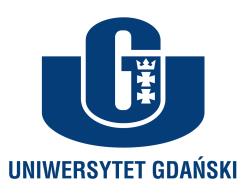 do Uchwały Nr 66/2019 Prezydium Polskiej Komisji Akredytacyjnej z dnia 28 lutego 2019 r. z późn. zm.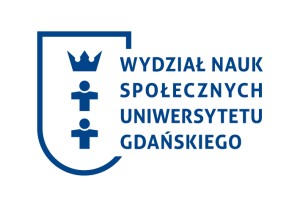 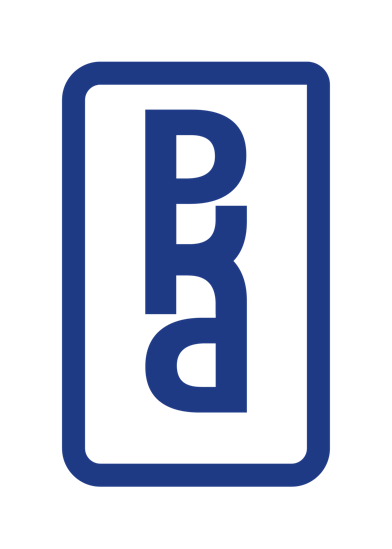 Raport SamoocenyNazwa i siedziba uczelni prowadzącej oceniany kierunek studiów:Uniwersytet Gdański     ul. Jana Bażyńskiego 8       80-309 GdańskNazwa ocenianego kierunku studiów:	POLITOLOGIAPoziomy studiów: 	pierwszego i drugiego stopniaForma studiów: 	stacjonarnaNazwa dyscypliny, do której został przyporządkowany kierunek,W przypadku przyporządkowania kierunku studiów do więcej niż 1 dyscypliny:Nazwa dyscypliny wiodącej, w ramach której uzyskiwana jest ponad połowa efektów uczenia się wraz z określeniem procentowego udziału liczby punktów ECTS dla dyscypliny wiodącej w  ogólnej liczbie punktów ECTS wymaganej do ukończenia studiów na kierunku.DYSCYPLINA WIODĄCANazwy pozostałych dyscyplin wraz z określeniem procentowego udziału liczby punktów ECTS dla pozostałych dyscyplin w ogólnej liczbie punktów ECTS wymaganej do ukończenia studiów na kierunku.Nazwy pozostałych dyscyplin wraz z określeniem procentowego udziału liczby punktów ECTS dla pozostałych dyscyplin w ogólnej liczbie punktów ECTS wymaganej do ukończenia studiów na kierunku:Nazwy pozostałych dyscyplin wraz z określeniem procentowego udziału liczby punktów ECTS dla pozostałych dyscyplin w ogólnej liczbie punktów ECTS wymaganej do ukończenia studiów na kierunku:Efekty uczenia się zakładane dla kierunku Politologia studiów stacjonarnych I i II stopnia:Tabela 1.Efekty uczenia się dla kierunku Politologia studiów stacjonarnych I stopniaTabela 2. Efekty kształcenia na kierunku Politologia studiów stacjonarnych II stopniaSkład zespołu przygotowującego raport samoocenySpis treściEfekty uczenia się zakładane dla ocenianego kierunku,poziomu i profilu studiów	3Skład zespołu przygotowującego raport samooceny	4Prezentacja uczelni	10Część I. Samoocena uczelni w zakresie spełniania szczegółowych kryteriów oceny programowej na kierunku studiów o profilu ogólnoakademickim	11Kryterium 1. Konstrukcja programu studiów: koncepcja, cele kształcenia i efekty uczenia się	11Kryterium 2. Realizacja programu studiów: treści programowe, harmonogram realizacji programu studiów oraz formy i organizacja zajęć, metody kształcenia, praktyki zawodowe, organizacja procesu nauczania i uczenia się	18Kryterium 3. Przyjęcie na studia, weryfikacja osiągnięcia przez studentów efektów uczenia się, zaliczanie poszczególnych semestrów i lat oraz dyplomowanie	28Kryterium 4. Kompetencje, doświadczenie, kwalifikacje i liczebność kadry prowadzącej kształcenie oraz rozwój i doskonalenie kadry	41Kryterium 5. Infrastruktura i zasoby edukacyjne wykorzystywane w realizacji programu studiów oraz ich doskonalenie	43Kryterium 6. Współpraca z otoczeniem społeczno-gospodarczym w konstruowaniu, realizacji i doskonaleniu programu studiów oraz jej wpływ na rozwój kierunku	46Kryterium 7. Warunki i sposoby podnoszenia stopnia umiędzynarodowienia procesu kształcenia na kierunku	48Kryterium 8. Wsparcie studentów w uczeniu się, rozwoju społecznym, naukowym lub zawodowym i wejściu na rynek pracy oraz rozwój i doskonalenie form wsparcia	48Kryterium 9. Publiczny dostęp do informacji o programie studiów, warunkach jego realizacji i osiąganych rezultatach	53Kryterium 10. Polityka jakości, projektowanie, zatwierdzanie, monitorowanie, przegląd i doskonalenie programu studiów	54Część II.Perspektywy rozwoju kierunku studiów	59Część III. Załączniki	60Załącznik nr 1. Zestawienia dotyczące ocenianego kierunku studiów	60Załącznik nr 2. Wykaz materiałów uzupełniających	68Prezentacja uczelni:Uniwersytet Gdański (UG) to istniejąca od ponad pięćdziesięciu lat największa i najbardziej nowoczesna uczelnia wyższa w regionie pomorskim. Wizja UG zawiera się w idei in mari via tua, wynika ze świadomości potencjału położenia geograficznego, wpływa na silne powiązanie Uczelni z Pomorzem i Morzem Bałtyckim, co przekłada się na inicjowanie i prowadzenie badań z ośrodkami naukowymi i instytucjami leżącymi nad Bałtykiem. W 2016 r. Komisja Europejska przyznała UG Logo HR Excellence in Research. UG jest członkiem konsorcjum SEA-EU w ramach prestiżowego programu EU European Universities, wysoko plasuje się w zakresie innowacyjności UG - pozyskano dofinansowanie dla 16projektów w ramach największego rozwojowego programu Unii Europejskiej – Horyzont 2020, a w latach 2018-2022 realizuje projekt „PROgram Rozwoju Uniwersytetu  Gdańskiego (ProUG)” finansowany z Programu Operacyjnego Wiedza Edukacja Rozwój.UG jest nie tylko miejscem zdobywania wiedzy, lecz i współpracy z otoczeniem, kształtuje postawy obywatelskie i wypełnia funkcję centrum kulturalnego. Kształci na 11 Wydziałach, w 2 Międzynarodowych Agendach Badawczych finansowanych przez FNP, prowadzi 89 kierunków studiów, na których uczy się prawie 25 000 studentek i studentów, doktorantek i doktorantów oraz słuchaczy i słuchaczek studiów podyplomowych. Kadra naukowa to ponad 1700 osób. W ramach UG działają pracownie, koła naukowe, Uniwersytet Otwarty, Gdański Uniwersytet Trzeciego Wieku, Uniwersyteckie Liceum Ogólnokształcące i Przedszkole Uniwersyteckie. Częścią UG jest Wydział Nauk Społecznych (WNS), który powstał 1 grudnia 1990 r. Składa się z 6 instytutów i prowadzi studia o profilu ogólnoakademickim i praktycznym oraz unikatowe specjalności. Wszystkie kierunki uzyskały pozytywną, a Psychologia wyróżniającą, ocenę PKA. Atutami WNS są wykładowczynie i wykładowcy oraz znakomite zaplecze naukowo-badawcze. WNS zatrudnia 253 wykładowczynie i wykładowców akademickich, w tym 81 osób to samodzielni pracownicy naukowi, którzy kształcą 4 058 osób, w tym 2 873 studentek i studentów studiów stacjonarnych i 1185 niestacjonarnych. Kształcenie na kierunku Politologia odbywa się na w Instytucie Politologii (IP), który jest częścią WNS. Tradycja akademickiego kształcenia politologicznego w Gdańsku ma ponad czterdzieści lat. IP prowadzi 3 kierunki studiów: Politologię, Bezpieczeństwo Narodowe i Dyplomację. Instytut podzielony jest na 7 Zakładów (Zał. 1) i kształci 78 osób na studiach pierwszego stopnia i 61 na studiach drugiego. Wiodąca dyscyplina IP, nauka o polityce i administracji, jest reprezentowana w powołanej od roku akademickiego 2019/2020 Szkole Doktorskiej Nauk Humanistycznych i Społecznych UG. IP posiada uprawnienia do nadawania stopni doktora i doktora habilitowanego.Część I. Samoocena uczelni w zakresie spełniania szczegółowych kryteriów oceny programowej na kierunku studiów o profilu ogólnoakademickimKryterium 1. Konstrukcja programu studiów: koncepcja, cele kształcenia i efekty uczenia sięKształcenie w powiązaniu z misją i strategią uczelni: Misja UG została opisana w Strategiach rozwoju UG na lata 2010–2020 w 2010 r. (Zał. 2) oraz na lata 2020–2025 (Zał. 3). Za kluczowe uznano prowadzenie najwyższego poziomu kształcenia uniwersyteckiego, najwyższej jakości badań naukowych, kreowanie innowacyjnych rozwiązań wpływających na rozwój otoczenia oraz przydatnych dla obywateli i gospodarki oraz kształtowanie postaw obywatelskich. Naczelnymi wartościami są „racjonalne dążenie do prawdy, podążanie za najlepszymi wzorcami nauki światowej oraz nowoczesne kształcenie służące rozwojowi społeczno-gospodarczemu”. Ważne są także budowanie więzi opartej na zaufaniu, dialog w duchu szacunku, wolności słowa, sumienia, nauczania i prowadzenia badań oraz tolerancja. Ze strategiami UG jest spójna strategia WNS (Zał. 4). Na podstawie powyższych strategii i zawartych w nich idei prowadzone są działania mające wpływ na wzrost pozycji naukowej WNS w polskiej oraz europejskiej przestrzeni badawczej, a tym samym kształt programów studiów prowadzonych w Instytucie Politologii, w tym i ocenianej Politologii. Wpływ misji i celów UG widoczny jest w programach studiów wypracowanych na kierunku Politologia na obu stopniach kształcenia.Koncepcja i cele kształcenia:Cel strategiczny pierwszy Strategii UG - najwyższy poziom kształcenia uniwersyteckiego - wyraża się w przygotowaniu programów studiów pozwalających na ukształtowanie absolwenta gotowego do samodzielnego uzupełniania poznawanej wiedzy, krytycznego w stosunku do siebie i otoczenia, bazującego na rzetelnej i weryfikowalnej wiedzy. Realizowana koncepcja kształcenia na kierunku Politologia jest konsekwencją wieloletnich prac i doświadczeń wpisujących się w założenia Strategii UG. Podczas studiów na kierunku Politologia, zarówno I jak i II stopnia, zdobywa się wiedzę o charakterze interdyscyplinarnym, której centrum zainteresowań stanowi polityka, a do poznania zachodzących w niej zjawisk wykorzystuje się wiedzę nie tylko z zakresu nauki o polityce, lecz i socjologii, psychologii, historii, prawa czy ekonomii. Interdyscyplinarność kierunku pomaga w kształtowaniu zdolności analitycznych i ocennych, dostrzeganiu i zrozumieniu zależności zachodzących w rzeczywistości politycznej. Celem kształcenia jest nie tylko zdobywanie wiedzy teoretycznej, lecz i umiejętności - negocjacyjne, komunikacyjne, prowadzące do współpracy oraz uczące odpowiedzialności za dalszy własny rozwój. Kształcenie na I stopniu studiów ma wyposażyć studentki i studentów we wiedzę z zakresu nauki o polityce, pomóc w wypracowaniu umiejętności posługiwania się kompetencjami miękkimi niezbędnymi do funkcjonowania w społeczeństwie opartym na wiedzy. Ważnym elementem programu studiów są̨ więc zajęcia ćwiczeniowe, konwersatoryjne, wykłady na innych niż rodzimy kierunkach i praktyki studenckie na I stopniu studiów. Ukończenie studiów I stopnia umożliwia podjęcie studiów na II stopniu, podczas których pogłębiana jest i rozszerzana wiedza oraz wypracowywane kolejne kompetencje. Wszystkie działania prowadzą do zwiększania samodzielności naukowej studiujących, czego wyraz znajduje się między innymi w przygotowywanych pracach licencjackiej i magisterskiej. Ukończenie studiów II stopnia rozwija zainteresowania badawcze, które można kontynuować na III stopniu studiów.Programy studiów na kierunku Politologia I i II stopnia umożliwiają wypracowanie zróżnicowanej, dopasowanej do oczekiwań studiujących i rynku pracy ścieżki rozwoju. Program studiów I stopnia pozwala na uzyskanie 180 punktów ECTS w ciągu 6 semestrów studiów przewidzianych na realizację programu, a studiów II stopnia 120 punktów ECTS w ciągu 4 semestrów. Punkty ECTS są̨ przypisywane do zajęć́ prowadzonych przedmiotów zależnie od nakładu pracy włożonego w osiągnięcie wymaganych efektów uczenia się i weryfikowane w ramach procedury o której wspomniano powyżej. Studenci kierunku Politologia I stopnia mogą kształtować swoją drogę naukową i wpływać na później obraną karierę zawodową poprzez wybór specjalizacji - roku akademickim 2020/2021 drugi i trzeci rok studiów realizuje dwie specjalizacje: ustrojowo-samorządową i międzynarodowe stosunki polityczne. Od cyklu kształcenia 2020/2021, w związku ze zmianą programu studiów, obok cieszącej się popularnością specjalizacji samorządowo-ustrojowej, wprowadzono dwie nowe ścieżki specjalizacyjne: międzynarodowe stosunki polityczne i studia regionalne oraz komunikowanie polityczne. W roku akademickim 2020/2021 wyboru można było dokonywać spośród specjalizacji ustrojowo-samorządowej i międzynarodowych studiów politycznych i studiów regionalnych, realizowane są obie specjalizacje. Szczególnie specjalizacja międzynarodowe stosunki polityczne i studia regionalne, której wprowadzenie wynikało z prowadzonych konsultacji z interesariuszami, głównie wewnętrznymi, pozwala na zwrócenie szczególnej uwagi na kwestie regionu bałtyckiego, wpisując się w dewizę UG. Na II stopniu studiów funkcjonują specjalizacje: ustrojowo-samorządowa, międzynarodowych stosunków politycznych oraz europeistyka i przemiany globalne, z których prowadzone są dwie zależnie od wyrażanych przez studiujących preferencji. Liczba uruchamianych specjalizacji każdorazowo zależna jest od liczebności rocznika, zgodnie z Zarządzeniem Rektora UG nr 103/R/13 w sprawie określenia liczebności grup na UG (Zał. 5). Studenci I stopnia dokonują także wyboru studiowanego języka obcego, wykładów fakultatywnych w tym ogólnouczelnianego, wydziałowego. Istotną kwestią jest także wybór seminarium dyplomowego. Zajęcia do wyboru pozwalają na otrzymanie 70 punktów ECTS w programach cykli kształcenia przed wprowadzeniem aktualnie obowiązującego od cyklu 2020/2020, w którym do wyboru są 64 punkty ECTS. W przypadku studiów kierunku Politologia II stopnia studenci mają możliwość́ wyboru specjalizacji, języka obcego, wykładów fakultatywnych, w tym wykładu na innym kierunku studiów oraz seminarium magisterskiego. Łącznie za przedmioty do wyboru otrzymuje się 58 punktów ECTS. Na I stopniu studiów studiujący są zobowiązani do trzech tygodni praktyk umożliwiających zdobycie 4 ECTS, co również pozwala na dostosowanie koncepcji rozwoju kompetencji studiujących do potrzeb otoczenia społeczno-gospodarczego oraz rynku pracy. Praktyki organizowane są obecnie zgodnie z najnowszym Zarządzeniem Rektora UG nr 12/R/21 (Zał. 6). W programie studiów I stopnia znajduje się także 30 godzin zajęć wychowania fizycznego, które nie generują punktów ECTS, stanowią jednak istotną wartość procesu kształcenia i uzyskiwania kompetencji społecznych.Na studia I stopnia kandydaci przyjmowani są na podstawie konkursu świadectw dojrzałości, jedno miejsce przyznawane jest laureatowi/laureatce konkursu „Olimpiada Solidarności. Dwie dekady historii” a trzy zwycięzcom/zwyciężczyniom Ogólnopolskiej Olimpiady o Ubezpieczeniach Społecznych. O przyjęcie na II stopień studiów mogą ubiegać się absolwenci studiów I stopnia, którzy przyjmowani są na podstawie konkursu ocen uzyskanych na dyplomie Zasady rekrutacji opisane są w Uchwale nr 71/19 Senatu UG z dnia 23.05.2019 r. (Zał. 7). Kształcenie a działalność naukowa:Cel strategiczny drugi Strategii UG - najwyższa jakość badań naukowych - realizowany jest w oparciu o potencjał naukowy pracowników IP. Możliwość uczestniczenia przez osoby studiujące oba stopnie studiów w projektach, w tym międzynarodowych, publikowania wyników badań i korzystanie z aktualnego źródła wiedzy jakim są treści przekazywane podczas prowadzonych zajęć. Programy studiów obu stopni realizowane są przede wszystkim przez wykładowczynie i wykładowców IP (Zał. 1, Zał. 2 części III raportu ) oraz ekspertów zewnętrznych zapraszanych, współpracujących lub prowadzących zajęcia (Zał. 8). Pola badawcze eksplorowane przez badaczki i badaczy IP znajdują swoje odzwierciedlenie w programach studiów I i II stopnia oraz proponowanych specjalizacjach (dydaktyka w dużym stopniu pokrywa się z zainteresowaniami naukowymi pracowników), w literaturze przedmiotu proponowanej studiującym w sylabusach, przekładają się na wybór seminariów dyplomowych. Zgodnie z Procedurą procesu dyplomowania obowiązującą na WNS (Zał. 9), założeniem jest, że tematyka pracy wiąże się z zakresem badań prowadzonych przez promotorki czy promotorów pracy. Kształcenie, a otoczenie społeczno-gospodarcze: Cel strategiczny trzeci Strategii UG - kształtowanie postaw i wpływanie na rozwój otoczenia poprzez innowacje - osiągany jest dzięki uczestniczeniu w międzynarodowych i krajowych projektach łączących wyniki badań prowadzonych w różnych dziedzinach i dyscyplinach nauki, co przekłada się na wprowadzane do oferty studiów przedmioty. Badania prowadzone przez pracowników IP są nie tylko istotne z punktu widzenia nauki, mają także znaczenie praktyczne i wpływają na społeczeństwo, poprzez wdrażanie wyników w trakcie współpracy z otoczeniem. Doświadczenia płynące ze współpracy z otoczeniem zewnętrznym wpływają na kształt programów studiów i proponowane studentkom i studentom przedmioty zarówno na studiach I, jak i II stopnia. Koncepcja kształcenia, obok przekazywania uporządkowanego kursu wiedzy przede wszystkim z zakresu nauki o polityce, uwzględnia artykułowane przez interesariuszy zewnętrznych i absolwentów potrzeby wypracowywania umiejętności miękkich, zdolności do samodzielnego uzupełniania wiedzy i nabywania kwalifikacji pomocnych na rynku pracy. Programy kształcenia są cyklicznie modyfikowane, co zgodne jest z Procedurą Okresowego Przeglądu Planów i Programów Kształcenia zawartą w Wydziałowym Systemie Zapewniania Jakości Kształcenia (WSZJK) WNS UG (Zał. 10). Celem działań jest podnoszenie poziomu kształcenia i dostosowywanie programu do najnowszej wiedzy, potrzeb otoczenia społeczno-gospodarczego i rynku pracy oraz wykorzystywanie doświadczeń płynących ze współpracy z krajowymi i zagranicznymi ośrodkami naukowymi. Jest to zarazem wynik wpływu i artykułowanych w rozmowach formalnych i nieformalnych oczekiwań interesariuszy zewnętrznych oraz wewnętrznych, a także informacji płynących ze strony osób, które ukończyły studia. Kształt programów studiów skorelowany jest z wynikami przeprowadzanej co semestr ewaluacji zajęć (Zał. 27), wnioskami wyciąganymi z dokonywanej corocznie samooceny Instytutu, ze spotkań, korespondencji i konsultacji, również tych prowadzonych w ramach comiesięcznych dyżurów ds. jakości kształcenia prowadzonych w IP zgodnie z założeniami WSZJK, z interesariuszami i interesariuszkami zewnętrznymi i wewnętrznymi. Z pozyskiwanych informacji wynika, że na rynku pracy poszukiwani są absolwenci i absolwentki, których charakteryzują posiadane umiejętności miękkie, takie jak zdolność do pracy w zespole, komunikacja z otoczeniem czy sprawność w przyswajaniu nowej wiedzy i umiejętności. Z kolei osoby podejmujące studia oczekują programów kształcenia, które odzwierciedlać będą nowatorskie podejście do nauki, umożliwiać poznawanie bieżących problemów i zjawisk politycznych, a także przekładać na praktyczne umiejętności pozwalające na opis współczesnego świata i które będą mogli wykorzystać w przyszłym życiu zawodowym.W nowo powstałej Radzie Programowej kierunku Politologia zasiadają przedstawiciele studentek i studentów, kierownik praktyk, przedstawicielka pracodawców oraz przedstawiciel władz samorządowych (Zał. 12). W przygotowywaniu programów korzysta się także z doświadczeń wykładowczyń i wykładowców akademickich realizujących liczne aktywności poza Uczelnią. Opracowywane opinie, strategie, działania doradcze, edukacyjne i praktyka na rynku pracy, nie tylko w szkolnictwie wyższym, lecz wynikająca z godzenia pracy w UG z pracą dla instytucji państwowych, samorządowych itp. stanowią bazę do dyskusji na temat aktualnych potrzeb i wyzwań stojących przed otoczeniem społeczno-gospodarczym. Istotnym źródłem wiedzy na temat rynku pracy jest także współpraca z instytucjami, stowarzyszeniami oraz innymi miejscami zatrudnienia, w których odbywane są praktyki zawodowe. Pakiet wiedzy, umiejętności i kompetencji, w który wyposażają absolwentki i absolwentów Politologii I stopnia praktyki zawodowe zawarty jest w sformułowanych efektach uczenia się przygotowanych w odniesieniu do nich (Zał. 13). Praca studentek i studentów wykonywana w ramach praktyk jest oceniana przez przedstawicieli przyjmujących ich instytucji. Treści zawarte w wystawianych po zakończeniu praktyki Zaświadczeniach stanowią cenne źródło wiedzy na temat realizacji każdego z założonych efektów kształcenia. Część przedstawicieli instytucji umieszcza także informacje zawierające uwagi i spostrzeżenia dotyczące wiedzy i kompetencji ocenianych studentek i studentów. Wyniki analizy dokumentacji z praktyk wskazują, że potencjalni pracodawcy pozytywnie wypowiadają się na temat wiedzy i umiejętności zdecydowanej większości studentek i studentów Instytutu Politologii.Kształcenie a sylwetka absolwentów:Cel strategiczny czwarty Strategii UG - kształtowanie postaw obywatelskich - realizowany jest dzięki wypracowaniu wśród przyszłych uczestniczek i uczestników życia społecznego odpowiedzialności za jakość oraz dalszy samodzielny rozwój umiejętności i kompetencji, które wynikać mają z aktywnego korzystania z wiedzy, nawet po skończeniu studiów. Studia na kierunku Politologia obu stopni powalają na zdobycie interdyscyplinarnej i wielowymiarowej wiedzy oraz umiejętności miękkich niezbędnych dla osób wchodzących na rynek pracy, przygotowują  także do pracy w zespołach ludzkich. Studia I stopnia dostarczają szerokiej wiedzy pozwalając na wypracowanie kwalifikacji niezbędnych do pracy w administracji publicznej różnego szczebla, organizacjach i instytucjach krajowych czy międzynarodowych, gospodarczych, instytucjach kultury. Absolwent czy absolwentka mogą także z powodzeniem starać się o pracę w różnych branżach związanych z szeroko pojmowanym biznesem, rozwijać karierę polityczną, medialną, w sektorze public relations czy marketingu.Dzięki szerokiemu spektrum uzyskiwanej wiedzy, kompetencji i umiejętności, absolwentki i absolwenci studiów II stopnia są przygotowani do kontynuacji procesu zdobywania wiedzy lub/i skutecznego konkurowania na rynku pracy. Studia II stopnia na kierunku Politologia umożliwiają zdobycie pogłębionej wiedzy i rozwinięcie umiejętności przydatnych do pozyskania pracy nie tylko w miejscach, które zostały wymienione przy charakterystyce osób, które ukończyły studia I stopnia, lecz i na stanowiskach kierowniczych, zorientowanych na współpracę z zagranicą, w korporacjach międzynarodowych, także do prowadzenia własnej działalności w różnych sektorach gospodarki, do tworzenia nowych miejsc pracy. Absolwentki i absolwenci z dobrym rezultatem podejmują pracę w ośrodkach badawczych, eksperckich, analitycznych, podejmują dalsze kształcenie na studia podyplomowych czy kontynuują karierę naukową.Podkreślić należy, że absolwent i absolwentka studiów I stopnia są przygotowani do podjęcia studiów na II stopniu, a studiów II stopnia także do kontynuowania kształcenia się w szkole doktorskiej. Dzięki ukończeniu studiów osoby powinny posiadać kompetencje niezbędne do pełnienia odpowiedzialnych ról w życiu społecznym i publicznym.Cechy wyróżniające koncepcję kształcenia oraz wykorzystane wzorce krajowe lub międzynarodowe:Kształcenie na studiach I stopnia na kierunku Politologia umożliwia poznanie wiedzy z zakresu nauki o polityce uporządkowanej zgodnie z kanonem przedmiotów podstawowych i kierunkowych oraz rozszerzenie wiedzy na wybranej jednej spośród dwóch uruchamianych w danym roku akademickim specjalizacji. Niektóre przedmioty dla kierunku Politologia studiów I stopnia prowadzone są na innych niż rodzimy wydziałach (wykład ogólnouczelniany) lub na innych kierunkach (wykład wydziałowy), co pozwala na rozszerzenie wiedzy studiujących o znajomość zjawisk czy aspektów z innej dziedziny czy dyscypliny naukowej. Część wykładów, tożsamych dla prowadzonych w Instytucie kierunków studiów, prowadzonych jest jednocześnie dla osób studiujących Bezpieczeństwo Narodowe, Dyplomację oraz Politologię, obok walorów poznawczych - wysokie kwalifikacje osób prowadzących dany wykład - daje gwarancję wieloaspektowego spojrzenia na przedstawiane treści programowe, ponadto rozwijane są kompetencje miękkie dzięki możliwości współpracy w grupie o różnych zainteresowaniach, wymianie wiedzy i doświadczeń. Na II stopniu studiów kierunku Politologia w IV semestrze, wybierany jest wykład 30 godzinny prowadzony na innym kierunku studiów, co pozwala na zdobycie wiedzy i zapoznanie z narzędziami badawczymi z odmiennej dyscypliny naukowej. Koncepcje kształcenia na obu stopniach studiów kierunku Politologia wyróżnia interdyscyplinarność, co skorelowane jest z doświadczeniem naukowo-badawczym kadry.Kluczowe kierunkowe efekty uczenia się, z ukazaniem ich związku z koncepcją, poziomem oraz profilem studiów, a także z dyscypliną/dyscyplinami, do której/których kierunek jest przyporządkowany:Programy studiów kierunków prowadzonych w Instytucie podlegają ewaluacji. Obecnie w IP na kierunku Politologia I stopnia realizowane są trzy cykle kształcenia według trzech programów studiów. Program, którego realizacja rozpoczęła się w cyklu 2018/2019 różni się od programu 2019/2020 tylko zajęciami wf. Na prośbę Studium WF UG zajęcia wf przesunięto z I roku studiów na II rok studiów. Zmiany dotyczyły wielu kierunków studiów prowadzonych w UG i wynikały z trudności logistycznych w zorganizowaniu zajęć dla wszystkich studentów pierwszych lat jednocześnie. Najnowszy, wprowadzony od roku akademickiego 2020/2021, program studiów I stopnia został opracowany przez Radę Programową poprzedniej kadencji i zatwierdzony przez Radę Dziekana 25.06.2020 r. (Zał. 14), przyjęty Uchwałą nr 79/20 Senatu Uniwersytetu Gdańskiego z dnia 24 września 2020 (Zał. 15). Obecnie weryfikowany jest program studiów Politologii II stopnia i planowane jest wprowadzenie zmian. Opis zakładanych efektów uczenia się na kierunku Politologia obu stopni uwzględnia uniwersalne charakterystyki pierwszego stopnia dla poziomów 6-7 określone w ustawie z dnia 22 grudnia 2015 r. o Zintegrowanym Systemie Kwalifikacji (Dz. U. z 2016 r., poz. 64 i 1010) oraz charakterystyki drugiego stopnia określone w rozporządzeniu Ministra Nauki i Szkolnictwa Wyższego z dnia 14 listopada 2018 r. w sprawie charakterystyk drugiego stopnia efektów uczenia się dla kwalifikacji na poziomach 6-8 Polskiej Ramy Kwalifikacji. Na I stopniu studiów efekty uczenia się̨ wypracowywane są w ramach modułów kształcenia ogólnego i humanistycznego, które mają interdyscyplinarny charakter, modułu przedmiotów podstawowych, które dają̨ uniwersalne podstawy teoretyczne i metodyczne do kontynuowania studiów na wybranym kierunku, moduł kierunkowy, pulę przedmiotów wspólną dla wszystkich specjalizacji oraz moduły do wyboru - przedmioty specjalizacyjne, fakultatywne oraz seminarium dyplomowe.Liczbę efektów uczenia się na kierunku Politologia poszczególnych stopni przedstawia poniższa tabela.Tabela 3.Liczba efektów uczenia się na kierunku Politologia I i II stopniaKluczowe efekty uczenia się̨ na studiach I stopnia związane są ze znajomością zachodzących relacji i terminologii obowiązkowej dla nauk o polityce i jej subdyscyplinach. Fundamentalne dla studiowanej dyscypliny są także wiedza o interakcjach zachodzących w życiu człowieka i jego roli w kształtowaniu otoczenia społecznego, politycznego czy ekonomicznego. Najbardziej istotne są zatem efekty K_W01 - Posiada uporządkowaną i usystematyzowaną wiedzę na temat nauk o polityce oraz tworzących je subdyscyplinach, a także ich relacjach wzajemnych. Zna podstawową terminologię z zakresu nauk o polityce i pokrewnych, K_W03 - Ma podstawową wiedzę o roli człowieka w życiu społecznym a zwłaszcza politycznym oraz o jego interakcjach z otoczeniem społecznym, politycznym i ekonomicznym. Niezbędne do poznania istoty polityki są także wiedza o strukturach, w której polityka się dokonuje i o powodach zachodzących w tej sferze zmian - K_W06 - Ma wiedzę o strukturach politycznych, kulturowych oraz ekonomicznych i ich genezie i zmianach. Podobną rolę wypełnia również K_W07 - Posiada wiedzę o państwie, polityce i prawie oraz o zasadach funkcjonowania systemów politycznych w wymiarze polskim, europejskim i światowym - zwracający uwagę na formalnoprawne i strukturalne działanie systemów w różnych wymiarach. Kluczowe treści uczenia się związane są także z procesami zachodzącymi w relacjach społecznych, co wyraża się w K_W14 - Ma rozszerzoną wiedzę o politycznej organizacji społeczeństw, procesach przemian oraz relacjach i więziach na poziomie lokalnym, regionalnym i globalnym w zakresie wybranego modułu (specjalizacji). Do priorytetowych efektów uczenia się̨ zaliczyć́ należy także znajomość i rozumienie podstawowych zjawisk i procesów wpisanych w dyskurs demokratycznych państw Europy i świata, w tym Polski. Efekty wypełniające tę rolę to: K_W08 - Posiada wiedzę o demokracji, społeczeństwie obywatelskim, kulturze politycznej i istocie dyskursu publicznego w ujęciu historycznym i współczesnym i K_W15 - Ma wiedzę o istotnych strukturach, procesach i zjawiskach związanych z historią Polski, Europy i świata oraz uzyskanie wiedzy na temat zagadnień bardziej sprecyzowanych, do poznania i zrozumienia których niezbędna jest wiedza rozszerzona - K_W14 - Ma rozszerzoną wiedzę o politycznej organizacji społeczeństw, procesach przemian oraz relacjach i więziach na poziomie lokalnym, regionalnym i globalnym w zakresie wybranego modułu (specjalizacji). Dla poznania funkcjonowania współczesnego świata istotne jest także wypracowanie w procesie uczenia się zrozumienia roli środków masowego przekazu - K_W13 - Ma wiedzę na temat środków masowego przekazu i ich roli w społeczeństwie.W programie studiów dużą wagę̨ przywiązuje się̨ do kształtowania postaw otwartych, kompetencji miękkich oraz szacunku dla różnych zachowań, nurtów, myśli, które występują we współczesnych systemach politycznych. Istotną rolę w procesie uczenia się odgrywają̨ wiec efekty: K_U01 - Potrafi prawidłowo interpretować i wyjaśniać zachowania jednostki i grup społecznych w życiu społecznym a zwłaszcza politycznym, K_U04 - Posiada podstawowe umiejętności w zakresie prognozowania procesów i zjawisk politycznych ze szczególnym uwzględnieniem zagrożeń dla porządku prawnego, społecznego i politycznego, K_K06 - Jest gotowy do uznawania i poszanowana różnych punktów widzenia determinowanych odmiennym podłożem politycznym, kulturowym i społecznym, K_K06 - Jest gotowy do uznawania i poszanowana różnych punktów widzenia determinowanych odmiennym podłożem politycznym, kulturowym i społecznym. Odbywanie studiów o ogólnoakademickim profilu kształcenia przygotowuje także studentki i studentów do prowadzenia badań, dlatego do istotnych efektów uczenia się̨ należą̨ również̇: K_U02 - Umie analizować i wyjaśniać procesy i zjawiska polityczne wykorzystując wiedzę teoretyczną, K_U03 - Potrafi analizować i opisywać genezę i przebieg procesów i zjawisk społecznych, politycznych, ekonomicznych i kulturowych w ujęciu historycznym oraz we współczesnym państwie i na świecieStudent, stając się częścią wspólnoty akademickiej, powinien także posiadać umiejętność wynikającą z efektu K_05 - Umie określać mechanizmy funkcjonowania organizacji politycznych, w tym planować i organizować pracę swoją i zespołu, K_K01 - Jest przygotowany do uczestnictwa w życiu publicznym oraz w zespołach realizujących projekty społeczne, polityczne i obywatelskie na różnych poziomach partycypacji, K_U06 - Potrafi wyjaśnić i opisać zasady oraz wartości demokratycznego państwa oraz aktywnie uczestniczyć w dyskursie publicznym, a także zdawać sobie sprawę z faktu, jak istotna jest samodzielna praca i poszerzanie wiedzy oraz kompetencji K_U07 - Posiada umiejętności niezbędne dla partycypacji w życiu publicznym, umie samodzielnie planować i realizować własne uczenie się przez całe życie, K_K07 - Ma potrzebę uzupełniania, poszerzania i doskonalenia nabytej wiedzy i umiejętności.Program studiów Politologia II stopnia koncentruje się na osiąganiu bardziej, niż w przypadku studiów I stopnia, złożonych i zaawansowanych procesów oraz zjawisk zachodzących w sferze polityki. Istotna jest umiejętność interpretacji wielowątkowych zagadnień, stąd K_W01 - Ma uporządkowaną, pogłębioną wiedzę na temat nauk o polityce oraz tworzących je subdyscyplinach, a także ich relacjach wzajemnych i K_W02 - Ma uporządkowaną, pogłębioną wiedzę szczegółową z zakresu wybranego modułu (specjalizacji) na kierunku politologia będą jednymi z ważniejszych efektów uczenia się. Efekty uczenia się z zakresu politologii obejmować także powinny umiejętność analizy zagrożeń i wyzwań, co jest możliwe dzięki wiedzy o relacjach zachodzących w polityce oraz o mechanizmach funkcjonowania władzy. Istotne są więc - K_W15 - Posiada wiedzę o relacjach pomiędzy organizacjami i instytucjami politycznymi w wymiarze krajowym i międzynarodowym, K_W04 - Zna mechanizmy funkcjonowania władzy politycznej, K_W08 - Zna i rozumie mechanizmy społecznej percepcji polityki, K_W06 - Ma wiedzę na temat zagrożeń i wyzwań stojących przed polityką. Ważnym efektem, szczególnie w przypadku kształcenia ogólnoakademickiego, przygotowującego między innymi do III stopnia studiów, jest znajomość teoretyczno-metodologicznych nurtów w badaniach politologicznych - K_W14 i umiejętność ich oceny - K_U01 - Potrafi opisać i ocenić życie polityczne z perspektywy różnych ujęć teoretycznych i doktrynalnych. Efekty uczenia się obejmują także umiejętności analityczne, związane z dostrzeganiem zależności, przewidywaniem i prognozowaniem zagrożeń - K_U02 - Ma umiejętność analizowania mechanizmów władzy politycznej K_U04 - Umie identyfikować realne i hipotetyczne zagrożenia występujące w przestrzeni politycznej. Ważnym efektem kształcenia jest umiejętność́ zastosowania pogłębionej wiedzy do analiz nie tylko teoretycznych, lecz i tych związanych z konkretną przestrzenią polityczną. Efekty K_U08 - Potrafi analizować mechanizmy integracji europejskiej, interpretować prawo europejskie i oceniać efektywność procesów integracyjnych, K_U09 - Umie wskazywać uwarunkowania ewolucji systemów politycznych, K_U10 - Umie ocenić role i znaczenie ruchów politycznych i grup nacisku, K_U12 - Rozpoznaje relacje między organizacjami i instytucjami politycznymi w skali krajowej i międzynarodowej będą w tym pomocne. Do istotnych efektów kształcenia należy także znajomość i umiejętność wdrożenia wyników badań szeroko definiowanej opinii publicznej - K_U13 - Umie analizować wyniki badania opinii publicznej i wykorzystać ich rezultaty do kształtowania postaw politycznych i K_K03 - Jest przygotowany do funkcjonowania w społeczeństwie informacyjnym. Potrafi zbierać, wykorzystywać i przetwarzać informacje w sferze publicznej. Absolwenci studiów są także przygotowani do samodzielnego i aktywnego uczestniczenia w działaniach społeczeństwa obywatelskiego - K_K01 - Jest przygotowany do aktywnego uczestnictwa w życiu publicznym i politycznym społeczeństwa obywatelskiego na różnych poziomach partycypacji. Niemniej istotna jest także wypracowana umiejętność dalszego uzupełniania wiedzy i szeroko pojmowanego samorozwoju - K_K07 - Potrafi samodzielnie i krytycznie uzupełniać wiedzę i umiejętności rozszerzone o wymiar interdyscyplinarny.Na obu stopniach studiów założone efekty uczenia się̨ osiągane są także dzięki znacznej liczbie przedmiotów. Moduły podstawowe, kierunkowe i specjalizacyjne tworzone są przez przedmioty o różnorodnym profilu tematycznym, co umożliwia osobom studiującym poszerzanie wiedzy zgodnie z zainteresowaniami oraz odzwierciedla wyniki badań prowadzonych w IP. Kompetencje społeczne i umiejętności wypracowywane są także poprzez formy pracy - np. praca w grupach, metodą projektu, a także dzięki dodatkowym aktywnościom podejmowanym przez część studentek i studentów - praca organizacyjna na rzecz grupy, działalność w ramach samorządu czy w kołach naukowych itp., również dzięki praktykom odbywanym na I stopniu studiów.Poszczególne efekty uczenia się̨ przypisane do sylabusów wykładanych w toku studiów I i II stopnia przedmiotów. Wypełniane efekty wynikają z zawartości przedmiotu i złożoności przedstawianych treści programowych, formy i sposobu prowadzenia zajęć. Wszystkie efekty, na każdym stopniu studiów, są̨ spójne, wynikowe i uwzględniają̨ zakres stopniowo przyswajanej wiedzy, umiejętności i kompetencji niezbędnych i przydatnych do dalszych etapów kształcenia, a następnie do podjęcia pracy.Dodatkowe informacje, które uczelnia uznaje za ważne dla oceny kryterium 1:Kierunek Politologia to studia, w trakcie których można zdobyć interdyscyplinarną i wielowątkową wiedzę oraz szereg umiejętności koncentrujących się na przygotowaniu studentów do dalszego kształcenia czy podjęcia przez nich działań zawodowych. W przypadku studiów I stopnia efekty umożliwiają kontynuowanie studiów na różnych kierunkach II stopnia, z uwzględnieniem studiów II stopnia kierunku Politologia powadzonego w IP, a także do dalszej pracy badawczej w ramach studiów doktoranckich funkcjonujących w UG. IP realizuje koncepcję studiów na I i II stopniu, która jest komplementarna i spełnia wymogi spójności nauczania, uwzględniając standardy kształcenia oraz najnowsze wyniki badań naukowych.Kryterium 2. Realizacja programu studiów: treści programowe, harmonogram realizacji programu studiów oraz formy i organizacja zajęć, metody kształcenia, praktyki zawodowe, organizacja procesu nauczania i uczenia sięDobór kluczowych treści kształcenia, w tym treści związanych z wynikami działalności naukowej uczelni w dyscyplinie, do której jest przyporządkowany kierunek oraz w zakresie znajomości języków obcych, ze wskazaniem przykładowych powiązań treści kształcenia z kierunkowymi efektami uczenia się oraz dyscypliną, do której kierunek jest przyporządkowany:Kierunek studiów Politologia I i II stopnia jest realizowany jako studia o profilu ogólnoakademickim i  przyporządkowany do dyscypliny nauki o polityce i administracji. Na obu stopniach wykładane przedmioty i treści przyporządkowane zostały zakładanym efektom uczenia się, które są skorelowane z wynikami badań w obszarze nauki o polityce i administracji. Wykładowczynie i wykładowcy IP wykazują się bogatym dorobkiem naukowym, biorą udział w projektach badawczych krajowych i międzynarodowych, wykazują się współpracą z ośrodkami naukowymi w Polsce i na świecie. Wykładane w toku studiów przedmioty są adekwatne do prowadzonych w IP badań, a program studiów jest zgodny z aktualnym stanem wiedzy, przy czym studia II stopnia prowadzą do poznania wiedzy bardziej zaawansowanej niż studia I stopnia, z uwagi na stawiane wymagania dotyczące zdobycia przez osoby studiujące pogłębionej wiedzy. W zakres badań dyscypliny nauka o polityce i administracji wchodzi funkcjonowanie wybranych podmiotów polityki w przestrzeni międzynarodowej i wiedzę na ten temat, analizowaną z perspektywy różnych podejść naukowych można zdobywać w IP. Podczas I stopnia studiów realizowane są dzięki temu efekty kształcenia K_W03 - Ma podstawową wiedzę o roli człowieka w życiu społecznym a zwłaszcza politycznym oraz o jego interakcjach z otoczeniem społecznym, politycznym i ekonomicznym, K_W06 - Ma wiedzę o strukturach politycznych, kulturowych oraz ekonomicznych i ich genezie i zmianach, K_W07 - Posiada wiedzę o państwie, polityce i prawie oraz o zasadach funkcjonowania systemów politycznych w wymiarze polskim, europejskim i światowym. Na studiach II stopnia zaś K_W01 - Ma uporządkowaną, pogłębioną wiedzę na temat nauk o polityce oraz tworzących je subdyscyplinach, a także ich relacjach wzajemnych i  K_W02 - Ma uporządkowaną, pogłębioną wiedzę szczegółową z zakresu wybranego modułu (specjalizacji). Wykładowcy i wykładowczynie zajmują się funkcjonowaniem instytucji, lobbingiem międzynarodowym, prowadzą badania na temat nowych ruchów społecznych czy przemian w strukturach systemów politycznych i partyjnych, co na I stopniu studiów realizuje efekty takie jak: K_W14 - Ma rozszerzoną wiedzę o politycznej organizacji społeczeństw, procesach przemian oraz relacjach i więziach na poziomie lokalnym, regionalnym i globalnym w zakresie wybranego modułu (specjalizacji), K_W08 - Posiada wiedzę o demokracji, społeczeństwie obywatelskim, kulturze politycznej i istocie dyskursu publicznego w ujęciu historycznym i współczesnym, na II stopniu studiów zaś K_W15 - Posiada wiedzę o relacjach pomiędzy organizacjami i instytucjami politycznymi w wymiarze krajowym i międzynarodowym, K_W04 - Zna mechanizmy funkcjonowania władzy politycznej, K_W08 - Zna i rozumie mechanizmy społecznej percepcji polityki. Absolwenci kierunku I i II stopnia mają możliwość nabycia wiedzy na temat funkcjonowania światowej polityki, głównie w systemach państw europejskich - położonych nad Morzem Bałtyckim i Północnym, regionu Bałkanów, państw Afryki, Azji i Bliskiego Wschodu, zapoznania się z zasadami podejmowania decyzji i sprawowania władzy w różnych państwach i na różnych szczeblach administracji, nauczenia się jakie są reguły funkcjonowania w międzynarodowych i zróżnicowanych kulturowo instytucjach, organizacjach, w jaki sposób postrzegane są media i jakie funkcjonują nowe idee społeczne. Zgodnie z założeniami programu I stopnia mają więc możliwość wypełnienia następujących efektów uczenia się: K_W15 - Ma wiedzę o istotnych strukturach, procesach i zjawiskach związanych z historią Polski, Europy i świata, K_W14 - Ma rozszerzoną wiedzę o politycznej organizacji społeczeństw, procesach przemian oraz relacjach i więziach na poziomie lokalnym, regionalnym i globalnym w zakresie wybranego modułu (specjalizacji), K_W13 - Ma wiedzę na temat środków masowego przekazu i ich roli w społeczeństwie. Dodatkową zaletą prowadzonej tematyki badań skorelowanej z wykładanymi treściami jest wypracowanie efektów: K_U01 - Potrafi prawidłowo interpretować i wyjaśniać zachowania jednostki i grup społecznych w życiu społecznym a zwłaszcza politycznym, K_U04 - Posiada podstawowe umiejętności w zakresie prognozowania procesów i zjawisk politycznych ze szczególnym uwzględnieniem zagrożeń dla porządku prawnego, społecznego i politycznego, K_K06 - Jest gotowy do uznawania i poszanowana różnych punktów widzenia determinowanych odmiennym podłożem politycznym, kulturowym i społecznym. Osoby studiujące mogą także na bieżąco zapoznawać się ze stanem wiedzy w zakresie teorii polityki, co pozwala, szczególnie podczas uczenia się na II stopniu studiów na wypracowanie efektu K_U01 - Potrafi opisać i ocenić życie polityczne z perspektywy różnych ujęć teoretycznych i doktrynalnych. Istotne z punktu widzenia prowadzonych w IP badań i procesu dydaktycznego są także zajęcia z zakresu polityki społecznej - szczególnie zagadnieniami związanymi z procesami demograficznymi i procesem starzenia się społeczeństw. Nieobce studiującym są problemy cywilizacyjne oraz patologie i zagrożenia współczesnego świata. Studenci i studentki studiów I stopnia potrafią więc - K_U06 - wyjaśnić i opisać zasady oraz wartości demokratycznego państwa oraz aktywnie uczestniczyć w dyskursie publicznym, zaś II stopnia - K_W06 - mają wiedzę na temat zagrożeń i wyzwań stojących przed polityką. Studentki i studenci uczą się w jaki prowadzić analizy w badaniach, poznają zasady funkcjonowania instytucji i społeczeństw w oparciu o różne nurty teoretyczne. K_U04 - Umie identyfikować realne i hipotetyczne zagrożenia występujące w przestrzeni politycznej. Ważnym efektem kształcenia jest umiejętność́ zastosowania pogłębionej wiedzy do analiz nie tylko teoretycznych, lecz i tych związanych z konkretną przestrzenią polityczną. Na wypracowanie tych umiejętności, szczególnie efekty II stopnia studiów: K_U09 - Umie wskazywać uwarunkowania ewolucji systemów politycznych, K_U10 - Umie ocenić role i znaczenie ruchów politycznych i grup nacisku, K_U12 - Rozpoznaje relacje między organizacjami i instytucjami politycznymi, pozwalają między innymi przedmioty wykładane na II stopniu studiów. Realizowane w ramach seminariów dyplomowego i magisterskiego prace również odzwierciedlają dorobek naukowy samodzielnych pracowników IP, zaznaczyć przy tym należy, że i pozostawione jest pole do podejmowania tematów, którymi pasjonują się osoby studiujące. Prowadzone na studiach I i II stopnia przedmioty fakultatywne oraz na studiach II stopnia wykłady monograficzne, również służą prezentacji zagadnień, którymi naukowo zajmują się pracownicy IP. Zajęcia języków prowadzone przez fachowców z Centrum Języków Obcych UG pozwalają na wypracowanie umiejętności skutecznego komunikowania się w języku obcym na temat zagadnień specjalistycznych z zakresu nauki o polityce. Dobór metod kształcenia i ich cech wyróżniających:Wykorzystywane metody kształcenia odpowiadają specyfice kierunku, umożliwiają wykładowczyniom i wykładowcom zaprezentowanie nabytych umiejętności uzyskiwanych podczas odbywanych kursów i szkoleń z zakresu dydaktyki akademickiej, studiów podyplomowych czy nabywanych w pracy poza uczelnią. Jedną z inicjatyw podnoszących jakość kształcenia w UG jest Laboratorium Inicjatyw Dydaktycznych utworzone na podstawie Zarządzenia Rektora UG nr 42/R/16 z dnia 25 maja 2016 roku (Zał. 16). W ramach Laboratorium odbywają się szkolenia, w których biorą w nich udział także osoby wykładające w IP. Osiągnięcie zakładanych efektów uczenia się na danym stopniu studiów kierunku Politologia jest możliwe z uwagi na obszerny zespół metod wykorzystywanych podczas prowadzenia zajęć. Przedmioty na I stopniu studiów realizowane są w formie wykładów, ćwiczeń, seminarium, konwersatoriów, efekty uczenia się realizują także praktyki zawodowe odbywane w czasie studiów. Przedmioty na II stopniu studiów realizowane są w formie wykładów, ćwiczeń - tylko zajęcia języka obcego, seminarium, konwersatoriów, dzięki czemu wypracowywane są efekty uczenia się. Dobór metod kształcenia zależny jest od charakteru przedmiotu, formy jego zajęć oraz od tego jakie efekty należy wypracować.Tabela 4.Korelacja formy zajęć z metodami kształcenia na studiach I i II stopnia kierunku PolitologiaRóżnorodne metody kształcenia uczą osoby studiujące na I stopniu jak poprawnie formułować pytania badawcze i dobierać metody badawcze, jak - w ciekawy i różnorodny sposób opracować i zaprezentować uzyskane rezultaty badań.  Studenci II stopnia mają możliwość, podczas realizacji badań związanych z pracą magisterską, zaobserwowania, jak różnorodne są nie tylko metody kształcenia, lecz i pola prowadzenia badań w dyscyplinie nauka o polityce i administracji. Przykłady korelacji efektów uczenia się z formami zajęć i metodami kształcenia przedstawia poniższa tabela.Tabela 5.Korelacja efektów uczenia się z formami zajęć i metodami kształceniana studiach I i II stopnia kierunku Politologia - wybrane przedmioty, rok akademicki 2020-2021Zakres korzystania z metod i technik kształcenia na odległość:Dla osób rozpoczynających studia na I stopniu kierunku Politologia odbywają się szkolenia online - biblioteczne i BHP. Materiały dla studentek i studentów można także udostępniać w Portalu Studenta. W ramach kształcenia na kierunku Politologia I i II stopnia wykładowczynie i wykładowcy mają możliwość korzystania z platformy e-learningowej Portalu Edukacyjnego UG Mestwin. Prowadzone są na niej np. przedmioty fakultatywne - przykładem mogą być zajęcia prowadzone w latach 2017-2020 w ramach projektu ENERGY FOR THE FUTURE - European studies to challenges in the European Union Jean MonnetModules, wykorzystujące e-learning jako jeden z elementów przydatnych do uzyskiwania efektów uczenia się. Dostosowanie procesu uczenia się do zróżnicowanych potrzeb grupowych i indywidualnych studentów, w tym potrzeb studentów z niepełnosprawnością, jak również możliwości realizowania indywidualnych ścieżek kształcenia:Programy studiów na kierunku Politologia I i II stopnia umożliwiają różnicowanie zajęć i pozwalają na realizowanie indywidualnych potrzeb studentów - osoby studiujące mają możliwość wyboru przedmiotów w zgodnym z wytycznymi przedziale 30% do 50% punktów ECTS. System organizacji dydaktyki to nie tylko oferta programowa, lecz i możliwość korzystania, po spełnieniu warunków, z przysługujących zgodnie z  Regulaminem Studiów §45 indywidualnej organizacji studiów czy §46 Regulaminem Studiów indywidualnej organizacji studiów z opieką naukową (Zał. 17). Osoby z orzeczoną niepełnosprawnością̨, studentki będące w ciąży, osoby będące rodzicem, samodzielnie wychowujące dzieci, studiujące na dwóch lub więcej kierunkach studiów, studiujące wybrane przedmioty na innych kierunkach studiów, odbywające część studiów w uczelni zagranicznej mogą liczyć na pomoc w zorganizowaniu indywidualnej organizacji studiów. Opiekę nad osobami o specjalnych potrzebach sprawują opiekunowie roku. Pomocy i różnych form wsparcia i studiującym i ich opiekunom udziela funkcjonujące w UG Biuro ds. Osób Niepełnosprawnych. Również infrastruktura WNS jest przyjazna osobom z niepełnosprawnościami i dysfunkcjami - budynek wyposażony jest w windy, w których działa sygnalizacja głosowa, nawierzchnie dotykowe, w aulach są specjalnie przystosowane dla osób poruszających się na wózkach miejsca (Kryterium 5).Harmonogram realizacji studiów z uwzględnieniem zajęć wymagających bezpośredniego udziału nauczycieli akademickich i innych osób prowadzących:Moduły zajęć́ wymagających bezpośredniego udziału nauczycieli akademickich i studentów na studiach I stopnia:- program przed 2020/2021 - wynoszą̨ 58,3% ECTS (tj. % wymiaru punktowego studiów),- od 2020/2021 - wynoszą 58% ECTS wymiaru punktowego studiów,natomiast na II stopniu studiów 67,5%  ECTS (tj. % wymiaru studiów).Program studiów I stopnia na kierunku Politologia przygotowany został w sposób umożliwiający zdobywanie stopniowej, dostosowanej do sukcesywnego rozwoju studenta wiedzy. Zmiany wprowadzone od cyklu kształcenia 2020-2021 zakładają, że podczas pierwszego i drugiego semestru wprowadzane są przedmioty stanowiące bazę̨ dla poznania specyfiki nauk społecznych w powiązaniu z zagadnieniami z zakresu nauki o polityce - w skład modułu kształcenia ogólnego i humanistycznego wchodzą Filozofia polityki, Socjologia polityki, Polityka gospodarcza i Ochrona własności intelektualnej. Częścią tego modułu są także zajęcia języka obcego. Osoby studiujące wybierają język, zajęcia dostosowane do poziomu ich kompetencji językowych, przy założeniu, że są one wystarczające do rozpoczęcia kursu pozwalającego na uzyskanie efektów zgodnie z wymaganiami określonymi dla poziomu B2 Europejskiego Systemu Opisu Kształcenia Językowego. Zajęcia umożliwiające zdobycie 8 ECTS prowadzą lektorki i lektorzy z Centrum Języków Obcych UG. Moduł podstawowy na I roku studiów składa się ze Wstępu do nauki o polityce i Myśli politycznej, Nauki o państwie i prawie, a moduł kierunkowy z przedmiotów takich jak Samorząd i polityka lokalna, Najnowsza historia polityczna, Administracja publiczna. Przed rozpoczęciem drugiego semestru osoby studiujące, w zależności od liczebności rocznika i zgodnie z Zarządzeniem Rektora dotyczącym liczebności grup (Zał. 5), dokonują wyboru specjalizacji - w bieżącym roku akademickim 2020-2021 są to specjalizacja samorządowo-ustrojowa oraz specjalizacja międzynarodowe stosunki polityczne i studia regionalne. Dla wszystkich osób prowadzone są zajęcia z Geografii politycznej, Sztuki wystąpień publicznych oraz, w zależności od specjalizacji, np. Strategie marketingu politycznego, System polityczny RP czy International Relations Theory (Teoria stosunków międzynarodowych) i Metody i techniki dyplomacji oraz przedmioty fakultatywne. W drugim roku studiów kończy się kształcenie w zakresie modułu ogólnego i humanistycznego - przedmiot Technologie i społeczeństwo informacyjne, dwa kolejne semestry zajęć języka obcego oraz zajęcia wf. Wprowadzane są zajęcia przygotowujące studentów do pracy badawczej - Metody i techniki badań politologicznych i Statystyka społeczna i metodologia ilościowa oraz rozszerzające wiedzę na temat nauki o polityce: Współczesne systemy polityczne, Międzynarodowe stosunki polityczne, wybierane są także Seminaria dyplomowe, co jest kolejnym - obok wyboru specjalizacji - ważnym elementem kształtowania samodzielnej ścieżki rozwoju osób studiujących. Przedmioty ujęte w module kierunkowym pozwalają na zdobycie wiedzy niezbędnej do dalszego rozwoju i dokonywania analiz - Historia  polityczna Polski XX w., System polityczny RP, Polityka społeczna, Integracja europejska. Kurs przedmiotów z zakresu nauki polityce jest kontynuowany na III roku studiów - przedmioty Partie polityczne i systemy partyjne, Marketing polityczny czy Instytucje polityczne, Strategia działań politycznych i Kultura polityczna, co pozwala na przyswojenie uporządkowanej wiedzy z zakresu nauki o polityce, co stanowi podstawę̨ do podjęcia dalszych studiów. Równolegle w toku studiów kontynuowane są̨ zajęcia udoskonalające warsztat badawczy - Seminarium dyplomowe. W szóstym semestrze osoby studiujące wybierają wykład ogólnouczelniany, a w roku studiów czasu i miejsca odbycia praktyk zawodowych. Wszystkie zajęcia mają charakter obligatoryjny, zgodnie z zasadą, że uzyskiwanie pożądanych efektów uczenia się wymaga uczestnictwa w całym kursie studiów. Są prowadzone przy bezpośrednim udziale nauczycieli akademickich i uwzględniają badania naukowe prowadzone przez pracowników IP oraz aktualny stan wiedzy.Program studiów II stopnia na kierunku Politologia umożliwia zdobycie zaawansowanej wiedzy z zakresu nauki o polityce. Nacisk położony jest na znajomość i umiejętność interpretowania złożonych zjawisk i procesów politycznych zachodzących w różnych przestrzeniach życia społecznego. W tym celu już w I semestrze wprowadzono, obok przedmiotów modułu kierunkowego, Historia instytucji politycznych, Filozofia i etyka polityki, Socjologia polityki, Psychologia polityki, przedmiot Metodologia badań politologicznych oraz lektorat, ponieważ osiąganym w toku studiów II stopnia efektem uczenia się ma być umiejętność posługiwania się̨ językiem obcym zgodnie z wymaganiami określonymi dla poziomu B2+ Europejskiego Systemu Opisu Kształcenia Językowego. Efekt ten pozwala na sprofilowanie umiejętności językowych i zaznajomienia studiujących z terminologią z zakresu nauki o polityce. Pozwala to następnie na proponowanie literatury obcojęzycznej w ramach zajęć czy podczas realizacji zadań związanych z seminarium magisterskim. W ramach wybieranego modułu specjalizacyjnego obowiązkowe jest odbycie kursu 60 godzin z zakresu specjalizacji, w roku akademickim 2020-2021 prowadzone są dwie: ustrojowo-samorządowa i międzynarodowe stosunki. W drugim semestrze odbywają się zajęcia przedmiotów Ruchy społeczne, Komunikowanie polityczne, Współczesna myśl polityczna oraz blok przedmiotów z modułu do wyboru - to moment, w którym realizuje się aż 120 godzin przedmiotów w oparciu o dokonane przez osoby studiujące wybory - przedmioty fakultatywne, modułu specjalizacyjnego oraz seminarium magisterskie, podczas którego największy nacisk kładzie się na wypracowanie umiejętności zaplanowania i przeprowadzenia pod kierunkiem promotora pracy badań i rozważań, które będą przedmiotem pracy magisterskiej. Ważnym efektem uczenia się̨ są umiejętność́ formułowania wypowiedzi w oparciu o podstawy teoretyczne i poznanie istoty nauki o polityce - służą temu przedmioty takie jak Teoria polityki, która jest wykładana przez dwa semestry, Prawo europejskie, Polska myśl polityczna. Decydowanie polityczne jest ostatnim przedmiotem z modułu kierunkowego wykładanym na II stopniu studiów Politologia. Istotną kwestię w uzyskiwaniu efektów uczenia się pełnią wykład monograficzny oraz wspomniane już seminarium magisterskie kontynuowane przez kolejne dwa semestry. Zajęcia te prowadzone są tylko i wyłącznie przez samodzielnych pracowników naukowych, oparte w znacznym stopniu na ich osiągnieciach naukowych, proces kształcenia jest tutaj najściślej powiązany z problematyką badawczą reprezentowaną przez Zakłady IG. Wszystkie zajęcia na II roku studiów również mają charakter obligatoryjny, również te, które wybiera się samodzielnie, co jest związane z uzyskiwaniem efektów uczenia się wymaga uczestnictwa w całym kursie studiów. Są prowadzone przy bezpośrednim udziale nauczycieli akademickich i uwzględniają badania naukowe prowadzone przez pracowników IP oraz aktualny stan wiedzy.Dobór form zajęć, proporcji liczby godzin przypisanych poszczególnym formom, a także liczebności grup studenckich oraz organizacji procesu kształcenia:Zajęcia na kierunku Politologia I i II stopnia prowadzone są w różnej formie, którą, planując program, dopasowano do efektów uczenia się oraz zawartości przedmiotu. Dane na temat form zajęć na poszczególnych stopniach kierunku Politologia zawiera poniższa tabela:Tabela 6.Formy zajęć dydaktycznych na kierunku Politologia I i II stopniarok akademicki 2017-2020 Studia I stopnia siatki 2017-2020Studia I stopnia siatki 2020/2021Studia II stopnia siatki 2017-2021Liczebność grup poszczególnych form zajęć musi być zgodna z Zarządzeniem nr 103/R/13 Rektora Uniwersytetu Gdańskiego z dnia 8 listopada 2013 roku w sprawie określenia liczebności grup na UG (Zał. 5). Zgodnie z tymi dokumentami liczba osób uczestnicząca w zajęciach powinna być zgodna z danymi przedstawionymi w poniższej tabeli.Tabela 7.Liczebność grup w IP zgodnie z liczebnością wyznaczoną na UGOrganizacja procesu kształcenia charakteryzuje się doborem form kształcenia do tematyki przedmiotu i wypracowywanych przez niego efektów uczenia się. Dobór form organizacyjnych zależy od różnych czynników, nie tylko celów i zadań stawianych wykładowczyniom i wykładowcom oraz osobom studiującym. Także od właściwości przedmiotu nauczania, wielkości i wyposażenia sal dydaktycznych, co skorelowane jest z liczbą studentów w grupie. Z uwagi na liczbę osób studiujących na danym roku niektóre ze specjalizacji nie są uruchamiane lub uruchamiane są co drugi rok lub w zależności od artykułowanych przez osoby studiujące potrzeb przekazywanych dyrekcji IP lub opiekunom roku - na I roku studiów specjalizacja komunikowanie polityczne, na II specjalizacja strategia w polityce i specjalizacja europeistyka i przemiany globalne, Stosownie do nakładu pracy przypisanego do danego przedmiotu można mówić o zajęciach odbywających się przy bezpośrednim udziale pracowników IP, samodzielnej pracy studentek i studentów czy o zajęciach odbywanych poza budynkami UG - w trakcie praktyk na I stopniu studiów.Program i organizacja praktyk, w tym w szczególności ich wymiar i termin realizacji oraz dobór:Program studiów na I stopniu kształcenia w ramach kierunku Politologia zobowiązuje studiujących do odbycia praktyk. Organizacja praktyk od strony formalnej jest procesem nad którym czuwa kierownik praktyk. Osoba studiująca może samodzielnie zaproponować miejsce odbywania praktyk. Z uwagi na fakt, że praktyki są istotnym elementem procesu uczenia się i wypracowywania odpowiednich efektów, przyjmuje się, iż charakter powinien być związany z kierunkiem studiów. Opiniowanie czy charakter działalności wykonywanej w miejscu, w którym ma się odbywać obowiązkowa praktyka jest zgodny z kierunkiem odbywanych studiów i zatwierdzanie na tej podstawie proponowanych przez studentów miejsc odbywania praktyk należy do kierownika praktyk kierunku Politologia. Osoba studiująca musi odbyć praktyki w wymiarze trzech tygodni na studiach I stopnia, 4 ECTS. Kierownik praktyk, powołany na wniosek Dziekana przez Rektora, wystawia, w imieniu Dziekana i przez niego podpisane, skierowanie na praktyki, zgłasza studenta do ubezpieczenia NNW, a następnie przekazuje przygotowaną dokumentację studentowi lub wysyła bezpośrednio pracodawcy. Osoba zobligowana do odbycia praktyk realizuje je, co poświadcza wypełnionym i podpisanym przez pracodawcę̨ formularzu. Kierownik podejmuje decyzję o zaliczeniu lub niezaliczeniu praktyki. Praktyki odbywają się najczęściej latem, podczas przerwy wakacyjnej. Studentki  i studenci mogą wówczas korzystać z infrastruktury noclegowej UG. Cele praktyk określono w Regulaminie praktyk IP (Zał. 18). Obecnie, zgodnie z Zarządzeniem 12/R/21 Rektora UG (Zał. 6) trwają prace nad nowym regulaminem i programem praktyk oraz określeniem obowiązków kierowników praktyk. Studentki i studenci odbywają praktyki w szeregu instytucji związanych z życiem publicznym. Zaliczyć należy do nich w szczególności: Biura Poselskie Posłów na Sejm RP z okręgu gdańskiego oraz gdyńsko - słupskiego, Biura Posłów w Parlamencie Europejskim (zarówno w Polsce, jak i poza jej granicami) z województwa pomorskiego, organy jednostek samorządu terytorialnego, w tym Urzędy Miejskie, Urzędy Gminy, Starostwa Powiatowe, oraz administracji rządowej w województwie. Współpracę z ww. podmiotami ułatwia fakt, że wielu parlamentarzystów i samorządowców ziemi pomorskiej należy do społeczności alumnów Uniwersytetu Gdańskiego, wśród której wielu jest absolwentów studiów politologicznych prowadzonych w Instytucie Politologii WNS UG. Studentki i studenci nabywają doświadczenie działając w organizacjach pozarządowych, do których należy zaliczyć zarówno podmioty skupione na sprawach lokalnych społeczności, jak i podejmujących zagadnienia będące elementem zainteresowania ogólnopolskiego. Kolejnymi miejscami, do których drzwi są otwarte dla szukających możliwości odbycia praktyki studentek i studentów są urzędy państwowe o uprawnieniach badawczych, edukacyjnych takie jak m. in. Instytut Pamięci Narodowej Komisja Ścigania Zbrodni przeciwko Narodowi Polskiemu Oddział w Gdańsku oraz państwowe instytucje kultury, do których na Pomorzu zaliczyć należy m. in. Muzeum II Wojny Światowej w Gdańsku, Muzeum Stutthof w Sztutowie.Kryterium 3. Przyjęcie na studia, weryfikacja osiągnięcia przez studentów efektów uczenia się, zaliczanie poszczególnych semestrów i lat oraz dyplomowanieWymagania stawiane kandydatom, warunki rekrutacji oraz kwalifikacji na studia:Zasady rekrutacji określają uchwały Senatu UG. Wymogi jakie będą stawiane kandydatom opracowywane są dwa lata wcześniej i obecnie kończą się prace nad zasadami rekrutacji na rok 2022/2023. Zasady rekrutacji na rok 2021/2022 wprowadzono Uchwałą nr 71/19 Senatu UG z dnia 23.05.2019 r. (Zał. 7). Informacje o terminach elektronicznej rejestracji kandydatów oraz ogłoszenia listy kandydatów przygotowywane są do końca stycznia roku akademickiego poprzedzającego rok akademicki na który będzie przeprowadzana rekrutacja. Nad właściwym przebiegiem procedur rekrutacyjnych na studia I stopnia i II stopnia na kierunku Politologia, podobnie jak i w przypadku innych kierunków studiów, czuwają Biuro Rekrutacji oraz Biuro Współpracy Międzynarodowej. Działania związane z rekrutacją przeprowadza Komisja Rekrutacyjna IP powoływana przez Dziekana. Rekrutacja na studia prowadzona jest z wykorzystaniem systemu Internetowej Rejestracji Kandydatów (IRK) (www.irk.ug.edu.pl), który służy rejestracji kandydatów, zarządzaniu wprowadzonymi danymi oraz w którym kandydaci mogą monitorować przebieg procesu rekrutacji. System umożliwia komunikowanie z kandydatami - poprzez wiadomości e-mail, SMS, komunikaty, wpływa też na usprawnienie prac wykonywanych przez członków komisji rekrutacyjnych. Ponadto kandydaci, w tym i ci z zagranicy, mogą kontaktować się telefonicznie oraz osobiście z członkami komisji rekrutacyjnej, mogą też otrzymać wsparcie ze strony przedstawicieli Biura Rekrutacji UG czy Biura Współpracy Międzynarodowej. Na pierwszy rok studiów na kierunku I stopnia kandydaci przyjmowani są na podstawie wyników postępowania rekrutacyjnego, którego elementem jest konkurs świadectw dojrzałości. Z pominięciem postępowania kwalifikacyjnego na I stopień studiów przyjęci zostają: 1. laureat/laureatka konkursu „Olimpiada Solidarności. Dwie dekady historii” organizowanego przez Fundację Centrum Solidarności, 2. trzej/troje laureatów Ogólnopolskiej Olimpiady o Ubezpieczeniach Społecznych, w odniesieniu do tej Olimpiady, w przypadku większej liczby zgłoszeń, decyduje liczba punktów uzyskanych we wszystkich turach III etapu Olimpiady. Przyjęcie kandydatów na pierwszy rok studiów drugiego stopnia następuje na podstawie wyników postępowania rekrutacyjnego, którego szczegółowe zasady na poszczególne kierunki studiów określa załącznik do Uchwały Senatu UG (Zał. 7). Kandydatem może być osoba, która posiada dyplom ukończenia studiów. Na studiach drugiego stopnia, w przypadku gdy jest więcej niż jedna osób z taką samą punktacją za oceny na dyplomie, co spowoduje przekroczenie ustalonego dla kierunku limitu przyjęć, o przyjęciu na studia decyduje kryterium, którym jest średnia obliczana według zasad opisanych w§ 11 ust. 1 wspomnianej Uchwały nr 71/19 Senatu UG z dnia 23.05.2019 r. Podstawami do przygotowania list rankingowych kandydatów oraz list przyjętych na kierunek, w ramach limitu przyjęć́, są liczba uzyskanych punktów oraz złożony w wyznaczonym czasie komplet wymaganych dokumentów. Przyjęcie na studia może nastąpić także na podstawie efektów uczenia się uzyskanych w procesie uczenia się poza systemem studiów, regulują to odrębne przepisy (Zał. 22).Tabela 8.Limity przyjęć i liczby osób przyjętych na studia na kierunku Politologia w ostatnich pięciu latach akademickichJak wynika z przedstawionej powyżej tabeli, limity przyjęć na kierunek Politologia są zmniejszane. Z zadowoleniem jednak przyjmujemy widoczny w ostatnim czasie wzrost zainteresowania kierunkiem Politologia wśród kandydatów którzy aplikują na kierunek z powodu zainteresowań a nie np. braku pomysłu na życie.Zasady, warunki i tryb uznawania efektów uczenia się, okresów kształcenia oraz kwalifikacji uzyskanych w innej uczelni:  Zasady te określa Regulamin Studiów UG (§33) (Zał. 17). Uznawanie efektów uczenia się należy do właściwego Prodziekana, który podejmuje decyzję na wniosek złożony przez osobę chcącą podjąć studia na danym kierunku. Na WNS UG Prodziekan wnosi także o opinię właściwego Dyrektora, jeśli to niezbędne - również osób prowadzących przedmiot. Zgodnie z § 33 ust. 3 Regulaminu Studiów UG Prodziekan, przy uznawaniu zajęć za zaliczone, kieruje się zbieżnością efektów uczenia się, w tym zwłaszcza liczbą przypisanych do przedmiotów punktów ECTS, brakiem różnic w treściach programowych, formą i wymiarem zajęć oraz formą ich zaliczania. W przypadku studenta studiów drugiego stopnia nie mogą zostać uznane za zaliczone zajęcia, które student zaliczył uprzednio wtoku studiów pierwszego stopnia” oraz ust. 4 „Jeżeli różnice w programach studiów uniemożliwiają uznanie zajęć za zaliczone, prodziekan może wskazać zajęcia, których zaliczenie umożliwi wpis na następny semestr”. Procedura dotyczy zarówno studiujących na UG, jak i osób studiujących dotąd w innej uczelni, w tym także uczelni zagranicznej. Studenci, który brali udział w programie wymiany studenckiej są zobowiązani do złożenia w określonych terminach dokumentów potwierdzających realizację zajęć i osiągnięcie efektów uczenia się. Osoby studiujące w ramach programu ERASMUS+ zobowiązani są przedstawić porozumienie o programie zajęć́ (Learning Agreement) wraz z wykazem uzyskanych zaliczeń́ (Transcript of Records) oraz wykaz zaliczeń́ zatwierdzony przez instytutowego Koordynatora. Podobne procedury dotyczą studentów korzystający z innych form wymiany zagranicznej. W ramach programu ERASMUS+ w latach 2017/2018 i 2018/2019 przyjechało łącznie 9 obcokrajowców. Studenci Politologii w ramach Erasmus+ mają możliwość wyjazdów do uczelni w Chorwacji, Rumunii, Słowacji, Turcji, na Węgrzech, we Włoszech, ponieważ z tymi państwami zostały podpisane umowy w ramach Erasmus+. W załączeniu (Zał. 20) umowy w ramach Erasmus+ dla UG  w roku akademickim 2018/2019 w tym dla IP strony 31 i 32.Mobilność osób studiujących jest rozwijana także w ramach programu MOST. Zgodnie z Regulaminem Programu MOST (Zał. 21) cześć́ studiów, w ramach indywidualnej organizacji studiów, można odbyć na innych niż rodzima uczelniach. Zasady studiowania i wybrane przedmioty określone są w Porozumieniu o programie zajęć́ uzgodnionym przez osobę realizującą studia na innym Uniwersytecie z Dziekanami uczelni macierzystej oraz przyjmującej.Zasady, warunki i tryb potwierdzania efektów uczenia się̨ uzyskanych w procesie uczenia się̨ poza systemem studiów:Zasady dotyczące potwierdzania efektów uczenia się, tryb i warunki z tym związane określone są w Uchwale nr 123/19 Senatu UG z dnia 26.09.2019 r. (Zał. 19) Procedurę wypracowano w celu umożliwienia osobom, które uzyskały wiedzę i kompetencje tożsame z efektami uczenia się na danym kierunku studiów, lecz dotąd nie studiowały, przyjęcie na studia prowadzone przez UG. Zasady potwierdzania efektów uczenia się spoza systemu studiów obowiązujące na WNS i zgodne z odpowiednią Ustawą oraz Uchwałą UG, określa Dziekan (Zał. 23). Na Wydziale Nauk Społecznych była przeprowadzana procedura potwierdzenia efektów uczenia się, nie dotyczyło to jednak kandydatów na studia na kierunku Politologia. W toku potwierdzania efektów uczenia się część kandydatów została przyjęta na studia, część nie, co pozwala twierdzić, że procedura ta funkcjonuje zgodnie z zasadami zapewnienia jakości kształcenia.Zasady, warunki i tryb dyplomowania na każdym z poziomów studiów: Proces dyplomowania opisany jest w rozdziale 5 Regulaminu Studiów UG (Zał. 17), Zarządzeniu Dziekana nr 16/2020 z dnia 1 października 2020 r. w sprawie zmiany Zarządzenia Nr 1/2014 z dnia 1 października 2014 roku w sprawie zasad funkcjonowania systemu zapewniania jakości kształcenia na Wydziale Nauk Społecznych UG (Zał. 24). Praca dyplomowa przygotowywana jest pisemnie. Na studiach I stopnia kierunku Politologia dokonuje się wyboru seminarium dyplomowego na trzecim semestrze studiów. Na II stopniu studiów promotorów wybiera się po pierwszym semestrze studiów. Promotorzy, którzy w danym cyklu akademickim będą prowadzić seminaria dyplomowe, odpowiednio wcześniej udostępniają spis tematyki badawczej, którą proponują przyszłym podopiecznym. Zakres zagadnień obejmuje szeroki obszar problematyki politologii. Tematyka prac dyplomowych zawarta jest w załączniku zawierającym tematy prac dyplomowych (Zał. 25). Promotorka czy promotor pracy może wyrazić zgodę na pisanie pracy na temat odbiegający od zaproponowanej tematyki seminarium. Terminy zapisów na seminaria dyplomowe ogłaszane są na stroni www IP oraz w Portalu Studenta. Ostateczne listy zapisów na seminaria dyplomowe zatwierdza Dyrektor IP. Liczebność grup studenckich na seminarium ustalana jest na podstawie Zarządzenia nr 103/R/13 Rektora UG z dnia 8.11.2013 r. w sprawie określenia liczebności grup na UG (Zał. 5). W nawiązaniu do powyższego zarządzenia na kierunku Politologia zwykle stosuje się liczebności od 8-12 osób na seminarium dyplomowym i magisterskim i tylko w szczególnie uzasadnionych przypadkach grupy są liczebnie mniejsze lub większe o 2 osoby.Zgodnie z §36 Regulaminem Studiów UG (Zał. 17) pracę magisterską przygotowuje się pod kierunkiem nauczyciela akademickiego posiadającego tytuł profesora lub stopień́ naukowy doktora habilitowanego, a pracę licencjacką pod kierunkiem osoby posiadającej co najmniej stopień́ naukowy doktora. W IP zasadą jest, że seminaria dyplomowe i magisterskie prowadzą tylko samodzielni pracownicy. Procedura procesu dyplomowania wprowadzona Zarządzeniem nr 16/2020 Dziekana WNS z 1 października 2020 (Zał. 24), zawiera: Procedurę zatwierdzania tematów prac dyplomowych, Procedurę wyłaniania recenzentów prac dyplomowych oraz ich zatwierdzania przez Dziekana WNS, Procedurę sprawdzania samodzielności prac dyplomowych Jednolitym Systemem Antyplagiatowym (JSA) oraz Procedurę oceny funkcjonalności procedur zatwierdzania tematów prac dyplomowych i wyłaniania recenzentów prac dyplomowych wchodzące w skład procedur zawartych w SZJK WNS UG (Zał. 9). Promotor pracy dyplomowej w uzgodnieniu z Dyrekcją Instytutu na co najmniej dwa tygodnie przed planowanym terminem obrony proponuje dwóch Recenzentów, których wybór zatwierdza lub wnosi o zmianę Dziekan WNS. Recenzentów wyznacza Dziekan spośród osób posiadających co najmniej stopień naukowy doktora. Warunki dopuszczenia do egzaminu dyplomowego określa §35 Regulaminu Studiów UG (Zał. 17 ). Opis zasad i terminów dotyczących przygotowywania i składania prac dyplomowych na WNS są udostępniane studentom na stronie www WNS, https://wns.ug.edu.pl/studenci_wns/prace_dyplomowe_i_magisterskie,oraz na stronie www IP, https://wns.ug.edu.pl/wydzial/instytuty_wns/instytut_politologii/studenci/biezacy_rok_akademicki/zapisy_na_zajecia/praca_dyplomowa. Zgodnie z Zarządzeniem Dziekana Wydziału Nauk Społecznych Uniwersytetu Gdańskiego nr 8/2020 z dnia 28 maja 2020 r. w oparciu o Zarządzenie nr 70/R/15 Rektora UG z 25.06.2015 r. ze późn. zm. w sprawie postępowania z pracami dyplomowymi studentów UG (Zał. 26) wszystkie prace sprawdzane są̨ JSA. Zgodnie z Procedurą Procesu Dyplomowania pracę dyplomową sprawdza się JSA po jej złożeniu w terminie zgodnym z Regulaminem Studiów UG i przed przekazaniem jej recenzentowi. Raport ze sprawdzenia pracy JSA podpisuje promotor i przekazuje, wraz z pozostałą wymaganą dokumentacją, do Dziekanatu. Promotor decyduje o uznaniu pracy za samodzielną lub niesamodzielną. W przypadku uznania pracy za niesamodzielną student nie zostaje dopuszczony do kolejnych etapów procesu dyplomowania, a Dyrekcja Instytutu podejmuje dalsze czynności zgodnie z Regulaminem Studiów UG (Zał. 17). Raporty antyplagiatowe prac przygotowywanych na studiach I i II stopnia Politologii wykazują zazwyczaj niski współczynnik podobieństwa. Prace licencjackie przygotowywane są zazwyczaj jako prace deskryptywne, odnoszące się do zjawisk i procesów politycznych poznawanych na podstawie danych wtórnych, statystycznych, dokumentów publikowanych przez władze państw, instytucje, urzędy. Praca podczas seminarium podzielona jest na etapy - od przygotowawczego pozwalającego na wyłonienie interesującej dla podopiecznych materii badawczej poprzez sprecyzowanie obszaru i zakresu przedmiotowego i czasowego pracy. Omawiane są metody badawcze, gromadzone źródła oraz przygotowywany jest ogólna koncepcja zawartości pracy. W kolejnych semestrze przygotowanie są wstępne wyniki prowadzonych badań, opracowana struktura pracy oraz powstaje podstawowa treść, którą doprecyzowuje się, wzbogacając o kolejne źródła, w semestrze piątym. Ostatni semestr pracy jest etapem dopracowywania napisanych dotąd rozdziałów, zadbania o poprawność językową i techniczną pracy. Uzyskanie zaliczeń seminarium zależne jest od postępu prac. Na studiach II stopnia tematykę prac magisterskich ustala się w drugim semestrze studiów, po wyborze promotorów. Zakłada się, że do przygotowania pracy kończącej II stopień studiów konieczna jest drobiazgowa kwerenda biblioteczna, możliwe jest wykonanie badań ankietowych oraz innych niezbędnych do realizacji procesu twórczego jakim jest przygotowywanie pracy magisterskiej. Trzeci semestr studiów to czas na doprecyzowanie materii badań, zbieranie danych, wyciąganie wstępnych wniosków przetworzenie. W czwartym semestrze realizowany jest opis wyników badań i przygotowywana jest praca pisemna. Uzyskanie zaliczeń seminarium zależne jest od postępu prac i terminowości ich wykonania. Sposób organizacji seminariów na I i II stopniu studiów umożliwia osiągnięcie przez osoby studiujące wszystkich przypisanych do seminariów efektów uczenia się. Oczywistym jest, że zakresy przygotowywanych prac są różne - bardziej rozległą i pogłębioną wiedzą należy wykazać się podczas pisania pracy magisterskiej, od której oczekuje się przecież więcej niż od podstawowej pracy badawczej jaką jest praca licencjacka (Tabela 11 i Tabela 12 - efekty uczenia się spełniane przez każdy rodzaj seminarium). Istotną dla ewaluacji przebiegu procesu dyplomowania jest Procedura oceny funkcjonalności procedur zatwierdzania tematów prac dyplomowych i wyłaniania recenzentów prac dyplomowych stanowiąca część procedur Procesu Dyplomowania zawartego w SZJK WNS UG (Zał. 9). Ocena funkcjonalności procedur podlega kontroli Dyrektora IP, który po zakończeniu letniej sesji podstawowej każdego roku akademickiego zleca przeprowadzenie ponownej recenzji trzech zanonimizowanych prac przygotowanych w IP. W przypadku rażącej niezgodności oceny pracy z oceną ponowną oceną, powołany przez Dyrektora recenzent zgłasza ten fakt Dyrektorowi Instytutu, który jest zobowiązany do przeprowadzenia rozmowy wyjaśniającej z promotorem/recenzentem. Obsługa procesu dyplomowania odbywa się na poziomie Dziekanatu poprzez system FAST, w którym generowane są niezbędne dokumenty oraz na poziomie IP, w którym generuje się z systemu FAST Protokół do obrony, uzupełniając go wcześniej o następujące treści: średnią ocen przewidzianych programem studiów uzyskanych w ramach zaliczonych semestrów, ocenę pracy dyplomowej, nazwiska promotora, recenzenta i przewodniczącego Komisji egzaminacyjnej. Komisja egzaminacyjna powoływana jest przez Dziekana. Zgodnie z § 41 Regulaminu Studiów UG w skład komisji wchodzą: przewodniczący – dziekan albo prodziekan bądź inny nauczyciel akademicki wyznaczony przez dziekana oraz co najmniej dwóch członków, w komisji egzaminu dyplomowego magisterskiego przynajmniej jeden z członków musi posiadać tytuł profesora lub stopień naukowy doktora habilitowanego. Egzamin dyplomowy na I i II stopniu studiów są egzaminami ustnymi. Student zobowiązany jest złożyć w Dziekanacie pracę dyplomową w wersji papierowej i elektronicznej nie później niż na 14 dni przed planowanym terminem obrony. Promotor i recenzent najpóźniej trzy dni przed egzaminem dyplomowym składają odpowiednio: ocenę oryginalności pracy i ocenę (recenzję) pracy dyplomowej. Podczas egzaminu dyplomowego na studiach I stopnia zadawane są przez komisję egzaminacyjną trzy pytania. Dwa z nich pozwalają na wykazanie się przez abiturienta wiedzą na temat pracy, trzecie jest pytaniem z zakresu studiów problematyki nauki o polityce. Egzamin dyplomowy studiów II stopnia również składa się z trzech pytań, dwa z nich dotyczą pracy magisterskiej, jedno związane jest z problematyką studiów. Rezultat egzaminu dyplomowego ustalany jest w niejawnej części posiedzenia komisji, jej członkowie dokonują oceny odpowiedzi na poszczególne pytania. Zgodnie z §44 ust. 2 Regulaminu Studiów UG podstawą obliczenia wyniku studiów są̨: średnia ocen przewidzianych programem studiów uzyskanych w ramach zaliczonych semestrów, ocena pracy dyplomowej oraz ocena z egzaminu dyplomowego. Wynik studiów stanowi suma 1/2 średniej ocen ze studiów oraz po 1/4 ocen z pracy dyplomowej i egzaminu dyplomowego. Ocena końcowa ustalana jest według skali ocen zgodnie z §44 ust. 5 Regulaminu Studiów UG (Zał. 17). Przebieg egzaminu dokumentowany jest protokołem. Regulamin Studiów UG (Zał. 17) w §37 opisuje procedurę ewentualnej zmiany promotora pracy dyplomowej, w §40 postepowanie w przypadku niezłożenia pracy w terminie czy uzyskania negatywnej oceny z pracy dyplomowej, a §42 opisuje działania podejmowane w przypadku uzyskania oceny niedostatecznej podczas egzaminu dyplomowego. Zawarte w Regulaminie Studiów przepisy powinny być znane osobom studiującym, ponieważ w toku studiów informuje się o nich wielokrotnie, począwszy od pierwszego spotkania z opiekunami roku ze studentkami i studentami pierwszego roku studiów.Sposoby i narzędzia monitorowania i oceny postępów studentów oraz działania podejmowane na podstawie tych informacji: Monitorowanie postępów studentów rozpoczyna się już w trakcie analizowania wyników rekrutacji na poziomie Dziekanatu oraz UG. Tabela 9.Limity osób przyjętych na studia na kierunku Politologia I i II stopnia oraz liczba osób pozostających na I rok studiów do końca podstawowej sesji egzaminacyjnej - dane dotyczą ostatnich trzech lat akademickichTabela 10.Różnica między liczbą studentów, którzy rozpoczęli dany cykl kształcenia a liczbą absolwentów kierunku Politologia I i II stopnia - tzw. odsiewWielu studentów nie podejmuje studiów na I roku lub rezygnuje z nich krótko po rozpoczęciu pierwszego semestru studiów. Przyczyny są różne - możliwość aplikowania na wiele kierunków studiów, zmiana planów życiowych, konieczność podjęcia pracy, czy zniechęcenie obowiązkami, z jakimi wiąże się studiowanie. Częściowo wynika to także z niezadowalającego poziomu merytorycznego osób podejmujących studia, którym sprawia trudność utrzymanie tempa nauki oraz osiąganie stawianych im celów. Wbrew obiegowej opinii o możliwości studiowania Politologii przez każdą osobę i zakładaniu, że są to studia „łatwe”, okazuje się, że część osób, które podjęły decyzję o studiowaniu w IP tylko na podstawie takiej przesłanki, jest zdziwiona nakładem pracy jaki trzeba wnieść, aby osiągać pozytywne wyniki. Wnioski płynące z zaobserwowanych tendencji wpływają na kształt programów studiów. Np. na I stopniu studiów zwiększono liczbę godzin wykładów przedmiotu Wstęp do nauki o polityce i ćwiczeń przedmiotu Metody i techniki badań politologicznych z 15 godzin do 30 godzin; przedmiot Myśl polityczna wykładana jest przez dwa semestry I roku. Te działania wynikają z obserwacji, iż zagadnienia dotyczące zjawisk politycznych nie były znane absolwentom szkół średnich i należy je wprowadzić i utrwalić. Zmieniono także np. formę prowadzenia zajęć Nauka o państwie i prawie z wykładów na ćwiczenia, aby móc wprowadzić bardziej różnorodne formy pracy z grupą i wypracowywać efekty uczenia się, które są kluczowe dla poznawania kolejnych przedmiotów wprowadzanych w cyklu kształcenia. Podobne spostrzeżenia są monitorowane w odniesieniu do studiów II stopnia, prace nad zmianą programu obecnie trwają. W obecnym roku akademickim obserwujemy, że mniejsza liczba osób niż w poprzednich latach rezygnuje ze studiów I stopnia w trakcie pierwszego semestru. Osoby podejmujące studia w cyklu 2018/2020 i 2019/2020 mogły studiować tylko jedną specjalizację, ustrojowo samorządową, co wynikało z niewielkiej liczebności rocznika i niewypełniania Zarządzenia Rektora dotyczącego liczebności grup (Zał. 5). W roku akademickim 2020/2021 możemy uruchomić dwie specjalizacje, ponieważ grupa jest liczna. Być może jest to efekt wprowadzonych w programie studiów zmian, być może jest to związane z pandemią COVID-19, zbyt wcześnie na wyciąganie wniosków (proces ewaluacji zajęć semestru zimowego 2020/2021 także jest obecnie w toku przeprowadzania), jednak efekt jest pozytywny. Mamy nadzieję, że podjęte przez Radę Programową, Dyrekcję i Koordynatora Kierunku Politologia działania przełożą się na zwiększenie stabilności liczby osób kontynuujących studia na II stopniu Politologii. Liczebność na studiach II stopnia jest skorelowana nie tylko z liczbą studentów I stopnia kierunku Politologia, którzy kontynuują kształcenie w IP na studiach II stopnia, lecz i z absolwentami studiów I stopnia Bezpieczeństwa Narodowego i Dyplomacji podejmujących studia na studiach II stopnia Politologii. Każdy zakończony semestr oznacza weryfikację stanu osobowego na kierunkach prowadzonych studiów oraz przeprowadzenie analizy wyników osiąganych w nauce, która dokonywana jest przez Z-cę Dyrektora IP. Z-ca Dyrektora dokonuje analizy rozkładu ocen w protokołach - Procedura kontroli rozkładu ocen WZZJK (Zał. 11), której rezultatem są np. zmiany w programie, o których napisano powyżej. Oceny postępów studenta dokonuje jednak przede wszystkim prowadząca czy prowadzący zajęcia przedmiotu. W tym celu ustalane są zasady zaliczenia przedmiotu przedstawiane podczas pierwszych zajęć oraz zapisane w sylabusach. Jak wynika z ewaluacji zajęć 89,71% osób prowadzących zajęcia dopełniło wymogu przedstawienia warunków zaliczenia na jednych z pierwszych zajęć.Skala ocen określona jest w §32 Regulaminie Studiów UG (Zał. 17), a warunki konieczne do spełnienia w celu osiągniecia efektów uczenia się i zaliczenia przedmiotu w sylabusach. Rekomendacje w sprawie weryfikacji osiągniecia zakładanych efektów kształcenia w UG określa Zarządzenie nr 50/R/15 Rektora UG z dnia 1.06.2015 r. (Zał. 28 i Zał. 47). Proces osiągania efektów uczenia się a następnie ich weryfikowania jest dokumentowany przez wykładowców i wykładowczynie IP. Z uwagi na szczególne warunki bieżącego roku akademickiego w jakich przeprowadzane jest kształcenie, obowiązuje § 5, Zarządzenia nr 4/R/21 Rektora Uniwersytetu Gdańskiego z dnia 14 stycznia 2021 roku w sprawie szczególnego trybu przeprowadzania egzaminów i zaliczeń́ na studiach pierwszego i drugiego stopnia oraz na jednolitych studiach magisterskich prowadzonych w UG w okresie zagrożenia wirusem SARS-CoV-2 (Zał. 29) i Zarządzenie Nr 2/2021 Dziekana Wydziału Nauk Społecznych z dnia 25.01.2021 roku w sprawie archiwizacji danych po egzaminach (Zał. 30). Zwyczajowo prace dokumentujące postępy studentów przechowywane są przez cały cykl kształcenia przez osoby prowadzące zajęcia. Obecnie wprowadzono obowiązek nie tylko zarchiwizowania, jak dotychczas, wyników egzaminów i zaliczeń́, list studentów, którzy przystąpili do egzaminu lub zaliczenia, prac pisemnych, jeżeli egzamin lub zaliczenie ma formę̨ pisemną, lecz także do przygotowania tych danych w formie pliku w programie umożliwiającym wydruk. Ogólne zasady sprawdzania i oceniania stopnia osiągania efektów uczenia się: Ogólne zasady sprawdzania stopnia osiągania efektów uczenia się oraz skala ocen określone są odpowiednio w rekomendacjach w sprawie weryfikacji osiągniecia zakładanych efektów kształcenia w UG Zarządzenie nr 50/R/15 Rektora UG z dnia 1.06.2015 r. (Zał. 28 i Zał. 47) i w §32 Regulaminu Studiów UG (Zał. 17). Traktuje o nich także Zarządzenie dotyczące praktyk (Zał. 6) i Zarządzenie dotyczące procesu dyplomowania (Zał. 9). Kryteria zaliczenia przedmiotu, w tym oceny stopnia osiągania efektów przedmiotowych zawarte są̨ w sylabusach przedmiotów, w których opisane są warunki konieczne do spełnienia w celu jakim jest osiągniecie efektów uczenia się, a tym samym - zaliczenia przedmiotu. Efekty uczenia się są powiązane z kierunkowymi efektami uczenia się̨, a sposób ich osiągnięcia zakładany jest poprzez prowadzenie zajęć w różnej formie - wykładów, ćwiczeń i konwersatoriów. Każdy przedmiot posiada swój sylabus, w przypadku przedmiotów realizowanych przez więcej niż jedną osobę, każda określa własne warunki, wpisując do jednego formularza sylabusa. Realizacja treści programowych prowadzących do uzyskania zamierzonych, przypisanych do przedmiotu efektów uczenia się̨, przebiega zgodnie z założeniami i kryteriami określonymi przez wykładowczynie i wykładowców IP oraz, ewentualnie, przez osoby zatrudnione na umowę zlecenie w celu realizacji danego przedmiotu. Proces sprawdzania i oceniania stopnia osiągania efektów uczenia się podlega i jest dokumentowany przez wykładowców i wykładowczynie IP. Przed rozpoczęciem każdego cyklu wykładania danego przedmiotu prowadzący analizują i mogą modyfikować treści programowe, metody kształcenia, doskonalić formy weryfikowania zakładanych celów oraz, co oczywiste, aktualizować literaturę przedmiotu. Analizę w odniesieniu do całego programów studiów, która uwzględnia realizację efektów uczenia się w ramach przedmiotów oraz dobór metod ich weryfikacji prowadzi Rada Programowa oraz Dyrekcja IP. Wnioski dotyczące sposobów sprawdzania oraz osiągania efektów uczenia się uzyskiwane są także na podstawie analizy protokołów przedmiotów, opinii interesariuszy wewnętrznych, którą można poznać na podstawie ankietowej ewaluacji zajęć, wypowiedzi w trakcie dyżurów ds. jakości kształcenia prowadzonych w IP (Zał. 31) czy innych form kontaktu z dyrekcją (bezpośrednich, e-mail, poprzez Portal Studenta). Wyniki ankiet ewaluacji zajęć przekazywane są pracownikom i mogą̨ być́ podstawą do przeprowadzenia hospitacji lub innych działań ewentualnie poprawiających jakość́, co także przekłada się na lepsze osiąganie przez studentki i studentów efektów uczenia się. W procesie sprawdzania skuteczności osiągania zaplanowanych efektów uczenia się i przygotowywania ewentualnych modyfikacji programów ważne są także opinie wykładowczyń i wykładowców, koordynatorów kierunków oraz osób pełniących rolę opiekunów kolejnych roczników studiów. Uwagi przedstawiane są podczas okresowych spotkań dyrekcji z osobami pracującymi i wykładającymi w IP. Dobór metod sprawdzania i oceniania efektów uczenia się w zakresie wiedzy, umiejętności oraz kompetencji społecznych osiąganych przez studentów w trakcie i na zakończenie procesu kształcenia:Metody sprawdzania i oceniania efektów uczenia się na kierunku Politologia I i II stopnia są zgodne z dyscypliną nauka o polityce i administracji. To interdyscyplinarny kierunek studiów, który pozwala na wypracowanie szerokiego zakresu kompetencji społecznych, a doświadczenia zawodowe kadry przekładają się na bardzo szeroki i pomysłowy wachlarz metod wykorzystywanych do sprawdzania i oceniania osiąganych przez studentki i studentów efektów uczenia się. Do weryfikacji osiągania efektów uczenia się służą̨ zaliczenia i egzaminy przeprowadzane w formie projektów multimedialnych, filmowych, plakatowych, map myśli, mooodboardów, przygotowywanych debat, dyskusji, prac badawczych czy w bardziej tradycyjnej formie testów, prac pisemnych oraz praca i egzamin dyplomowy i praca i egzamin magisterski.Sposoby dokumentowania osiągniętych efektów uczenia są różne - wykładowczynie i wykładowcy przez dany cykl kształcenia przechowują prace pisemne, w tym wypełnione testy, napisane prace z pytaniami otwartymi, przygotowywane konspekty czy projekty w formie prezentacji, filmów, plakatów, moodboardów. Część prac przechowywanych jest w gabinetach kadry IP, część w formie plików, również na dyskach wirtualnych. Wypełnione karty zaliczeniowe lub zaświadczenia z odbytych praktyk przechowywane są w Instytucie Politologii w formie papierowej lub elektronicznej. W trakcie studiów studentki i studenci przygotowują także inne, oprócz wymienionych, formy wypowiedzi umożliwiające zweryfikowanie zakresu przyswojonej wiedzy, posiadanych umiejętności i kompetencji. Są to referaty, konspekty, analizy danych zastanych czy studiów przypadku, przeprowadzane badania ankietowe i wywiady, eseje, projekty, wypowiedzi ustne - trudno wymienić wszystkie formy, ponieważ często są one powiązane z działalnością naukową prowadzoną przez pracowników IP. Zadaniem, jakie stawiają przed sobą wykładowczynie i wykładowcy IP jest zaprezentowanie osobom studiującym możliwości zastosowania metod czy narzędzi badawczych, technik analizy danych itp., które są przypisane do działań naukowych w zakresie nauki o polityce. Realizowanie różnych form zajęć i zróżnicowanych metod rozwiązywania problemów badawczych wpisanych w tematykę zajęć prowadzić ma do lepszego i w większym zakresie opanowania materiału związanego z wiedzą, w przypadku zajęć, które składają się z ćwiczeń i wykładu, jest to etap przygotowywania studenta do zdania egzaminu. W wyżej opisany sposób weryfikowana jest nie tylko wiedza, lecz i umiejętność wyznaczania celów, doboru danych, metod, literatury, umiejętność wyciągania wniosków, samodzielnej pracy, dokonywania. Kompetencje społeczne sprawdzane są przez realizację zadań samodzielnych i wykonywanych w grupie, obserwować można i dokonywać oceny zaangażowania, gotowości do samorefleksji czy nabycia kompetencji dotyczących potrzeby dalszego samodzielnego uzupełniania wiedzy. Osoby prowadzące zajęcia mają możliwość obserwacji aktywności w pracy grupowej i dyskusjach, sposobu zadawania pytań́, doboru argumentów, umiejętności koncyliacyjnych czy prowadzenia sporów. Jest to możliwe nawet podczas, wymuszonej pandemią, zdalnej formy zajęć. Platforma MS Teams, wykorzystywana w czasie pandemii do prowadzenia zajęć i aktywności (np. konsultacji) pozwala na podział osób studiujących na grupy, na dołączanie materiałów - czyli pracę metodą handoutu, jak i na przygotowywanie i prezentowanie prezentacji, filmów, zdjęć, etc. Część kadry IP ukończyła specjalistyczne kursy dydaktyki akademickiej czy tutorskie, a nabyte kompetencje również wykorzystuje do planowania innowacyjnych form przekazywania oraz egzekwowania wiedzy, wypracowywania kompetencji i umiejętności wpisanych w efekty uczenia się danego przedmiotu. Ważnym elementem oceny nabytych efektów uczenia się jest rozmowa z osobą studiującą, nawet w czasie ewentualnej poprawy oceny zgodnie z §18 Regulamin Studiów UG.Jak już wspomniano, rekomendacje w sprawie weryfikacji osiągniecia zakładanych efektów kształcenia w UG określa Zarządzenie nr 50/R/15 Rektora UG z dnia 1.06.2015 r. (Zał. 28 i Zał. 47) oraz, w szczególnym czasie pandemii, Zarządzenie nr 4/R/21 Rektora Uniwersytetu Gdańskiego z dnia 14 stycznia 2021 roku w sprawie szczególnego trybu przeprowadzania egzaminów i zaliczeń́ na studiach pierwszego i drugiego stopnia oraz na jednolitych studiach magisterskich prowadzonych w UG w okresie zagrożenia wirusem SARS-CoV-2 (Zał. 29) i Zarządzenie Nr 2/2021 Dziekana Wydziału Nauk Społecznych z dnia 25.01.2021 roku w sprawie archiwizacji danych po egzaminach (Zał. 30). Efekty uczenia się wypracowane w czasie realizacji studenckiej praktyki zawodowej odbywa się na podstawie opisu zadań wykonanych w trakcie praktyki, karty zaliczeniowej praktyk oraz opinii o przebiegu praktyki wystawianej przez pracodawcę̨ co podlega ocenie opiekuna praktyk, który weryfikuje czy efekty zostały osiągnięte. Po zapoznaniu się studenta z opinią opiekuna, praktykę̨ zalicza dziekan (Zał. 6).Tematyka prac dyplomowych na kierunku Politologia I i II stopnia powiązana jest z zainteresowaniami badawczymi promotorów i ich dorobkiem naukowym. Z uwagi na interdyscyplinarność nauki o polityce i administracji zakres zainteresowań i badań prowadzonych przez kadrę IP jest rozległy, co pozwala osobom wybierającym seminarium na korzystanie z dość szerokiej oferty zagadnień, którym mogą poświęcić swoją uwagę. Wykaz tych zagadnień́ jest dostępny na stronie www IP: https://wns.ug.edu.pl/wydzial/instytuty_wns/instytut_politologii/studenci/biezacy_rok_akademicki/zapisy_na_zajecia/tematy_seminariow.Tematy realizowanych prac są związane z: systemami politycznymi wybranych państw, regionów, instytucji, aspektami z zakresu stosunków międzynarodowych, marketingu politycznego. Studenci często także proponują̨ tematykę̨ pracy, najczęściej uzyskując zgodę i wsparcie w jej realizowaniu. W trakcie odbywania zajęć seminarium dyplomowego nabywana jest nie tylko wiedza z zakresu realizowanej tematyki, lecz i wiele umiejętności i kompetencji przypisanych do działań badawczych, których prowadzenie jest wymagane podczas przygotowywania się do pisania i pisania pracy. Efekty uczenia się wypełniane przez seminarium dyplomowe i magisterskie zawarte są w poniższych tabelachTabela 11.Efekty uczenia się wypełniane przez seminaria na kierunku Politologia I stopnia Zajęcia języków obcych prowadzą osoby zatrudnione w Centrum Języków Obcych UG. Efekty uczenia się dotyczące języków obcych zawarte są w sylabusach przedmiotów danego języka przygotowywanych przez te osoby. W sylabusach określone są sposoby weryfikowania postępów oraz osiągania efektów uczenia się. Prowadzący zazwyczaj weryfikują efekty na podstawie przygotowywanych przez studiujących prac pisemnych i wypowiedzi ustnych, projektów, obserwacji pracy w grupie. Studia I stopnia prowadzą do uzyskania kompetencji językowych w zakresie znajomości języka na poziomie B2, a na stopniu drugim B2+. Weryfikacja założeń odbywa się poprzez przeprowadzenie egzaminu. Przyjmuje się, że osoby studiujące posiadają kompetencje językowe zgodne z założeniami procesu kształcenia, co pozwala na wzbogacanie zawartości innych przedmiotów także o źródła obcojęzyczne, głównie w języku angielskim.Potwierdzenie zweryfikowania uzyskanych efektów uczenia się zawierają: elektroniczny protokół odnotowujący ocenę uzyskaną z zajęć́, który znajduje się w systemie FAST, następnie jest drukowany, podpisywany przez osoby prowadzące dane zajęcia i przechowywany w Dziekanacie, indeks elektroniczny, karta okresowych osiągnieć́ studenta, recenzja pracy dyplomowej, raport samodzielności pracy generowany z Jednolitego Systemu Antyplagiatowego, protokół egzaminu dyplomowego przeprowadzonego na I lub II poziomie studiów oraz odpowiedni dyplom i suplement do dyplomu. Prace dyplomowe obu stopni studiów przechowywane są w archiwum. Wyniki monitorowania losów absolwentów ukazujące stopień przydatności na rynku pracy osiągniętych efektów uczenia się:Badaniem losów absolwentów zajmuje się w UG Biuro Karier UG. Do podstawowych zadań́ Biura należą: prowadzenie doradztwa zawodowego; planowanie i organizacja działań́ promujących aktywną postawę̨ zawodową studentów i absolwentów UG; udostępnianie studiującym i absolwentom ofert pracy, praktyk i staży; promocja studentów i absolwentów naszej uczelni oraz współpraca z podmiotami wspierającymi lub realizującymi programy aktywizacji zawodowej. Kierunek studiów Politologia I czy II stopnia pozwala na wypracowanie wielu efektów uczenia się, nasi absolwenci dobrze odnajdują się na rynku pracy, choć nie mamy środków do monitorowania ich dokładnych losów. IP, w miarę skromnych możliwości budżetowych i sprzętowych, realizuje cykl rozmów z absolwentami kierunku - filmy relacjonujące opowieści są publikowane na profilu IP prowadzonym w mediach społecznościowych.Kryterium 4. Kompetencje, doświadczenie, kwalifikacje i liczebność kadry prowadzącej kształcenie oraz rozwój i doskonalenie kadryKwalifikacje i dorobek naukowy nauczycieli akademickich:Nauczyciele akademiccy prowadzący zajęcia na kierunku Politologia reprezentują dwie dyscypliny naukowe: nauki o polityce i administracji i bezpieczeństwo narodowe. Dorobek naukowy nauczycieli zatrudnionych w  IP kwalifikuje jednostkę do kategorii A w parametryzacji przeprowadzonej w 2017 roku przez MNiSW. Instytut posiada prawo nadawania stopnia naukowego doktora i doktora habilitowanego w dyscyplinie nauki o polityce i administracji – postępowania prowadzi Rada Dyscypliny, w której zasiada łącznie 19 osób (3 profesorów, 13 doktorów habilitowanych, 1 doktor i 1 przedstawiciel doktorantów).Zdecydowana większość nauczycieli posiada duże doświadczenie dydaktyczne oraz uznany dorobek naukowy, który znajduje również uwzględnienie w prowadzonych zajęciach dydaktycznych. Kadrę dydaktyczną IP stanowią osoby posiadające tytuł naukowy profesora (6), pracownicy ze stopniem doktora habilitowanego (10) i doktora (15) oraz 4 magistrów. W okresie ostatnich 5 lat (2015–2020) spośród pracowników prowadzących zajęcia w IP 2 osoby uzyskały tytuły naukowe profesora, zakończono pozytywnie 4 postępowania habilitacyjne i 1 uzyskała stopień naukowy doktora. Większość kadry stanowią pracownicy badawczo-dydaktyczni, natomiast 4 osoby są zatrudnione na stanowisku pracownika dydaktycznego. Dla kierunku Politologia współczynnik dostępności kadry jest bardzo dobry i wynosi aktualnie 8,36.Standardy polityki zatrudnienia na Wydziale Nauk Społecznych: W Uniwersytecie Gdańskim już w 2016 r. wprowadzono Europejską Kartę Naukowca oraz Kodeks Postępowania przy rekrutacji pracowników naukowych. UG posiada przyznane przez Komisję Europejską logo HR Excellence in Research. Stosowane są zasady otwartej polityki zatrudnienia polegające na obsadzaniu stanowisk w trybie konkursów ze ściśle określonymi wymaganiami dotyczącymi zarówno dorobku naukowego, jak i kompetencji dydaktycznych.Osobami odpowiedzialnymi za właściwe kształtowanie polityki kadrowej są Dyrektor Instytutu oraz Dziekan. Określają oni kwalifikacje niezbędne do pracy (na poszczególnych stanowiskach), które stanowią podstawę wymagań konkursowych, określanych przez członków komisji konkursowej przy rekrutowaniu nowego pracownika lub decyzji o przedłużeniu zatrudnienia.Efektywny system wspierania i motywowania kadry do rozwoju oraz podnoszenia kompetencji dydaktycznych: UG dba o rozwój naukowy kadry i zachęca pracowników do podnoszenia kwalifikacji naukowych oraz umiejętności dydaktycznych poprzez prowadzenie badań naukowych na wysokim poziomie, a także udział w konferencjach i szkoleniach. Kadra akademicka IP uczestniczy w szkoleniach organizowanych przez Biuro Jakości Kształcenia UG w ramach Laboratorium Inicjatyw Dydaktycznych oraz szkoleniach dla kadry dydaktycznej w ramach projektu „ProUG” Jego celem jest podniesienie od 10.2018 r. przewagi konkurencyjnej UG poprzez wdrożenie zintegrowanego nowatorskiego rozwiązania, skoncentrowanego na podniesieniu kompetencji studentów, nauczycieli akademickich, kadry zarządczej i administracyjnej, zwiększeniu jakości i efektywności kształcenia na studiach I stopnia, II stopnia i jednolitych studiach magisterskich, wsparciu Biura Karier, usprawnienie procesów informatycznego zarządzania uczelnią oraz na poprawie dostępności programów kształcenia dla osób uczestniczących w edukacji na poziomie wyższym z Polski oraz dla cudzoziemców. Cel Projektu, poprzez realizację pięciu modułów działań, odpowiada na zapotrzebowanie zarówno rynku pracy, jak również otoczenia społeczno-gospodarczego na poziomie regionalnym i krajowym.Zaangażowanie pracowników w rozwój dydaktyki jest doceniane zarówno przez Władze Wydziału i UG, jak i studentów. W latach 2015–2019 – 6 nauczycieli na wniosek Dziekana lub bezpośredniego przełożonego otrzymało Medale KEN, jeden nauczyciel otrzymał tytuł Nauczyciela Roku im. Krzysztofa Celestyna Mrongowiusza – przyznawany  na wniosek studentów UG, a dwoje kolejnych było nominowanych do tego tytułu.Mobilizacji na rzecz podnoszenia poziomu naukowego zarówno pracowników, jak i poszczególnych jednostek organizacyjnych służy system podziału środków. Dziekan WNS systematycznie dofinansowuje publikacje – szczególnie artykuły naukowe w wysoko punktowanych czasopismach (ujętych w wykazie MEiN) oraz monografie recenzowane. Dedykowanym wsparciem objęci są młodzi pracownicy naukowi i uczestnicy studiów doktoranckich (poniżej 35 roku życia), dla których (na zasadach konkursu – Komisję Konkursową powołuje Dziekana WNS) corocznie z budżetu WNS wyodrębniane są środki na realizację projektów badawczych (Zał. 32). W latach 2015–2017 na bazie wsparcia z tego programu 6 pracowników Instytutu Politologii i 3 uczestników studiów doktoranckich realizowało swoje projekty naukowe.W UG funkcjonuje „Program publikacyjny UG” na dofinansowanie upowszechniania wyników badań naukowych nauczycieli akademickich Uniwersytetu Gdańskiego oraz doktorantów szkół doktorskich UG, który powstał w ramach programu Inicjatywa Doskonałości „Uczelnia Badawcza”. Program umożliwia otrzymanie dofinansowania kosztów publikacji w prestiżowych czasopismach i wydawnictwach naukowych oraz upowszechnianie tych publikacji w otwartym dostępie.Dwóch pracowników Instytutu Politologii UG jest redaktorami naczelnymi czasopism naukowych znajdujących się w wykazie MEiN: „Cywilizacja i Polityka” (20 punktów), „European Journal of Transformation Studies” (40 punktów), a jeden zastępcą redaktora naczelnego „Journal of Geography, Politics and Society” (40 punktów)  – punktacja zgodnie z załącznikiem do komunikatu Ministra Edukacji i Nauki z 9 lutego 2021 r. w sprawie wykazu czasopism naukowych i recenzowanych materiałów z konferencji międzynarodowych.Stałej wewnętrznej weryfikacji poziomu naukowego służy działalność Wydziałowej Komisji Oceniającej, która ocenia nauczycieli akademickich pod kątem ich osiągnięć naukowych, organizacyjnych oraz dydaktycznych zgodnie z Zarządzeniem Rektora UG nr 123/R/19 z dnia 31.12.2019 r. w sprawie oceny okresowej nauczycieli akademickich UG (Zał. 33) i na podstawie Zarządzenia 125/R/20 Rektora Uniwersytetu Gdańskiego z 26.10.2020 r. (Zał. 34). W stosunku do nauczycieli akademickich posiadających tytuł profesora ocena okresowa odbywała się co cztery lata, natomiast ocena pozostałych nauczycieli akademickich odbywała się co dwa lata. Natomiast w świetle nowej ustawy Prawo o szkolnictwie wyższym i nauce z 20 lipca 2018 r., Dz.U. z 30 sierpnia 2018 r. poz. 1668 i zarządzeń Rektora UG wszyscy podlegają ocenie co 4 lata. Podstawę oceny nauczyciela akademickiego stanowi przedstawiony przez zainteresowanego wykaz dorobku naukowego, dydaktycznego i organizacyjnego, pisemna opinia bezpośredniego przełożonego, a także opinia studentów wyrażona w anonimowych ankietach dotyczących prowadzonych przez ocenianą osobę zajęć dydaktycznych. Wyniki ankiet są szczegółowo opracowywane, a raporty z przeprowadzanej ankietyzacji analizowane przez członków komisji oceniającej oraz bezpośrednich przełożonych (w tym Dyrektora IP UG) i służą podnoszeniu poziomu kształcenia na kierunku. Ocena okresowa nauczycieli akademickich może być pozytywna lub negatywna. Szczegółowe kryteria i podstawy oceny nauczycieli akademickich, formularze oceny oraz harmonogram prac poszczególnych komisji oceniających określają uchwały Senatu UG. Oryginały protokołów Wydziałowej Komisji Oceniającej znajdują się Dziale Kadr (Rektorat UG). Ostatnia ocena okresowa pracowników IP UG odbyła się na przełomie kwietnia i maja 2019 roku. Na podstawie Zarządzenia 125/R/20 Rektora Uniwersytetu Gdańskiego z 26.10.2020 r. zmieniającego Zarządzenie Rektora UG nr 123/R/19 z dnia 31.12.2019 r. w sprawie oceny okresowej nauczycieli akademickich UG (Zał. 34). Najbliższa ocena okresowa nauczycieli akademickich zostanie przeprowadzona do końca 2021 r., zgodnie ze zmienionym terminem ewaluacji jakości działalności naukowej, określonym Rozporządzeniem Ministra Nauki i Szkolnictwa Wyższego z dnia 31 lipca 2020 r. zmieniającym rozporządzenie w sprawie ewaluacji jakości działalności naukowej. Rada Dyscypliny nauki o polityce i administracji na posiedzeniu 01.02.2021 r. wypracowała propozycje szczegółowych kryteriów oceny.Kryterium 5. Infrastruktura i zasoby edukacyjne wykorzystywane w realizacji programu studiów oraz ich doskonalenieStan, nowoczesność, rozmiary i kompleksowość bazy dydaktycznej i naukowej służącej realizacji zajęć oraz działalności naukowej:Infrastruktura dydaktyczna WNS w tym IP należy do jednych z najnowocześniejszych w Polsce. Zajęcia dydaktyczne odbywają się w kampusie UG w Gdańsku a zajęcia sportowe wf w salach gimnastycznych UG w Trójmieście oraz w różnych obiektach sportowych w Trójmieście np. basen, lodowisko. W IP zajęcia dydaktyczne odbywają się w: auli na 208 miejsc wyposażonej w sposób stały w środki audiowizualne, nagłaśniające, w salach na pierwszym piętrze skrzydła D budynku WNS: sali wykładowej na 96 miejsc, 5 salach ćwiczeniowych 30 osobowych (w tym jedna sala wypożyczona od innego Instytutu), sali komputerowej, w której są 23 stanowiska dla studentek i studentów oraz jedno dla osoby prowadzącej zajęcia. Z sali tej korzystają głównie studenci podczas zajęć przedmiotu Technologie i społeczeństwo informacyjne, Demografia i statystyka społeczna, a także lektorzy. Na parterze budynku skrzydła D WNS: 2 sale z rozsuwaną ścianą mogące służyć jako sale wykładowe na 90 miejsc lub 4 sale ćwiczeniowe na 45 miejsc każda oraz jedna sala ćwiczeniowa na 45 miejsc, 3 sale ćwiczeniowe po 30 miejsc i jedna sala seminaryjna lub na zajęcia dla doktorantów na 18 miejsc. Sala wykładowa i sale ćwiczeniowe są wyposażone w sposób stały w rzutniki multimedialne oraz ekrany oraz, niektóre sale, w komputery stacjonarne, a jeśli takich nie ma to prowadzący zajęcia mogą korzystać z laptopów znajdujących się w sekcji aparatury. Ponadto IP może korzystać z całej infrastruktury WNS UG. Ponadto w niektórych salach jest zainstalowany internet, w całym budynku dostępne łącze bezprzewodowe. Ponadto studenci mają możliwość korzystania z usług ksero oraz związanych z drukowanie i oprawianiem prac (odpłatnie), a także kiosku serwującego prasę specjalistyczną i codzienną, produkty żywnościowe, napoje oraz ogólnie dostępne drobne środki medyczne, tylko te dostępne bez recepty. Wydział NS posiada własną bazę gastronomiczna i księgarską, ale ponieważ WNS a w nim IP znajduje się na terenie kampusu UG (w kompleksie naukowo-dydaktycznym budynków) istnieje także możliwość korzystania z infrastruktury naukowej, gastronomicznej, księgarskiej znajdujących się w budynkach innych wydziałów.Infrastruktura i wyposażenia instytucji, w których prowadzone są zajęcia poza uczelnią oraz praktyki zawodowe:Instytucje i firmy, w których studenci studiów I stopnia odbywają praktyki zawodowe, posiadają odpowiednią infrastrukturę i wyposażenie, umożliwiające osiągnięcie zakładanych efektów uczenia się. Infrastruktura ta i wyposażenie są uzależnione od specyfiki działalności danego zakładu pracy. Poza podstawowymi urządzeniami biurowymi np. komputery, skanery, drukarki, kopiarki, projektory, plotery, studenci mają dostęp do specjalistycznego oprogramowania komputerowego. Informacje na ten temat mamy dzięki utrzymywaniu przez kierownika praktyk relacji z przedstawicielami instytucji i firm, w których studentki i studenci odbywają praktyki. Dostęp do technologii informacyjno-komunikacyjnej:W programach studiów I i II stopnia kierunku Politologia nie przewidziano co prawda zajęć obowiązkowych prowadzonych na platformie e-learningowej, jest ona wykorzystywana tylko pomocniczo. Studentki i studenci mogą w obrębie kampusu UG, również w budynku WNS, w salach i na korytarzach IP korzystać z internetowej sieci bezprzewodowej. W zasobach Biblioteki Głównej UG znajduje się 460 600 książek elektronicznych oraz 133 842 czasopism elektronicznych. Biblioteka UG oferuje dostęp do licencjonowanych serwisów elektronicznych, czasopism oraz książek renomowanych wydawców. E-zasoby dostępne są w sieci UG i za pomocą usługi zdalnego dostępu. Biblioteka Główna UG umożliwia studentkom, studentom, doktorantom i osobom pracującym w UG pełen dostęp do zasobów Wirtualnej Biblioteki Nauki zgodnie z założeniami projektu WBN.Udogodnienia w zakresie infrastruktury i wyposażenia dostosowanych do potrzeb studentów z niepełnosprawnością:W UG funkcjonuje Biuro ds. Osób Niepełnosprawnych. Jego działania to m.in.: pracownia tyflotechnologiczna, pracownia systemów wsparcia osób niepełnosprawnych i standaryzacji usług międzywydziałowych, gromadzenie i analiza norm, internetowy serwis-osoby niepełnosprawne w UG, dostosowywanie usług BUG dla osób niepełnosprawnych (m. in. stanowiska komputerowe dostosowane do potrzeb osób niewidomych i słabo widzących z odpowiednim oprogramowaniem, monitorem brajlowskim, drukarki brajlowskie), digitalizowanie dla niepełnosprawnych dokumentów i materiałów, organizowanie i prowadzenie szkoleń technicznych. Rzecznik ds. Studentów z niepełnosprawnością na UG jest zaangażowana w pomoc indywidualną każdego typu dla osób z niepełnosprawnością.Budynek WNS jest przystosowany do potrzeb osób niepełnosprawnych: istnieje wiele usprawnień, np. trasy ułatwiające osobom niewidomym poruszanie się po budynku, windy z informacją głosowa, odpowiednie toalety; na drzwiach pomieszczeń znajdują się tabliczki z numeracją brajlowską. W budowie jest duża winda przystosowana dla osób na wózkach inwalidzkich. Studenci niepełnosprawni mogą ubiegać się o przyznanie Indywidualnego Planu Studiów oraz korzystać z oferty stypendiów: socjalnego oraz specjalnego, ze zniżki opłaty za zajęcia dydaktyczne (obligatoryjnie osobom z lekkim stopniem niepełnosprawności przysługuje 15% zniżki, z umiarkowanym 30%, zaś ze znacznym 50%). Na potrzeby WNS został zakupiony specjalny wózek dla osób o znacznym stopniu niepełnosprawności ruchowej, z napędem, wspomagający poruszanie po budynku. Studenci z niepełnosprawnością mogą uczestniczyć w zajęciach wychowania fizycznego uwzględniających stopień ich niepełnosprawności lub niezdolności ruchowej (w tym zajęć rehabilitacyjnych).Dostępność infrastruktury, w tym aparatury naukowej, oprogramowania specjalistycznego i materiałów dydaktycznych, w celu wykonywania przez studentów zadań wynikających z programu studiów w ramach pracy własnej:Bazę naukowo-dydaktyczną Instytutu Politologii UG stanowi skrzydło D budynku Wydziału Nauk Społecznych przy ul. Bażyńskiego 4 w Gdańsku. Do realizacji procesu kształcenia w Instytucie służy 50 sal, pracowni i pomieszczeń, z tego 39 pomieszczeń przeznaczonych jest na cele naukowo-dydaktyczne, w których studenci mogą realizować godziny kontaktowe, a więc odbywać zajęcia dydaktyczne, zdawać egzaminy, zdobywać zaliczenia oraz odbywać konsultacje, a pozostałe na cele administracyjne i socjalne.W skład pomieszczeń służących do realizacji procesu dydaktycznego wchodzą: 1 aula, 1 duża sala wykładowa, 4 sale z przesuwaną ścianą, z których można w razie potrzeby utworzyć dwie duże sale wykładowe, 10 sal ćwiczeniowych, 1 pracowania komputerowa, 1 sala komputerowa dla niepełnosprawnych na 2 stanowiska, 21 pomieszczeń zakładów, gdzie mogą również odbywać się seminaria licencjackie lub magisterskie.Instytut Politologii dysponuje technologicznymi udogodnieniami w salach dydaktycznych i pokojach zakładów umożliwiającymi prowadzenie zajęć na europejskim poziomie. Posiada następujący sprzęt audio-wizualny: zestawy komputerowe ze stałym dostępem do sieci Internet, notebooki, telewizory, wideoprojektory, kserokopiarki, rzutniki, magnetowidy z nagrywarkami DVD, magnetowidy z odtwarzaczem DVD, aparaty cyfrowe, skanery, przenośne urządzenia nagłaśniające, rzutniki pisma. Poza zajęciami studentki i studenci mają możliwość korzystania z infrastruktury (za zgoda i wiedzą Dziekana i pod opieka nauczycieli akademickich), w tym aparatury naukowej (pracownia komputerowa), oprogramowania specjalistycznego i materiałów dydaktycznych, w celu wykonywania przez nich zadań wynikających z programu studiów w ramach pracy własnej.System biblioteczno-informacyjny uczelni, w tym dostępu do aktualnych zasobów informacji naukowej w formie tradycyjnej i elektronicznej: Istotnym elementem w systemie kształcenia studentów na kierunku Politologia jest Biblioteka Uniwersytetu Gdańskiego, która wraz z siedmioma bibliotekami specjalistycznymi na terenie całego Trójmiasta, Biblioteką Brytyjską UG, Centrum J.G. Herdera i Centrum Dokumentacji Europejskiej tworzy uczelniany system biblioteczno – informacyjny.Gmach budynku Biblioteki Głównej UG jest nowoczesnym skomputeryzowanym centrum informacji naukowej. Księgozbiór BUG liczy ponad 1,3 miliona woluminów i liczba ta ciągle rośnie. Od roku 1997 jako jedna z 17 placówek w kraju otrzymuje kompletny egzemplarz obowiązkowy wydawnictw krajowych. Biblioteka dysponuje znaczną liczbą naukowych czasopism polskich i zagranicznych oraz zapewnia szeroki dostęp do czasopism elektronicznych. Jest subskrybentem kilku baz komputerowych. Umożliwia dostęp do Wirtualnej Biblioteki Nauki. Możliwy jest także dostęp zdalny (VPN). Biblioteka posiada 83 stanowiska komputerowe z dostępem do Internetu w całym budynku (poprzez sieć eduroam). Czytelnie dysponują 560 miejscami w tym 170 stanowiskami komputerowymi. Na początku każdego roku akademickiego studenci pierwszych roczników odbywają szkolenie biblioteczne z zakresu obsługi katalogu, pozyskiwania informacji i zasad korzystania z baz elektronicznych.Studenci i pracownicy UG mają również dostęp do następujący bibliotek: Akademii Morskiej w Gdyni, Akademii Medycznej w Gdańsku, Akademii Sztuk Pięknych w Gdańsku, Akademii Wychowania Fizycznego w Gdańsku, Akademii Marynarki Wojennej w Gdyni, Polskiej Akademii Nauk, Politechniki Gdańskiej, Akademii Pomorskiej w Starogardzie Gdańskim, Pomorskiej Akademii w Słupsku, Wojewódzkiej Biblioteki Pedagogicznej w Gdańsku, Wojewódzkiej Biblioteki Publicznej w Gdańsku i w Gdyni, Seminarium Duchownego w Gdańsku.Większość zbiorów uporządkowana jest według klasyfikacji rzeczowej i udostępniana prezencyjnie w wolnym dostępie. Ważną funkcją Biblioteki Głównej jest również rola środowiskowego centrum informacji naukowej. Księgozbiór Biblioteki liczy ponad 1.661.813 woluminów, 460 600 książek elektronicznych oraz 133 842 czasopism elektronicznych. Biblioteka UG oferuje użytkownikom dostęp do licencjonowanych serwisów elektronicznych, czasopism oraz książek takich renomowanych wydawców jak Elsevier, czy Springer. Do dyspozycji czytelników są między innymi bazy czasopism Science Direct, Springer, JSTOR, American Chemical Society czy też kolekcje książek elektronicznych. E-zasoby dostępne są w sieci UG i za pomocą usługi zdalnego dostępu. Biblioteka Główna UG umożliwia studentom, doktorantom i nauczycielom akademickim pełen dostęp do zasobów Wirtualnej Biblioteki Nauki zgodnie z założeniami projektu WBN. Zgromadzony księgozbiór posiada charakter uniwersalny ze szczególnym uwzględnieniem dyscyplin reprezentowanych na Uniwersytecie Gdańskim oraz szeroko pojętych zagadnień morskich. Część materiałów dydaktycznych znajdujących się w sylabusach przedmiotów jest udostępniana w zasobach bibliotecznych, część jest użyczana studentom przez wykładowczynie i wykładowców na zasadach dozwolonego użytku. Ponadto kadra naukowo-dydaktyczna korzysta ze środków audiowizualnych dostępnych w Instytucie, wzbogacając treść zajęć. Dodatkowo w wielu przypadkach osoby studiujące mają możliwość korzystania z prywatnych zbiorów bibliotecznych pracowników naukowo-dydaktycznych Instytutu.Kryterium 6. Współpraca z otoczeniem społeczno-gospodarczym w konstruowaniu, realizacji i doskonaleniu programu studiów oraz jej wpływ na rozwój kierunkuZakres i formy współpracy z otoczeniem społeczno-gospodarczym oraz naukowym:Współpraca IP z interesariuszami zewnętrznymi odbywa się, jak już wspomniano, w ramach Rady Programowej kierunków studiów politologia i dyplomacja. Członkami Rady są wykładowczynie i wykładowcy IP, osoby kierujące praktykami, przedstawiciele samorządu terytorialnego oraz przedsiębiorstw a także reprezentanci studentów. Opiniotwórcza rola członkiń i członków Rady jest niezbędna w konsultowaniu i modyfikowaniu efektów kształcenia, oczekiwanej sylwetki absolwent, a tym samym programów studiów. Rekomendacje RP poprzedniej kadencji zaowocowały zmianami w programie studiów, które wprowadzono od cyklu kształcenia 2020/2021 oraz większym otwarciem na specjalistów, np. na specjalizacji ustrojowo-samorządowej przedmioty realizowane będą m.in. przez praktyków administracji samorządowej. Kontakt IP z pracodawcami i praktykami nawiązywany jest także podczas monitorowania i proponowania miejsc odbywania praktyk studenckich.Współpraca z otoczeniem społecznym odbywa się także w formie nawiązywanych kontaktów ze szkołami i innymi jednostkami. IP realizuje tę współpracę w oparciu o podpisane umowy z sześcioma liceami ogólnokształcącym z Gdańska, Kartuz i Lęborka, w oparciu o które pracownicy naukowo-dydaktyczni prowadzą zajęcia edukacyjne w zakresie wiedzy o polityce, wykłady tematycznie związane z prowadzonymi przez szkołę profilami kształcenia. Celem umów jest wzajemne promowanie działalności. Współpracę nawiązano także z Centrum Kształcenia Zawodowego i Ustawicznego nr 1 w Gdańsku w zakresie dydaktyki, popularyzowania kierunków rozwoju związanych z wiedzą o polityce, organizowania przedsięwzięć o charakterze naukowo-dydaktycznym i wzajemnego promowania jako instytucji ze sobą współpracujących. Uczniowie szkół pomorskich uczestniczą w zajęciach dydaktycznych, zapoznają się z budynkiem i campusem UG. Współpraca nawiązano także z ambasadami i konsulatami, Instytutem Debaty Publicznej - w organizowanych przez pracownika IP mgra Andrzeja Skiby debatach i warsztatach uczestniczą studentki i studenci. IP zawarł umowy o współpracy z Katedrą Politologii i Stosunków Międzynarodowych Narodowego Uniwersytetu „Politechnika Lwowska” oraz, w ramach WNS, z Uniwersytetem Cyryla i Metodego w Trnawie (Słowacja), Uniwersytetem Allameh Tabataba’i (Iran), Inha University (Korea). Zawarte umowy przewidują wymianę doświadczeń w organizacji procesu dydaktycznego dla studentów i doktorantów, wzajemny udział profesorów i innych pracowników naukowych stron w wykładach i konsultacjach dla doktorantów i studentów, w szczególności visiting pofessor; także on-line; wymianę pracowników naukowych i studentów w ramach programów stypendialnych (własnych, wspólnych, UE); organizację staży, kierowanie pracami magisterskimi studentów łącznie z możliwością obrony prac na wydziałach, instytutach w miejscu ich realizacji; wymianę o programach nauczania, odpowiednich specjalności w celu poprawy procesu dydaktycznego; organizację praktyk studenckich; inne rodzaje obopólnie korzystnej współpracy, które będą sprzyjać podnoszeniu kwalifikacji kadr naukowych i specjalistów, oraz utrwaleniu kontaktów pracowników i absolwentów obu stron. Porozumienie o międzynarodowej współpracy pomiędzy UG a Donieckim Uniwersytetem Narodowym w Winnicy przewiduje wymianę pracowników akademickich i studentów.Porozumienie o współpracy z Wyższą Szkołą Bezpieczeństwa zawarte w celu nawiązania współpracy w dziedzinach nauki, kształcenia, kultury i sportu. Cele te realizowane są poprzez współpracę w zakresie badań naukowych; organizacji konferencji, seminariów naukowych; realizacji i wspierania wspólnych projektów badawczych; doskonalenia zawodowego pracowników uczelni; prowadzenia i wspierania wymiany publikacji naukowych; korzystania z zasobów bibliotecznych; wymiany doświadczeń przy tworzeniu programów kształcenia i w zarządzaniu dydaktyką; realizacji działań w zakresie kultury i sportu dla studentów, współorganizacji obozów naukowych i sportowych; współdziałania między studenckimi kołami naukowymi; wspierania mobilności studentów w ramach programów krajowych i zagranicznych.; współpraca w zakresie publikacji dydaktycznych (podręczników, skryptów, przewodników do ćwiczeń) poprzez konsultacje merytoryczne i recenzje. Wszystkie doświadczenia płynące z ww. działań wpływają na jakość i wzbogacanie programów studiów prowadzonych w IP, w tym i Politologii I i II stopnia.Sposób, częstość i zakres monitorowania, oceny i doskonalenia form współpracy i wpływu jej rezultatów na program studiów i doskonalenie jego realizacji:Monitorowaniem form współpracy i jej wpływu na programy studiów kierunku Politologia I i II stopnia należy do dyrekcji IP, Rady Programowej, kierownika praktyk, także każdego wykładowcy i wykładowczyni oraz interesariusza wewnętrznego, który może podzielić się uwagami na ten temat podczas spotkań z dyrekcją lub w trakcie dyżuru ds. jakości kształcenia.Każda ukończona praktyka, konferencja, staż, wyjazd osób studiujących w ramach wymiany zagranicznej jest dla IP szansą na otrzymanie informacji na temat zasadności podejmowanych działań, skuteczności prowadzonego programu studiów, właściwości sposobów służących osiąganiu efektów uczenia się.Zakres i formy współpracy uczelni z instytucjami otoczenia społeczno-gospodarczego, w tym z pracodawcami oraz jej wpływu na koncepcję kształcenia, efekty uczenia się, program studiów i jego realizację, w tym realizację praktyk zawodowych (w przypadku, gdy w planie studiów na ocenianym kierunku zostały uwzględnione praktyki zawodowe) i sposoby, częstość i zakres monitorowania, ocena i doskonalenie form współpracy i wpływu jej rezultatów na program studiów i doskonalenie jego realizacji:Praca studentek i studentów wykonywana w ramach praktyk jest oceniana pozytywnie przez przedstawicieli przyjmujących ich instytucji. Studentki i studenci odbywają praktyki w szeregu instytucji związanych z życiem publicznym. Zaliczyć należy do nich w szczególności: Biura Poselskie Posłów na Sejm RP z okręgu gdańskiego oraz gdyńsko - słupskiego, Biura Posłów w Parlamencie Europejskim (zarówno w Polsce, jak i poza jej granicami) z województwa pomorskiego, organy jednostek samorządu terytorialnego (w tym Urzędy Miejskie, Urzędy Gminy, Starostwa Powiatowe) oraz administracji rządowej w województwie. Współpracę z ww. podmiotami ułatwia fakt, że wielu parlamentarzystów i samorządowców ziemi pomorskiej należy do społeczności alumnów Uniwersytetu Gdańskiego, wśród której wielu jest absolwentów studiów politologicznych prowadzonych w Instytucie Politologii WNS UG. Studentki i studenci nabywają doświadczenie działając w organizacjach pozarządowych, do których należy zaliczyć zarówno podmioty skupione na sprawach lokalnych społeczności, jak i podejmujących zagadnienia będące elementem zainteresowania ogólnopolskiego. Kolejnymi miejscami, do których drzwi są otwarte dla szukających możliwości odbycia praktyki studentek i studentów są urzędy państwowe o uprawnieniach badawczych, edukacyjnych takie jak m. in. Instytut Pamięci Narodowej Komisja Ścigania Zbrodni przeciwko Narodowi Polskiemu Oddział w Gdańsku oraz państwowe instytucje kultury, do których na Pomorzu zaliczyć należy m. in. Muzeum II Wojny Światowej w Gdańsku, Muzeum Stutthof w Sztutowie.Monitorowanie i ocena współpracy z instytucjami otoczenia społeczno-gospodarczego realizowane są na podstawie dokumentacji dotyczącej praktyk, a w niektórych przypadkach także w oparciu o rozmowy telefoniczne z partnerami, u których studentki i studenci realizują praktyki. Część pracodawców zwraca uwagę na zasadność podtrzymania, a czasem rozszerzenia oferty edukacyjnej uwzględniającej rozwój kompetencji miękkich. Instytut Politologii w pozytywny sposób zareagował na te sygnały wprowadzając nowe przedmioty dotyczące m. in. warsztatów i strategii marketingu politycznego oraz sztuki wystąpień publicznych, w czasie których realizacji duży nacisk jest położony na rozwój wspomnianych wyżej kompetencji.Kryterium 7. Warunki i sposoby podnoszenia stopnia umiędzynarodowienia procesu kształcenia na kierunku:Podnoszenie stopnia umiędzynarodowienia na kierunku Politologia w Uniwersytecie Gdańskim odbywa się zarówno na poziomie kadry dydaktycznej, jak i wymiany studentów. Podpisane umowy o współpracy, których stroną jest IP, m.in. z: Katedrą Politologii i Stosunków Międzynarodowych Narodowego Uniwersytetu „Politechnika Lwowska”, Uniwersytetem Allameh Tabataba’i w Teheranie, Ihna University The Republic of Korea, University College Cork, Donieckim Uniwersytetem Narodowym w Winnicy, przewidują wymianę doświadczeń w organizacji procesu dydaktycznego dla studentów i doktorantów oraz wzajemny udział profesorów i innych pracowników naukowych stron w wykładach i konsultacjach dla doktorantów i studentów, w szczególności visiting pofessor; także on-line; wymianę pracowników naukowych i studentów w ramach programów stypendialnych.W ramach programu Erasmus+ IP uczestniczy w 14 umowach partnerskich z uczelniami w 11 państwach - Włochy, Rumunia, Bułgaria, Słowacja, Węgry, Turcja, Chorwacja, Hiszpania, Malta, Niemcy, Francja. Łącznie w ramach programu Erasmus w latach 2015–2020 na studia wyjechało 18 studentów, przyjechało 28 osób, a pracownicy odbyli 16 wyjazdów dydaktycznych. Główne kierunki wyjazdów studentów z Polski, to: Słowacja (Bratysława), Rumunia (Bukareszt), Padwa (Włochy), przyjazdy głównie ze Słowacji, Rumunii, Włoch, Turcji i Węgier, natomiast wyjazdy dydaktyczne kadry: Rumunia, Włochy, Słowacja, Bułgaria (Zał. 35). Warunki i procedura wyjazdowa  dla studentów wyszczególnione są na stronie internetowej IP https://wns.ug.edu.pl/wydzial/instytuty_wns/instytut_politologii/wspolpraca/program_erasmus.W IP prowadzonych jest 9 kursów w języku angielskim autorstwa pracowników w ramach Erasmus. Studenci mają okazję brać również udział w wykładach, zaproszonych z zagranicy naukowców m.in. Staff Mobility for Teaching Erasmus+ (STA). W latach 2019–2020 IP gościli wykładowcy ze Słowacji i Turcji, visiting profesors m.in. z: Uniwersytetu w Bukareszcie,  Katedry Politologii i Stosunków Międzynarodowych Narodowego Uniwersytetu Politechniki Lwowskiej oraz University College Cork  (Irlandia). W ramach umiędzynarodowienia studiów w ofercie dla studentów są przedmioty prowadzone w języku angielskim (Zał. 36).Pracownicy IP prowadzący zajęcia na kierunku Politologia są członkami prestiżowych międzynarodowych organizacji naukowych, realizują i uczestniczą w międzynarodowych projektach badawczych, a także odbywają zagraniczne wykłady, staże i wizyty studyjne  (Zał. 37), systematycznie prezentują efekty swoich badań podczas prestiżowych konferencjach międzynarodowych. Z kolei studenci z chęcią biorą udział, zarówno w międzynarodowych, jak i ogólnopolskich konferencjach organizowanych i współorganizowanych przez IP UG https://wns.ug.edu.pl/wydzial/instytuty_wns/instytut_politologii/dzialalnosc_naukowa/konferencje.Dodatkowe informacje, które uczelnia uznaje za ważne dla oceny kryterium 7:Uniwersytet Gdański znajduje się w gronie 17 konsorcjów uniwersytetów europejskich wybranych w konkursie Komisji Europejskiej European Universities. Uniwersytet Gdański tworzy konsorcjum Europejskiego Uniwersytetu Nadmorskiego (European University of the Seas – SEA-EU) wraz z partnerami: Uniwersytetem w Kadyksie (Hiszpania), Uniwersytetem w Splicie (Chorwacja), Uniwersytetem Zachodniej Bretanii (Francja), Uniwersytetem Christiana-Albrechta w Kilonii (Niemcy) i Uniwersytetem Maltańskim (Malta). W ramach otrzymanego grantu i innych pozyskanych środków planowana jest wymiana kadry akademickiej i studentów, wspólne projekty badawcze (https://sea-eu.org/).Kryterium 8. Wsparcie studentów w uczeniu się, rozwoju społecznym, naukowym lub zawodowym i wejściu na rynek pracy oraz rozwój i doskonalenie form wsparciaDostosowanie systemu wsparcia do potrzeb różnych grup studentów, w tym potrzeb studentów z niepełnosprawnością, zakres i formy wspierania studentów w procesie uczenia się:Działania zarówno UG, WNS jak i IP koncentrują się m. in. na zapewnianiu osobom pracującym w UG, jak i osobom studiującym, należytych warunków pracy i studiów, opieki i wsparcia. Wsparciem dla osób studiujących, na poziomie IP, są powoływani co roku opiekunowie roku, którzy są wsparciem w sprawach organizacyjnych. Zakres obowiązków opiekunów roku określa Zarządzenie nr Dziekana WNS z dn. 1.10.2020 r. (Zał. 38.) oraz koordynator kierunku, wchodzący także w skład Rady Programowej. Studenci mają możliwość́ konsultowania się Dyrektorem IP, zastępcami, korzystać z konsultacji prowadzonych przez wykładowczynie i wykładowców, kontaktować się dzięki osobiście i e-mailowo. Tradycją IP są spotkania informacyjne, które organizowane są dla nowo przyjętych studentów. Nieocenionym wsparciem są Panie pracujące w administracji, które na bieżąco odpowiadają na pytania kierowane osobiście, telefonicznie lub e-mailowo. Podstawowe informacje dotyczące terminów konsultacji, danych kontaktowych osób pracujących w IP znajdują̨ się na stronie www IP. Osoby z orzeczoną niepełnosprawnością̨, studentki będące w ciąży, osoby będące rodzicem, samodzielnie wychowujące dzieci, studiujące na dwóch lub więcej kierunkach studiów, studiujące wybrane przedmioty na innych kierunkach studiów, odbywające część studiów w uczelni zagranicznej mogą liczyć na pomoc w zorganizowaniu indywidualnej organizacji studiów, mogą wystąpić z wnioskiem o przyznanie stypendium czy zapomogi. Opiekę nad osobami o specjalnych potrzebach sprawują opiekunowie roku. Pomocy i różnych form wsparcia i studiującym i ich opiekunom udziela funkcjonujące w UG Biuro ds. Osób Niepełnosprawnych. Infrastruktura WNS jest w pełni dostosowana do potrzeb osób z niepełnosprawnościami i dysfunkcjami - budynek wyposażony jest w windy z sygnalizacją głosową, nawierzchnie dotykowe, w aulach i Sali komputerowej są specjalnie przystosowane dla osób poruszających się na wózkach miejsca. Wspierany jest nie tylko rozwój naukowy czy społeczny, lecz i sportowy - niedawno w UG powstała także Sekcja Sportu Osób z Niepełnosprawnościami AZS UG.Formy wsparcia aktywności studentów: sportowej, organizacyjnej: Studenci mają możliwość uczestniczenia w zajęciach sportowych oferowanych przez studium WF w ramach specjalizacji i sekcji sportowych, a także w obozach i kursach sportowych. Osoby studiujące mogą uczestniczyć w zajęciach kilkudziesięciu sekcji m.in. lekkoatletycznej, judo, siatkarskiej, tenisowej, żeglarskiej. Aktywnie uczestniczą w organizacjach studenckich takich jak: Koło Naukowe „Bałkanika”, Koło Naukowe „Sztuka władzy”, Koło Wymiany Myśli Politycznej „Convertum”.System motywowania studentów do osiągania lepszych wyników w nauce oraz działalności naukowej oraz sposobów wsparcia studentów wybitnych:Prorektor ds. Studenckich może przyznać nagrodę pieniężną studentowi studiów pierwszego, drugiego stopnia lub jednolitych studiów magisterskich Uniwersytetu Gdańskiego za wybitne osiągnięcia w nauce, pracy badawczej, sporcie oraz za wyjątkowe zaangażowanie w aktywność studencką i społeczną. Średnia ocen kandydata do nagrody za osiągnięcia naukowe lub wyniki w nauce z roku studiów poprzedzającego przyznanie nagrody powinna mieścić się w grupie 15% najlepszych studentów danego wydziału, kwestie te reguluje Zarządzenie nr 106/R/16 Rektora Uniwersytetu Gdańskiego z dnia 28 października 2016 roku w sprawie wprowadzenia Regulaminu przyznawania nagród Rektora dla studentów Uniwersytetu Gdańskiego (Zał. 39).Studenci wykazujący się  znacznymi osiągnięciami naukowymi lub artystycznymi związanymi ze studiami lub znaczącymi osiągnięciami sportowymi mogą składać wnioski o Stypendium Ministra.Sposoby informowania studentów o systemie wsparcia, w tym pomocy materialnej:Informacje na temat wsparcia, w tym pomocy materialnej dla osób studiujących są upublicznione na stronie internetowej UG oraz WNS: https://wns.ug.edu.pl/studenci_wns/sprawy_socjalne/podstawowe_informacjeStudentki i studenci mogą się starać o następujące formy pomocy materialnej: stypendium socjalne – gdy dochód na osobę w rodzinie wynosi do 960 zł netto, zapomogę – dla studentów, którzy z przyczyn losowych znaleźli się przejściowo w trudnej sytuacji materialnej z powodu: swojego wypadku lub ciężkiej choroby, śmierci rodzica, kradzieży, itp. (wymagane są dokumenty potwierdzające zdarzenia), jest to jednorazowa wypłata, stypendium specjalne dla osób z orzeczonym stopniem niepełnosprawności, stypendium rektora dla najlepszych studentek i studentów (zastępuje ono między innymi dawne stypendium naukowe i sportowe), mogą się także ubiegać o przyznanie miejsca w domu studenckim.W zakresie rozwoju naukowego studenci mają możliwość uczestnictwa w szkoleniach i warsztatach w ramach Akademii Młodego Badacza. Szkolenia prowadzone są od 2016 roku i obejmują m.in. pisanie artykułów naukowych, pisanie artykułów w języku angielskim, korzystanie z baz naukowych, prawo własności intelektualnej. Cykle szkoleń prowadzone są w trybie semestralnym a dostęp do nich jest nieodpłatny. Link do jednego z cyklów znajduje się pod adresem: https://fil.ug.edu.pl/media/aktualnosci/59281/akademia_mlodego_badacza. W 2017 czasopismo Progress przeprowadziło badania w zakresie potrzeb związanych ze szkoleniami w obszarze naukowo-dydaktycznym. W badaniu wzięło udział 160 osób deklarując jaki rodzaj wsparcia jest dla nich najbardziej odpowiedni.Studenci prowadzący działalność naukową lub przygotowujący się do takiej kariery w przyszłości mogą  wysyłać swoje artykuły do czasopisma „Progress”, które jest czasopismem szkoleniowym otwartym dla studentów i doktorantów. Nadesłane artykuły poprzedzone są podwójną recenzją a w przypadku ich niedopuszczenia do druku autorzy otrzymują informację z wytycznymi do zmian. Do tej pory ukazało się 7 numerów czasopisma zarówno w wersji papierowej jak i elektronicznej - https://czasopisma.bg.ug.edu.pl/index.php/Progress/index.Formy wsparcia we wchodzeniu na rynek pracy lub kontynuowaniu edukacji:Przykładem działań zachęcających studentki i studentów do refleksji nad dalszą karierą zawodową czy naukową są liczne spotkania z zaproszonymi gośćmi, konferencje naukowe czy możliwość wzięcia udziału w debatach czy innych projektach. Studentki i studenci organizują warsztaty i szkolenia dla szkół różnego typu, sprawdzając dzięki temu swoje umiejętności i zakres wiedzy. W sierpniu 2019 roku pracownicy Instytutu Politologii we współpracy z samorządem studentów i kołami naukowymi zorganizowali Szkołę Letnią Bezpieczeństwa Narodowego i Politologii. Podczas szkoły odbywała się seria szkoleń i warsztatów, sesja naukowa, w działaniach wzięli udział zainteresowani studenci. Wieloobszarowe wsparcie dla studentów oferuje również Parlament Studentów UG. W ramach ostatniej inicjatywy Biuro Parlamentu zorganizowało cykl szkoleń Studencie bądź aktywny podczas którego studenci mogli dowiedzieć się jak założyć koło naukowe lub organizację studencką, w jaki sposób pozyskiwać stypendia, jak pisać artykuły naukowe, budować swoją markę osobistą czy prowadzić działalność zarobkową którą pogodzić można z nauką. W zakresie rozwoju kompetencji zawodowych i planowania kariery wsparcia udziela Biuro Karier UG. Pracownicy biura karier organizują szkolenia i warsztaty i publikują oferty pracy. Biuro umożliwia również kontakt z doradcą zawodowym w ramach indywidualnych konsultacji. Istotną rolę w procesie zapoznawania się z wymogami rynku pracy spełniają odbywane przez studentów I stopnia kierunku Politologia praktyki zawodowe.Sposób rozstrzygania skarg i rozpatrywania wniosków zgłaszanych przez studentów oraz jego skuteczności:Władze WNS oraz pracownicy zarówno WNS jak i IP na bieżąco reagują̨ na wszystkie ewentualne skargi studentów, które zgłaszane są do opiekunów roku, dyrekcji IP (również podczas dyżurów da. jakości kształcenia) czy Prodziekana WNS. Ewentualne problemy najczęściej dotyczą̨ sytuacji związanych z zaliczeniem zajęć́, często wynikają z nieznajomości Regulaminu Studiów przez studentki czy studentów. Sytuacje konfliktowe rozwiązywane są zgodnie z regulaminem Studiów - o ile dotyczą kwestii proceduralnych, polubownie, na zasadzie rozmów z obiema stronami ewentualnego konfliktu, o ile dotyczą ewentualnych innych kwestii. Studenci mogą̨ również̇ składać́ anonimowe opinie w specjalnie przygotowanym do tego elektronicznym formularzu uwag o jakości kształcenia, mimo, iż formularz obowiązuje od kilku lat, żadna uwaga wysłana w ten sposób nie została jeszcze odnotowana.Zakres, poziom i skuteczność systemu obsługi administracyjnej studentów, w tym kwalifikacji kadry wspierającej proces kształcenia:Obsługę̨ administracyjną prowadzą pracownicy Dziekanatu, Prodziekani oraz Panie Magister pracujące w administracji IP. Są to osoby pomagające studiującym podczas wszystkich etapów, począwszy od rekrutacji, studiów. Udzielają informacji, pomagają w organizowaniu pracy IP, dbają o wypełnianie procedur. Wszystkie osoby należące do obsługi administracyjnej systematycznie podnoszą kompetencje uczestnicząc w wielu dedykowanych szkoleniach.Działania informacyjne i edukacyjne dotyczące bezpieczeństwa studentów, przeciwdziałania dyskryminacji i przemocy, zasad reagowania w przypadku zagrożenia lub naruszenia bezpieczeństwa, dyskryminacji i przemocy wobec studentów, jak również pomocy jej ofiarom:Władze WNS i UG dbają o poczucie bezpieczeństwa oraz o jakość pracy zarówno osób studiujących, jak i pracowników. Aby mieć pewność, że osoby studiujące oraz pracownicy znają podstawowe zasady BHP, dla studentek i studentów I roku, zgodnie z Zarządzeniem Rektora  nr 118/R/20 podlegają obowiązkowemu szkoleniu BHP, które obecnie odbywa się w formie e-learningu (Zał. 40) pracownicy również odbywają okresowe szkolenia BHP. Co najmniej raz w semestrze w WNS odbywa się próbny alarm na wypadek zagrożenia, wykładowczynie i wykładowcy są na bieżąco i w miarę potrzeb informowani o obowiązkach w trakcie ćwiczeń ewakuacyjnych, jak i innych ewentualnych zagrożeń pojawiających się w trakcie roku akademickiego. Bardzo specyficzny, co oczywiste, jest czas pandemii - działania w zakresie bezpieczeństwa w czasie COVID-19 są zarządzane centralnie, decyzjami Rektora UG i odpowiednimi Zarządzeniami Dziekana WNS. Wejścia do budynku są zabezpieczone w środki dezynfekcji, osoby pracujące w Straży Uniwersyteckiej dbają o przestrzeganie zaleceń epidemicznych (kontrola temperatury ciała osób wchodzących do budynku, zasłanianie ust i nosa, dezynfekcja dłoni itp.).Zadaniem wykładowczyń i wykładowców jest zgłaszanie władzom WNS informacji o ewentualnych przejawach dyskryminacji lub przemocy, dotyczy to wszystkich uczestników procesu kształcenia, także cudzoziemcami w przypadku doświadczenia agresji lub dyskryminacji mogą̨ zgłaszać uwagi do Biura Systemów Bezpieczeństwa UG. W lutym 2021 r. Rektor UG powołał rzecznika ds. równego traktowania i przeciwdziałania mobbingowi.Współpraca z samorządem studentów i organizacjami studenckimi:Parlament Studentów UG oferuje wieloobszarowe wsparcie dla studiujących. Prowadzi działalność w zakresie wspierania działań studenckiego ruchu naukowego, organizacji wydarzeń kulturalnych, koncertów, pokazów ambitnych filmów czy turniejów szachowych oraz sztandarowego wydarzenia czyli Juwenaliów. Parlament Studentów działa na rzecz studentów w organach kolegialnych i komisjach funkcjonujących na uczelni. W ramach działalności w komisjach studenci opiniują akty prawne dotyczące kształcenia, kwestii stypendialnych czy struktury uczelni. Parlament Studentów zajmuje się także rozwiązywaniem problemów indywidualnych studentów z którymi mogą się zetknąć w trakcie studiów, zarówno problemów związanych z procesem kształcenia, jak i problemów socjalno-bytowych. Wszyscy studenci mogą także skorzystać z przygotowywanego co roku szkolenia dotyczącego praw studenta. Szkolenie jest dostępne online, jednak w przypadku wyrażenia takiej woli przedstawiciele PSUG prowadzą szkolenie w formie spotkania w pomieszczeniach uczelni. W celu identyfikacji problemów z którymi stykają się studenci Parlament Studentów przeprowadza ankiety, pierwsza w 2018 r. odbyła się we współpracy z Parlamentem Studentów RP, kolejną, dotyczącą pomocy materialnej PSUG organizował samodzielnie. Obecnie przygotowywane jest ankieta dotycząca aktywności studentów UG która zostanie przeprowadzona w ciągu najbliższych kilku tygodni a na podstawie jej wyników zaproponowana zostanie władzom uczelni implementacja konkretnych rozwiązań. W zakresie oferty kulturalnej aktywnie działa Akademickie Centrum Kultury „Alternator”. Studenci w ramach ACK mogą uczestniczyć w działalności Chóru UG, spotkaniach Dyskusyjnego Klubu Filmowego „Miłość Blondynki”, spotkaniach teatralnych. Aktualnie trwają zapisy do projektu „Slam naukowy”. Sposób, częstość i zakres monitorowania, oceny i doskonalenia systemu wsparcia oraz motywowania studentów, jak również oceny kadry wspierającej proces kształcenia, a także udziału w ocenie różnych grup interesariuszy, w tym studentów:Monitorowanie procesu systemu wsparcia oraz motywowania studentów, jak i ocena kadry uczestniczącej w procesie kształcenia w IP odbywa się na podstawie ewaluacji, która przeprowadzana jest co semestr, podczas przygotowywania corocznego raportu samooceny, w oparciu o rozmowy z kierownikiem praktyk czy na podstawie wniosków wyciąganych z oświadczeń opiekunów roku opisujących ich pracę i związane z nią wyzwania.Kryterium 9. Publiczny dostęp do informacji o programie studiów, warunkach jego realizacji i osiąganych rezultatachPubliczny dostęp do informacji o programach studiów kierunków Politologia I i II stopnia i ich realizacji możliwy jest dzięki prowadzonej stronie www IP, www.politologia.ug.edu.pl, Portalowi Studenta (PS), który służy komunikacji na linii Instytut - osoby studiujące i pozwala nie tylko na zapoznanie się z programem studiów, lecz i z sylabusami przedmiotów. Programy i plany studiów publikowane są w zakładce „Studenci” na stronie www I.P. Warunki realizacji programów i osiągane rezultaty opublikowane są z kolei dla wszystkich osób w zakładce „Oferta kształcenia” a dla studentów dodatkowo w sylabusach, które są dostępne w Portalu Studenta. Wykorzystywany w UG system FAST, składający się z m. in. z PS i Portalu Pracownika z zawartym w nim Panelem Nauczyciela, umożliwia osobom posiadającym uprawnienia dostępu kontakt z każdą studiującą osobą, co usprawnia przepływ informacji o ewentualnych zmianach o warunkach realizacji programów. W PS można publikować ogłoszenia, wyniki osiągnięć studiujących oraz przesyłać materiały dla studentek i studentów, również informacje bieżące jak np. ogłoszenia dotyczące wyboru zajęć, specjalizacji, udostępniane są i na stronie IP i w PS.Strona IP zaprojektowana została zgodnie z formatem obowiązującym w UG. Treści podzielone są̨ na zakładki: na temat IP, oferty kształcenia, działalności naukowej, przeznaczone do bieżącego kontaktu z osobami już studiującymi - zakładka „Studenci”, dotyczące współpracy międzynarodowej oraz informujące o organizacjach stowarzyszonych, w której to zakładce znajdują się informacje o współpracy z interesariuszami zewnętrznymi. Takie uporządkowanie treści wydaje się być czytelne, ułatwiające znalezienie informacji zarówno studentom, jak i ewentualnym kandydatom, osobom planującym współpracę czy po prostu tym, którzy są zainteresowani IP. Strona www skonstruowana została jako przyjazna osobom niedowidzącym. Strona IP jest podstroną WNS, www.wns.ug.edu.pl, na której znajdują się z kolei informacje o Wydziale, rekrutacji, bardzo rozbudowana zakładka „Studenci”, w której znajduje się niezbędnik studenta - czyli mnóstwo informacji technicznych: o funkcjonowaniu Dziekanatu, dyżurach Dziekanów, wzory podań i wniosków, wiadomości o Biurze Karier, procesie dyplomowania, praktykach, organizacjach, przysługujących świadczeniach etc., następnie są zakładki „Nauka i rozwój”, „Pracownicy oraz „Oferta kształcenia” wraz z odnośnikiem do podstrony „Jakość kształcenia”, w której zgromadzono dokumenty związane z WSZJK. Strona www WNS funkcjonuje także w języku angielskim - en.wns.ug.edu.pl. Strona WNS jest z kolei podstroną UG, www.ug.edu.pl, na której znajdują się zakładki poświęcone: kandydatom, studentom, pracownikom, absolwentom i informacje przeznaczone dla mediów. Na stronie www WNS publikowane są zarządzenia Dziekana, uchwał i protokoły odpowiednio Rady Wydziału (do lipca 2019 roku) lub Rady Dziekana wraz z załącznikami. Są to dokumenty pozwalające zapoznać się każdej osobie z prowadzonymi na WNS dyskusjami na różne tematy, w tym nad wdrażanymi zmianami w programach, sposobach realizacji zamierzeń. Informacje na temat działań podejmowanych w Uczelni są także dostępne na stronie www BIP.Część dokumentów udostępnianych jest w budynku w gablotach IP - szczególne tych dotyczących procesów kształcenia, bieżącej realizacji zadań, działań naukowych czy rekrutacji. IP korzysta także z nowych mediów, prowadząc w mediach społecznościowych, na portalu Facebook, instytutowy profil. Jest to bardzo skuteczna forma przekazywania informacji bieżących, umożliwiająca także publikowanie filmów, zdjęć i odnośników do istotnych wydarzeń. O osiąganych rezultatach kształcenia i warunkach realizacji programów na kierunku Politologia opowiadał np. cykl wywiadów z absolwentami publikowany w roku 2020. O działaniach podejmowanych w IP informuje się także poprzez ulotki, plakaty rozpowszechniane podczas Dni Otwartych, Targów Akademia czy innych wydarzeń naukowych i popularnonaukowych. Podobne działania dotyczą, co oczywiste, i WNS i UG.Istotnym źródłem informacji o publicznym dostępie do informacji o programach studiów i osiąganych efektach są prowadzone badania ankietowe. Dzięki nim pozyskiwane są informacje, które płyną ze strony interesariuszy w stronę IP. Ankieta Badanie opinii studentów pierwszych lat studiów o pierwszym kontakcie z UG (tzw. Ankieta na wejściu)prowadzona jest przez Biuro jakości Kształcenia UG, a ankiety ewaluacyjne przez WNS. Wyniki badań są pomocne podczas monitorowania, a następnie wyciągania wniosków o postrzeganiu zawartości programów, realizowanym procesie kształcenia przez osoby studiujące. Jest to materiał, z którego wyciąga się wnioski i komponuje kolejne propozycje programów. Opinie grup interesariuszy maja także wpływ na zmiany na stronie www IP, WNS, UG, co wyraża się ciągłymi działaniami zmierzającymi do udoskonalania serwisów, aby stawały się one coraz bardziej czytelne nie tylko dla studiujących, lecz i kandydatów oraz osób postronnych.Kryterium 10. Polityka jakości, projektowanie, zatwierdzanie, monitorowanie, przegląd i doskonalenie programu studiówNadzór merytoryczny, organizacyjny i administracyjny nad kierunkiem studiów, kompetencji i zakresu odpowiedzialności osób odpowiedzialnych za kierunek, w tym kompetencje i zakres odpowiedzialności w zakresie ewaluacji i doskonalenia jakości kształcenia na kierunku:Nadzór merytoryczny, organizacyjny i administracyjny nad kierunkiem studiów Politologia sprawuje Rektor UG, przy czym sprawy związane z kształceniem podlegają Prorektorowi ds. Studenckich i Kształcenia, oraz, zgodnie z art. 45 Statutu UG (Zał. 41), Dziekanowi WNS, który jest odpowiedzialny za realizację misji naukowej i dydaktycznej WNS. Dziekan WNS wspierany jest w swoim działaniu przez Prodziekan ds. Kształcenia, Prodziekana ds. Studenckich i Prodziekan ds. Nauki i Rozwoju. Dziekan czuwa nad właściwym funkcjonowaniem sytemu jakości kształcenia na WNS, sprawuje nadzór nad systemem jakości kształcenia, powołuje Wydziałowy Zespół ds. Zapewniania Jakości Kształcenia (WZZJK), którego skład osobowy zawiera załącznik (Zał. 42), któremu przewodniczy Prodziekan ds. Kształcenia oraz Wydziałową Komisję Ewaluacji Procedur, która okresowo dokonuje ewaluacji wewnętrznej procedur wspierających system zapewniania jakości kształcenia na WNS UG. Dziekan wydaje zarządzenia określające zadania i obowiązki osób powołanych do współpracy - Prodziekanów, Rady Dziekana i Rady Programowe kierunków studiów, Biura Dziekana, Dyrektorów Instytutów, Kierownik Dziekanatu i innych jednostek, określa terminy, zasady i procedury dotyczące osób zatrudnionych na WNS i związane z różnymi sferami działalności WNS (Zał. 41).  W UG działa Biuro Jakości Kształcenia utworzone zgodnie z Zarządzeniem 102/R/18 Rektora UG z dnia 25 października 2018 roku (Zał. 43), Uczelniany Zespół ds. Zapewniania Jakości Kształcenia i WZZJK powołany Zarządzeniem Dziekana z października 2020 r. Na WNS funkcjonuje Wydziałowy System Zapewniania Jakości Kształcenia (Zał. 42) opisujący procedury, które stosuje się celem podnoszenia jakości kształcenia. WZZJK zajmuje się kwestiami organizacji dydaktyki na WNS, proponuje i opiniuje zmiany zmierzające do poprawy jakości kształcenia, w tym programów studiów, kursów studiów podyplomowych, usprawnienia komunikacji między Instytutami wchodzącymi w skład WNS, studentami, administracją. WZZJK odpowiada za analizy dotyczące ewaluacji zajęć - Badanie jakości kształcenia na Wydziale Nauk Społecznych przeprowadzane w oparciu o wystandaryzowany dla UG formularz (Zał. 44), formułuje wnioski z tej ewaluacji płynące, gromadzi informacje płynące z przeprowadzanych hospitacji, przechowuje formularze tych hospitacji. Zapoznaje się z ewentualnymi uwagami zawartymi w Formularzu uwag o jakości kształcenia na Wydziale Nauk Społecznych dostępnym na stronie www WNS, które kierować można anonimowo. Początek formularzaWyniki wszystkich analiz przedstawiane są corocznie w sprawozdaniu z oceny własnej dla Uczelnianego Zespołu ds. Zapewnienia Jakości Kształcenia UG. Sprawozdanie WNS publikowane jest także na stronie www WNS. Kierunek studiów Politologia prowadzony jest w Instytucie Politologii, w którym nadzór merytoryczny, organizacyjny i administracyjny nad prowadzonymi kierunkami studiów, w tym Politologii, należy do Dyrektora IP. Z Dyrektorem współpracuje dwoje zastępców oraz Rada Programowa kierunku studiów. Istotną rolę w procesie funkcjonowania kierunku studiów pełnią także Panie pracujące w administracji IP, kadra Dziekanatu, kierownik praktyk zawodowych kierunku Politologia, opiekunowie roku.Doskonalenie jakości na kierunku Politologia wynika między innymi z wniosków płynących z badań ankietowych przeprowadzonych wśród studentów - ewaluacji dokonuje z-ca dyrektora, wyniki ankiet udostępniane są także każdej wykładowczyni i wykładowcy, analizy protokołów hospitacji zajęć dydaktycznych, przeglądu protokołów ocen, corocznie przygotowywanych sprawozdań samooceny IP oraz wszelkich uwag zgłoszonych przez Radę Programową IP czy wykładowczynie i wykładowców IP, również z analiz formularzy ocen pracowników naukowo-dydaktycznych, naukowych i dydaktycznych zgodnie z wypracowanym formularzem (Zał. 45).Najważniejszym ogniwem nadzoru merytorycznego, organizacyjnego i administracyjnego w IP oraz osobą, która sprawuje pieczę nad ewaluacją i doskonaleniem jakości kształcenia na kierunku studiów Politologia jest Dyrektor IP.Zasady projektowania, dokonywania zmian i zatwierdzania programu studiów na kierunku Politologia:Projektowanie i doskonalenie programów studiów na kierunku Politologia leżą w gestii Rady Programowej (RP) powołanej na kadencje 2020-2024 dla dwóch kierunków studiów Politologii i Dyplomacji prowadzonych w IP (Zał. 12). W trakcie prac RP m. in. opracowywane są modyfikacje programów studiów, dokonywana ewaluacja programu studiów. Do tej pory odbyło się jedno posiedzenie nowej RP IP, podczas którego m. in. dokonano przeglądu i zatwierdzono opisy efektów kształcenia, przeanalizowano wypełnianie określonych efektów przez przedmioty. Szczegółowe zadania Rady Programowej kierunku studiów Politologia i Dyplomacja zostały określone Zarządzeniem Dziekana WNS UG z dn. r. (Zał. 46). RP IP dokonuje okresowego przeglądu programu studiów kierunku Politologia, jednak nie tylko jej opinie i działania wpływają na modyfikacje wprowadzone w kolejnych cyklach kształcenia. Doskonalenie programów jest także konsekwencją wniosków płynących z badań ewaluacji zajęć, rozmów przeprowadzonych ze studentami i ich postulatów, opinii interesariuszy zewnętrznych, rozwoju naukowego wykładowczyń i wykładowców. Wprowadzane zmiany wynikały także z konieczności dostosowania programu studiów do zmian prawnych. Proces zatwierdzania zmian w programach studiów kierunku Politologia rozpoczyna się działaniami RP IP, zatwierdzany jest przez Radę Dziekana WNS UG, Senacką Komisję ds. Kształcenia i Senat UG. Modyfikacje wprowadzane są od rozpoczynających się nowych cykli kształcenia. Sposób i zakres bieżącego monitorowania oraz okresowego przeglądu programu studiów na kierunku Politologia oraz źródeł informacji wykorzystywanych w tych procesach:W celu bieżącego doskonalenia programów studiów na WNS funkcjonuje Wydziałowy System Zapewniania Jakości Kształcenia (Zał. 42). Bieżące monitorowanie programu studiów kierunku Politologia odbywa się na podstawie semestralnej ewaluacji zajęć dokonywanej przez osoby studiujące i osoby wykładające oraz prac nad zawartością sylabusów prowadzonych przez wykładowczynie i wykładowców IP, które pracownicy mogą prowadzić przed rozpoczęciem danego roku akademickiego. Na bieżąco dokonuje się więc ewaluacja prowadzonego przedmiotu, wykorzystywanej literatury na podstawie uwag osób, które prowadzą zajęcia i doskonalą swój warsztat dydaktyczny oraz naukowy. Bieżące monitorowanie programów studiów jest także związane z funkcjonowaniem WSZJK oraz przeprowadzanymi hospitacjami wykładowczyń i wykładowców. Okresowego przeglądu programów dokonuje RP IP oraz dyrekcja IP zgodnie z Procedurą Okresowego Przeglądy Planów i Programów Kształcenia zawartą w SZJK na WNS (Zał. 10) , istotne są tutaj nie tylko uwagi interesariuszy, lecz i świadomość zmieniającego się świata, w tym i rynku pracy.Sposób oceny osiągnięcia efektów uczenia się przez studentów Politologii, z uwzględnieniem poszczególnych etapów kształcenia, jego zakończenia oraz przydatności efektów uczenia się na rynku pracy lub w dalszej edukacji, jak też wykorzystania wyników tej oceny w doskonaleniu programu studiów:Zarządzenie nr 50/R/15 Rektora Uniwersytetu Gdańskiego z dnia 1 czerwca 2015 roku w sprawie weryfikacji osiągniecia zakładanych efektów kształcenia w UG (Zał. 28 i Zał. 47) jest dokumentem, który opisuje sposoby oceny osiągniecia efektów uczenia się̨ przez studentów kierunku Politologia. Zgodnie z Zarządzeniem sposoby weryfikacji osiągniecia efektów kształcenia zakładanych w poszczególnych przedmiotach określone są̨ w sylabusach. Do weryfikacji osiągnięcia efektów zaleca się̨ „stosowanie poniższego ramowego systemu oceny studentów, doktorantów, słuchaczy studiów podyplomowych oraz uczestników kursów dokształcających lub szkoleń”, który został przedstawiony w tabeli poniżej.Tabela 13.Sposoby weryfikacji osiągniecia efektów kształcenia zakładanych w poszczególnych przedmiotach wykładanych na kierunku PolitologiaOceny czy osoba studiująca osiągnęła zakładane efekty uczenia się dokonują osoby prowadzące zajęcia. Najczęściej stosowane metody weryfikacji osiągniecia zakładanych efektów kształcenia znajdują się w przywoływanym już Zarządzeniu nr 50/R/15 (Zał. 28 i Zał. 47). Źródłami wiedzy o stopniu realizacji efektów uczenia się jest analiza pracy studenta na początku, w trakcie i na końcu zajęć przedmiotów, do której wykorzystuje się przedstawione do oceny prace, wypowiedzi, projekty, odpowiedzi na pytania dotyczące zadanej lektury czy odnoszące się do zakresu wiedzy niezbędnej do przygotowania przed zajęciami - w ramach pracy własnej osoby studiującej.Do weryfikacji efektów uczenia się osiągniętych w trakcie praktyk służą m. in. zaświadczenia z opisem praktyk, ponieważ na tej podstawie wyraża opinię o zaliczeniu lub niezaliczeniu praktyk ich kierownik.Weryfikacja uzyskanych efektów uczenia się w odniesieniu do seminarium dyplomowego lub magisterskiego należy do promotora pracy, który weryfikuje osiągnięcie efektów na podstawie etapów współpracy z osobą studiującą. Kolejne semestry seminarium kończą się otrzymaniem zaliczeń lub ich nieotrzymaniem, co wynika z procesu weryfikowania założonych efektów uczenia się. Kolejnymi etapami są przygotowanie i analizy niezbędne do podjęcia pracy dyplomowej czy magisterskiej. Do ustalenia oceny końcowej stosuje się wartości zgodnie z Regulaminami Studiów UG (Zał. 17). § 32 tego Regulaminu opisuje kryteria stosowane przy ocenie weryfikacji efektów uczenia się uzyskanych w wyniku egzaminu dyplomowego, są to kryteria ilościowe oraz procedura obliczania ostatecznego wyniku studiów.Weryfikowanie procesu osiągania zakładanych efektów uczenia się w trakcie całego procesu kształcenia oraz ocena osiągnięcia zakładanych efektów uczenia są działaniem prowadzonym przez wykładowczynie i wykładowców IP. Jego rezultaty omawiane są podczas spotkań dyrekcji, dyrekcji z pracownikami IP, w gronie RP IP i na forum WZZJK. W wyniku tych wszystkich działań dokonywana jest bieżąca analiza zgodności osiąganych efektów z oczekiwaniami wobec osób kończących studia ze strony pracodawców. Absolwenci kierunku studiów Politologia I i II stopnia znajdują zatrudnienie w tak różnych branżach, instytucjach, organizacjach, w redakcjach, bankach, prowadzą własne biznesy lub rozpoczynają czy kontynuują rozpoczętą podczas studiów karierę polityczną, że osiągane efekty uczenia się wydają się być wystarczające, aby absolwentka czy absolwent skutecznie konkurowali na rynku pracy lub rozpoczęli studia na III stopniu.Zakres, forma udziału i wpływ interesariuszy wewnętrznych, w tym studentów, i interesariuszy zewnętrznych na doskonalenie i realizację programu studiów:Jak już wspominano w raporcie, programy studiów są modyfikowane, co wpływa także na realizację określonych treści programowych, w odpowiedzi na wyniki ewaluacji zajęć, rozwoju naukowego pracowników IP, zmian zachodzącym na rynku pracy, pojawiania się nowych zjawisk i zachodzenia nowych procesów politycznych. Udział w procesie ankietowania umożliwia studentom wyrażanie opinii na temat realizacji treści. Choć wyniki nie spełniają wymogu reprezentatywności próby i nie znaleziono skutecznego sposobu, aby zachęcić studentów do wypełnienia ankiet, to jednak znajdujące się w nich opinie pozytywne i krytyczne są istotne dla procesu doskonalenia realizacji programów studiów. Ponadto student czy pracownik IP może przekazać swoją opinię członkom Wydziałowego Zespołu ds. Zapewniania jakości Kształcenia, w IP jest to zastępczyni dyrektora, w czasie pełnienia przez nich comiesięcznych dyżurów ds. jakości kształcenia. Współpraca z interesariuszami zewnętrznymi odbywa się w ramach Rady Programowej kierunków studiów politologia i dyplomacja. W RP IP zasiada obecnie dwoje przedstawicieli interesariuszy zewnętrznych - reprezentantka sfery biznesu i reprezentant sfery samorządowej. Opiniotwórcza rola Członków Rady jest niezbędna w konsultowaniu i modyfikowaniu efektów kształcenia, oczekiwanej sylwetki absolwenta, a tym samym programów studiów. Nowa RP IP na kadencję 2020-2021 została powołana na tyle niedawno, że efektów współpracy możemy dopiero oczekiwać. Ponadto, na specjalizacji ustrojowo-samorządowej, przedmioty realizowane będą m.in. przez praktyków administracji samorządowej.Sposób wykorzystania wyników zewnętrznych ocen jakości kształcenia i sformułowanych zaleceń w doskonaleniu programu kształcenia na kierunku Politologia:Ostatnia ocena zewnętrzna jakości kształcenia na kierunku Politologia odbyła się w dniach 8-9 grudnia 2014 r. Polska Komisja Akredytacyjna, uchwałą z  12 marca 2015 r. oceniła studia I i II stopnia prowadzone na kierunku Politologia na ocenę pozytywną. W przygotowanym raporcie pokontrolnym sformułowano uwagi, które w IP wprowadzono do programów kształcenia: - zmodyfikowano zapisy efektów kształcenia/uczenia się w taki sposób, aby oddawały one stopień zaawansowania, poszerzenia i pogłębienia wiedzy na studiach II stopnia.- silniej nasycono literaturą obcojęzyczną, głównie angielskojęzyczną, wykaz literatury polecanej w sylabusach studentkom i studentom, szczególnie na studiach II stopnia.Część II. Perspektywy rozwoju kierunku studiówAnaliza SWOT programu studiów na ocenianym kierunku i jego realizacji, z uwzględnieniem szczegółowych kryteriów oceny programowej(Pieczęć uczelni)…………………..……., dnia …………………. (miejscowość)Część III. ZałącznikiZałącznik nr 1. Zestawienia dotyczące ocenianego kierunku studiówTabela 1. Liczba studentów kierunku PolitologiaTabela 2. Liczba absolwentów kierunku Politologia w ostatnich trzech latach poprzedzających rok przeprowadzenia ocenyTabela 3. Wskaźniki dotyczące programu studiów na ocenianym kierunku studiów, poziomie i profilu określone w rozporządzeniu Ministra Nauki i Szkolnictwa Wyższego z dnia 27 września 2018 r. w sprawie studiów (Dz. U. poz. 1861 z późn. zm.)Tabela 4. Zajęcia lub grupy zajęć związane z prowadzoną w uczelni działalnością naukową w dyscyplinie lub dyscyplinach, do których przyporządkowany jest kierunek studiówI stopień studiów Politologia - program studiów przed cyklem 2020/2021Uwaga!Kursywą pokazano przedmioty, które są realizowane w bieżącym roku akademickim 2020/2021.I stopień studiów Politologia - program studiów od cyklu 2020/2021Uwaga!Kursywą pokazano przedmioty, które są realizowane w bieżącym roku akademickim 2020/2021.II stopień studiów kierunku PolitologiaUwaga!Kursywą pokazano przedmioty, które są realizowane w bieżącym roku akademickim 2020/2021.Tabela 6. Informacja o programach studiów/zajęciach lub grupach zajęć prowadzonych w językach obcychZajęcia prowadzone na studiach I stopnia kierunku Politologia Zajęcia dla studentów Erasmus+:Załącznik nr 2. Wykaz materiałów uzupełniającychCz. I. Dokumenty, które należy dołączyć do raportu samooceny (wyłącznie w formie elektronicznej)Program studiów dla kierunku studiów, profilu i poziomu opisany zgodnie z art. 67 ust. 1 ustawy z dnia 20 lipca 2018 r. Prawo o szkolnictwie wyższym i nauce (Dz. U. poz. 1668 z późn. zm.)oraz              § 3-4 rozporządzenia Ministra Nauki i Szkolnictwa Wyższego z dnia 27 września 2018 r. w sprawie studiów (Dz. U. poz. 1861 z późn. zm.) (Zał. 1.III)Obsadę zajęć na kierunku, poziomie i profilu w roku akademickim, w którym przeprowadzana jest ocena (Zał. 2.III)Harmonogram zajęć na studiach stacjonarnych i niestacjonarnych, obowiązujący w semestrze roku akademickiego, w którym przeprowadzana jest ocena, dla każdego z poziomów studiów (Zał. 3.III)Charakterystykę nauczycieli akademickich oraz innych osób prowadzących zajęcia lub grupy zajęć wykazane w tabeli 4, tabeli 5 (jeśli dotyczy ocenianego kierunku) oraz opiekunów prac dyplomowych (jeśli dotyczy ocenianego kierunku), a w przypadku kierunku lekarskiego także nauczycieli akademickich oraz inne osoby prowadzące zajęcia z zakresu nauk klinicznych, sporządzoną wg następującego wzoru (Zał. 4.III)Charakterystyka działań zapobiegawczych podjętych przez uczelnię w celu usunięcia błędów i niezgodności wskazanych w zaleceniach o charakterze naprawczym sformułowanych w uzasadnieniu uchwały Prezydium PKA w sprawie oceny programowej na kierunku studiów, która poprzedziła bieżącą ocenę oraz przedstawienie i ocena skutków tych działań (Zał. 5.III)Charakterystyka wyposażenia sal wykładowych, pracowni, laboratoriów i innych obiektów, w których odbywają się zajęcia związane z kształceniem na ocenianym kierunku, a także informacja o bibliotece i dostępnych zasobach bibliotecznych i informacyjnych - opisano także w kryterium 5 (Zał. 6.III) Wykaz tematów prac dyplomowych uporządkowany według lat, z podziałem na poziomy oraz formy studiów; wykaz można przygotować według przykładowego wzoru: opracowanie przygotowane w Załączniku (Zał. 7.III).Cz. II. Materiały, które należy przygotować do wglądu podczas wizytacji, w tym dodatkowe wskazane przez zespół oceniający PKA, po zapoznaniu się zespołu z raportem samoocenyWskazane przez zespół oceniający prace egzaminacyjne, pisemne prace etapowe, projekty zrealizowane przez studentów, prace artystyczne z zajęć kierunkowych (z ostatnich dwóch semestrów poprzedzających wizytację).Struktura ocen z egzaminów/zaliczeń ze wskazanych przez zespół oceniający zajęć i sesji egzaminacyjnych (z ostatnich dwóch semestrów poprzedzających wizytację).Dokumentacja dotycząca procesu dyplomowania absolwentów wskazanych przez zespół oceniający.Dokumenty dotyczące organizacji, przebiegu i zaliczania praktyk zawodowych, jeśli praktyki zawodowe są uwzględnione w programie studiów na ocenianym kierunku.Charakterystyka profilu działalności instytucji, z którymi jednostka współpracuje w realizacji programu studiów, a w szczególności tych, w których studenci odbywają praktyki zawodowe, jeśli praktyki zawodowe są uwzględnione w programie studiów na ocenianym kierunku (w formie elektronicznej).Wykaz najważniejszych osiągnięć naukowych/artystycznych (publikacji, patentów, praw ochronnych, realizowanych projektów badawczych), których autorami/twórcami/realizatorami lub współautorami/współtwórcami/współrealizatorami są studenci ocenianego kierunku, a także zestawienie ich osiągnięć w krajowych i międzynarodowych programach stypendialnych, krajowych i międzynarodowych i konkursach/wystawach/festiwalach/zawodach sportowych  z ostatnich 5 lat poprzedzających rok, w którym prowadzona jest wizytacja (w formie elektronicznej). Informacja o zasadach rozwiązywania konfliktów, a także reagowania na przypadki zagrożenia lub naruszenia bezpieczeństwa, jak również wszelkich form dyskryminacji i przemocy wobec członków kadry prowadzącej kształcenie i studentów oraz sposobach pomocy jej ofiarom.Informacja o ocenach/akredytacjach kierunku dokonanych przez instytucje zagraniczne lub inne instytucje krajowe oraz opis działań naprawczych i doskonalących podjętych w odpowiedzi na zalecenia tych instytucji (w formie elektronicznej).nazwa dyscypliny wiodącejUdział procentowy liczby punktów ECTSstudiaI stopniaUdział procentowyliczby punktów ECTSstudiaII stopniaNauki o polityce i administracji80%70%PolitologiaI stopień studiów - program od cyklu kształcenia 2016/2019PolitologiaI stopień studiów - program od cyklu kształcenia 2016/2019PolitologiaI stopień studiów - program od cyklu kształcenia 2016/2019PolitologiaI stopień studiów - program od cyklu kształcenia 2016/2019PolitologiaI stopień studiów - program od cyklu kształcenia 2016/2019PolitologiaI stopień studiów - program od cyklu kształcenia 2016/2019L.p. Nazwa dyscyplinyPunkty ECTSstudia I stopniaPunkty ECTSstudia I stopniaPunkty ECTSstudia II stopniaPunkty ECTSstudia II stopniaL.p. Nazwa dyscyplinyliczba%liczba%1filozofia31,66542nauki socjologiczne31,66543ekonomia i finanse31,66--4nauki o zarządzaniu i jakości21,11--5językoznawstwo 84,44226nauki prawne42,22547historia181014128geografia społeczno-ekonomiczna i gospodarka przestrzenna31,66--9nauka o polityce i administracji13675,56--Politologia I stopień studiów - program od cyklu kształcenia 2020/2021Politologia I stopień studiów - program od cyklu kształcenia 2020/2021Politologia I stopień studiów - program od cyklu kształcenia 2020/2021Politologia I stopień studiów - program od cyklu kształcenia 2020/2021L.p. Nazwa dyscyplinyPunkty ECTSPunkty ECTSL.p. Nazwa dyscyplinyliczba%1filozofia31,66 2nauki socjologiczne31,663ekonomia i finanse31,664nauki prawne42,22 5językoznawstwo84,446historia84,44 7geografia społeczno-ekonomiczna i gospodarka przestrzenna31,66nauki o polityce i administracji14882,22Politologia II stopień studiówPolitologia II stopień studiówPolitologia II stopień studiówPolitologia II stopień studiówL.p. Nazwa dyscyplinyPunkty ECTSPunkty ECTSL.p. Nazwa dyscyplinyliczba%1filozofia54,16 2nauki socjologiczne54,16 3psychologia32,5 4nauki prawne54,16 5językoznawstwo21,66 6historia1411,60 nauki o polityce i administracji8671,76Symbole efektów kierunkowychAbsolwent studiów pierwszego stopniaOdniesienie do:charakterystyk drugiego stopnia PRKWIEDZAWIEDZAWIEDZAK_W01Posiada uporządkowaną i usystematyzowaną wiedzę na temat nauko  polityce oraz tworzących je subdyscyplinach, a także ich relacjach wzajemnych. Zna podstawową terminologię z zakresu nauk o polityce i  pokrewnychP6S_WGK_W02Ma uporządkowaną wiedzę szczegółową z zakresu wybranego modułu (specjalizacji) na kierunku politologiaP6S_WGK_W03Ma podstawową wiedzę o roli człowieka w życiu społecznym a zwłaszcza politycznym oraz o jego interakcjach z otoczeniem społecznym, politycznym i ekonomicznymP6S_WGK_W04Posiada wiedzę o roli i znaczeniu partycypacji polityczno-społecznej jednostki w funkcjonowaniu podmiotów politycznychP6S_WKK_W05Ma wiedzę na temat historycznych, ekonomicznych, społecznych i  kulturowych uwarunkowań życia politycznegoP6S_WGK_W06Ma wiedzę o strukturach politycznych, kulturowych oraz ekonomicznych i ich genezie i zmianachP6S_WGK_W07Posiada wiedzę o państwie, polityce i prawie oraz o zasadach funkcjonowania systemów politycznych w wymiarze polskim, europejskim i światowymP6S_WGK_W08Posiada wiedzę o demokracji, społeczeństwie obywatelskim, kulturze politycznej i istocie dyskursu publicznego w ujęciu historycznym i  współczesnymP6S_WGK_W09Ma wiedzę o głównych nurtach i doktrynach myśli politycznejP6S_WKK_W10Zna kierunki i metodologię badań politologicznych oraz ich relacje z  innymi dyscyplinami nauk społecznych i humanistycznychP6S_WGK_W11Ma wiedzę na temat norm politycznych, prawnych i etycznychP6S_WKK_W12Zna i rozumie mechanizmy rządzenia i podejmowania decyzji politycznychP6S_WKK_W13Ma wiedzę na temat środków masowego przekazu i ich roli w  społeczeństwieP6S_WKK_W14Ma rozszerzoną wiedzę o politycznej organizacji społeczeństw, procesach przemian oraz relacjach i więziach na poziomie lokalnym, regionalnym i  globalnym w zakresie wybranego modułu (specjalizacji)P6S_WGK_W15Ma wiedzę o istotnych strukturach, procesach i zjawiskach związanych z  historią Polski, Europy i świataP6S_WGUMIEJĘTNOŚCIUMIEJĘTNOŚCIUMIEJĘTNOŚCIK_U01Potrafi prawidłowo interpretować i wyjaśniać zachowania jednostki i grup społecznych w życiu społecznym a zwłaszcza politycznymP6S_UWK_U02Umie analizować i wyjaśniać procesy i zjawiska polityczne wykorzystując wiedzę teoretycznąP6S_UWK_U03Potrafi analizować i opisywać genezę i przebieg procesów i zjawisk społecznych, politycznych, ekonomicznych i kulturowych w ujęciu historycznym oraz we współczesnym państwie i na świecieP6S_UWK_U04Posiada podstawowe umiejętności w zakresie prognozowania procesów i  zjawisk politycznych ze szczególnym uwzględnieniem zagrożeń dla porządku prawnego, społecznego i politycznegoP6S_UWK_U05Umie określać mechanizmy funkcjonowania organizacji politycznych, w  tym planować i organizować pracę swoją i zespołuP6S_UOK_U06Potrafi wyjaśnić i opisać zasady oraz wartości demokratycznego państwa oraz aktywnie uczestniczyć w dyskursie publicznymP6S_UKK_U07Posiada umiejętności niezbędne dla partycypacji w życiu publicznym, umie samodzielnie planować i realizować własne uczenie się przez całe życieP6S_UUK_U08Potrafi wykorzystać metody i techniki badawcze do opisu i analizy zjawisk politycznychP6S_UWK_U09Posługuje się systemem aksjonormatywnym oraz konkretnymi regułami i  normami. Potrafi także wykorzystać wskazania doktryn społeczno-politycznych oraz różnych koncepcji polityki do poznania i oceny rzeczywistości politycznejP6S_UWK_U10Umie analizować i oceniać proces rządzenia i podejmowania decyzji oraz dostrzegać ich konsekwencjeP6S_UWK_U11Potrafi wskazać różnice między różnymi nurtami w myśli politycznej i  dostrzec ich obecność w praktyceK_U12Potrafi analizować, oceniać i wykorzystywać treści przekazu medialnegoP6S_UWK_U13Umie przygotowywać prace pisemne dotyczące zagadnień szczegółowych z zastosowaniem źródeł oraz ujęć teoretycznychP6S_UKK_U14Umie przygotowywać wystąpienia ustne dotyczące zagadnień szczegółowych z zastosowaniem źródeł oraz ujęć teoretycznychP6S_UKK_U15Ma umiejętności posługiwania się językiem obcym w zakresie nauk o  polityce na poziomie B2P6S_UKKOMPETENCJEKOMPETENCJEKOMPETENCJEK_K01Jest przygotowany do uczestnictwa w życiu publicznym oraz w zespołach realizujących projekty społeczne, polityczne i obywatelskie na różnych poziomach partycypacji P6S_KOK_K02Jest przygotowany do uczestnictwa w budowaniu zinstytucjonalizowanych form aktywności obywatelskiej, w tym do pełnienia roli lideraP6S_KRK_K03Jest gotowy do określenia priorytetów służących realizacji zadania stawianego sobie lub innychP6S_KRK_K04Jest przygotowany do pracy w organizacjach i instytucjach publicznych, w  tym organach administracji publicznej, partiach politycznych oraz innych organizacji krajowych i międzynarodowych P6S_KKK_K05Uznaje konieczność zachowywania właściwej postawy etycznej w pracy zawodowej i działalności publicznej P6S_KRK_K06Jest gotowy do uznawania i poszanowana różnych punktów widzenia determinowanych odmiennym podłożem politycznym, kulturowym i  społecznymP6S_KRK_K07Ma potrzebę uzupełniania, poszerzania i doskonalenia nabytej wiedzy i  umiejętnościP6S_KKK_K08Dzięki świadomości zachodzących relacji pomiędzy polityką a zjawiskami oraz procesami historycznymi, ekonomicznymi, społecznymi i  kulturowymi jest gotowy do ich krytycznej ocenyP6S_KKSymbole efektów kierunkowychAbsolwent studiów drugiego stopniaOdniesienie do charakterystyk drugiego stopnia PRKWIEDZAWIEDZAWIEDZAK_W01Ma uporządkowaną, pogłębioną wiedzę na temat nauk o polityce oraz tworzących je subdyscyplinach, a także ich relacjach wzajemnychP7S_WGK_W02Ma uporządkowaną, pogłębioną wiedzę szczegółową z zakresu wybranego modułu (specjalizacji) na kierunku politologiaP7S_WGK_W03Zna różne teorie i doktryny polityki P7S_WGK_W04Zna mechanizmy funkcjonowania władzy politycznejP7S_WGK_W05Ma wiedzę na temat polityk szczegółowych na poziomie lokalnym, regionalnym i globalnymP7S_WKK_W06Ma wiedzę na temat zagrożeń i wyzwań stojących przed politykąP7S_WKK_W07Zna mechanizmy partycypacji politycznejP7S_WGK_W08Zna i rozumie mechanizmy społecznej percepcji politykiP7S_WGK_W09Zna istotę i znaczenie relacji między mediami a sferą politykiP7S_WKK_W10Ma wiedzę na temat mechanizmów funkcjonowania Unii Europejskiej i  innych organizacji międzynarodowychP7S_WKK_W11Ma wiedzę na temat mechanizmów funkcjonowania współczesnych systemów politycznychP7S_WKK_W12Ma wiedzę na temat ruchów politycznych i grup nacisku P7S_WKK_W13Ma wiedzę z zakresu filozofii i etyki politykiP7S_WKK_W14Zna teoretyczno-metodologiczne nurty w badaniach politologicznychP7S_WGK_W15Posiada wiedzę o relacjach pomiędzy organizacjami i instytucjami politycznymi w wymiarze krajowym i międzynarodowymP7S_WGUMIEJĘTNOŚCIUMIEJĘTNOŚCIUMIEJĘTNOŚCIK_U01Potrafi opisać i ocenić życie polityczne z perspektywy różnych ujęć teoretycznych i doktrynalnychP7S_UWK_U02Ma umiejętność analizowania mechanizmów władzy politycznejP7S_UWK_U03Potrafi scharakteryzować polityki szczegółowe oraz relacje pomiędzy nimi na różnych poziomach decydowania politycznegoP7S_UWK_U04Umie identyfikować realne i hipotetyczne zagrożenia występujące w  przestrzeni politycznejP7S_UWK_U05Umie wyjaśniać istotę mechanizmów partycypacji politycznej, rozumie jej znaczenie dla kształtowania społeczeństwa obywatelskiego i  demokratycznej kultury politycznejP7S_UWK_U06Potrafi wskazać mechanizmy percepcji politycznej i ocenić ich efektywnośćP7S_UWK_U07Potrafi wykorzystać zasady i instrumenty komunikowania politycznego w działalności publicznejP7S_UKK_U08Potrafi analizować mechanizmy integracji europejskiej, interpretować prawo europejskie i oceniać efektywność procesów integracyjnychP7S_UWK_U09Umie wskazywać uwarunkowania ewolucji systemów politycznychP7S_UWK_U10Umie ocenić role i znaczenie ruchów politycznych i grup naciskuP7S_UKK_U11Potrafi korzystać z różnych metod i technik badawczych oraz kształtować, a także rozwijać własny warsztat badawczyP7S_UUK_U12Rozpoznaje relacje między organizacjami i instytucjami politycznymi w skali krajowej i międzynarodowejP7S_UWK_U13Umie analizować wyniki badania opinii publicznej i wykorzystać ich rezultaty do kształtowania postaw politycznychP7S_UWK_U14Ma umiejętność posługiwania się językiem obcym w zakresie nauk o  polityce na poziomie B2P7S_UKKOMPETENCJEKOMPETENCJEKOMPETENCJEK_K01Jest przygotowany do aktywnego uczestnictwa w życiu publicznym i  politycznym społeczeństwa obywatelskiego na różnych poziomach partycypacjiP7S_KRK_K02Ma świadomość poziomu swojej wiedzy i umiejętności, rozumie potrzebę ciągłego doskonalenia zawodowego oraz dokonuje samooceny własnych kompetencji określających jego miejsce i rolę na rynku pracyP7S_KKK_K03Jest przygotowany do funkcjonowania w społeczeństwie informacyjnym. Potrafi zbierać, wykorzystywać i przetwarzać informacje w sferze publicznejP7S_KRK_K04Jest przygotowany do wykonywania funkcji organizatora życia obywatelskiego w różnych środowiskach i na różnych szczeblach struktury społeczeństwaP7S_KOK_K05Potrafi działać w zespołach realizujących projekty społeczneP7S_KRK_K06Jest przekonany o znaczeniu zachowywania się w sposób profesjonalny i etyczny. Posiada umiejętność aktywnego propagowania takich postawP7S_KRK_K07Potrafi samodzielnie i krytycznie uzupełniać wiedzę i umiejętności rozszerzone o wymiar interdyscyplinarnyP7S_KKImię i nazwiskoTytuł lub stopień naukowy/stanowisko/funkcjapełniona w uczelniJarosław Nocoń1Dr hab. profesor UG / Dyrektor Instytutu PolitologiiMichał Kubiak2Dr hab. profesor UG / Zastępca Dyrektora InstytutuKatarzyna Kamińska-Korolczuk3Dr / Zastępca Dyrektora InstytutuLICZBA EFEKTÓW UCZENIA SIĘLICZBA EFEKTÓW UCZENIA SIĘLICZBA EFEKTÓW UCZENIA SIĘLICZBA EFEKTÓW UCZENIA SIĘstopień studiówwiedzaumiejętnościkompetencjeI15158II15              147forma zajęćnajczęściej wykorzystywane metody kształceniawykładwykład problemowy i konwersatoryjny, dyskusja, prezentacja multimedialna, studium przypadkućwiczeniakonwersatoriaseminariakonwersacja, dyskusja, prezentacja multimedialna, praca w grupach, studium przypadku, analizy tekstu z dyskusją, metody projektowe indywidualne i grupowe, przygotowanie wystąpień, przygotowanie prac pisemnych, metoda handoutu, opracowanie i analiza danych zastanych, analiza zawartości i krytyczna analiza literatury przedmiotu, recenzja w tym literatury w j. obcym, przygotowanie i przeprowadzenie debaty, przygotowanie dokumentacji w formie filmu, zdjęciowej, moodboardu, gry dydaktyczne, pomocniczo e-learningpraktyki (tylko na I stopniu studiów)zgodne z regulaminem praktyk i specyfiką wybranego miejsca do odbywania praktykiPolitologia studia I stopniaPolitologia studia I stopniaPolitologia studia I stopniaPolitologia studia I stopniaPolitologia studia I stopniaforma zajęć - WYKŁADforma zajęć - WYKŁADforma zajęć - WYKŁADforma zajęć - WYKŁADforma zajęć - WYKŁADnazwa przedmiotumetodypowiązania z wybranymi efektami uczenia się danego przedmiotupowiązania z wybranymi efektami uczenia się danego przedmiotupowiązania z wybranymi efektami uczenia się danego przedmiotunazwa przedmiotumetodywiedzaumiejętnościkompetencjeWstęp do nauki o politycewykład z prezentacją multimedialnąwykład problemowywykład konwersatoryjnyK_W01 - Posiada uporządkowaną i usystematyzowaną wiedzę na temat nauk o polityce oraz tworzących je subdyscyplinach, a także ich relacjach wzajemnych. Zna podstawową terminologię z zakresu nauk o polityce i pokrewnych;K_W04 Posiada wiedzę o roli i znaczeniu partycypacji polityczno-społecznej jednostki w funkcjonowaniu podmiotów politycznychK_U02 - Umie analizować i wyjaśniać procesy i zjawiska polityczne wykorzystując wiedzę teoretyczną;K_U06 Potrafi wyjaśnić i opisać zasady oraz wartości demokratycznego państwa oraz aktywnie uczestniczyć w dyskursie publicznym K_K06 - Jest gotowy do uznawania i poszanowana różnych punktów widzenia determinowanych odmiennym podłożem politycznym, kulturowym i społecznym;K_K07 Ma potrzebę uzupełniania, poszerzania i doskonalenia nabytej wiedzy i umiejętnościforma zajęć - ĆWICZENIAforma zajęć - ĆWICZENIAforma zajęć - ĆWICZENIAforma zajęć - ĆWICZENIAforma zajęć - ĆWICZENIAnazwa przedmiotumetodypowiązania z wybranymi efektami uczenia się danego przedmiotupowiązania z wybranymi efektami uczenia się danego przedmiotupowiązania z wybranymi efektami uczenia się danego przedmiotunazwa przedmiotumetodywiedzaumiejętnościkompetencjeWstęp do nauki o polityceanaliza tekstów z dyskusjąpraca w grupachdyskusjaćwiczenia z prezentacją multimedialnąK_W07 - Posiada wiedzę o państwie, polityce i prawie oraz o zasadach funkcjonowania systemów politycznych w wymiarze polskim, europejskim i światowymK_W08 - Posiada wiedzę o demokracji, społeczeństwie obywatelskim, kulturze politycznej i istocie dyskursu publicznego w ujęciu historycznym i współczesnymK_U05 - Umie określać mechanizmy funkcjonowania organizacji politycznych, w tym planować i organizować pracę swoją i zespołuK_U10 - Umie analizować i oceniać proces rządzenia i podejmowania decyzji oraz dostrzegać ich konsekwencjeK_K05 - Uznaje konieczność zachowywania właściwej postawy etycznej w pracy zawodowej i działalności publicznej K_K06 - Jest gotowy do uznawania i poszanowana różnych punktów widzenia determinowanych odmiennym podłożem politycznym, kulturowym i społecznymforma zajęć - KONWERSATORIUMforma zajęć - KONWERSATORIUMforma zajęć - KONWERSATORIUMforma zajęć - KONWERSATORIUMforma zajęć - KONWERSATORIUMnazwa przedmiotumetodypowiązania z wybranymi efektami uczenia się danego przedmiotupowiązania z wybranymi efektami uczenia się danego przedmiotupowiązania z wybranymi efektami uczenia się danego przedmiotunazwa przedmiotumetodywiedzaumiejętnościkompetencjeTeoria i praktyka negocjacjiwykład z prezentacją multimedialnąpraca w grupachdyskusjaK_W03 - Ma podstawową wiedzę o roli człowieka w życiu społecznym a zwłaszcza politycznym oraz o jego interakcjach z otoczeniem społecznym, politycznym i ekonomicznymK_W12 - Zna i rozumie mechanizmy rządzenia i podejmowania decyzji politycznychK_U01 - Potrafi prawidłowo interpretować i wyjaśniać zachowania jednostki i grup społecznych w życiu społecznym a zwłaszcza politycznymK_U05 - Umie określać mechanizmy funkcjonowania organizacji politycznych, w tym planować i organizować pracę swoją i zespołuK_K01 - Jest przygotowany do uczestnictwa w życiu publicznym oraz w zespołach realizujących projekty społeczne, polityczne i obywatelskie na różnych poziomach partycypacjiK_K04 - Jest przygotowany do pracy w organizacjach i instytucjach publicznych, w tym organach administracji publicznej, partiach politycznych oraz innych organizacji krajowych i międzynarodowychPolitologia studia II stopniaPolitologia studia II stopniaPolitologia studia II stopniaPolitologia studia II stopniaPolitologia studia II stopniaforma zajęć - WYKŁADforma zajęć - WYKŁADforma zajęć - WYKŁADforma zajęć - WYKŁADforma zajęć - WYKŁADnazwa przedmiotumetodypowiązania z wybranymi efektami uczenia się danego przedmiotupowiązania z wybranymi efektami uczenia się danego przedmiotupowiązania z wybranymi efektami uczenia się danego przedmiotunazwa przedmiotumetodywiedzaumiejętnościkompetencjeMetodologia badań politologicznychwykład problemowy połączony z dyskusją nad omawianą problematykąK_W01 - Ma uporządkowaną, pogłębioną wiedzę na temat nauk o polityce oraz tworzących je subdyscyplinach, a także ich relacjach wzajemnych
K_W02 - Ma uporządkowaną, pogłębioną wiedzę szczegółową z zakresu wybranego modułu (specjalizacji) na kierunku politologiaK_U01 - Potrafi opisać i ocenić życie polityczne z perspektywy różnych ujęć teoretycznych i doktrynalnych
K_U11 - Potrafi korzystać z różnych metod i technik badawczych oraz kształtować, a także rozwijać własny warsztat badawczyK_K02 - Ma świadomość poziomu swojej wiedzy i umiejętności, rozumie potrzebę ciągłego doskonalenia zawodowego oraz dokonuje samooceny własnych kompetencji określających jego miejsce i rolę na rynku pracy
K_K07 - Potrafi samodzielnie i krytycznie uzupełniać wiedzę i umiejętności rozszerzone o wymiar interdyscyplinarnyforma zajęć - KONWERSATORIUMforma zajęć - KONWERSATORIUMforma zajęć - KONWERSATORIUMforma zajęć - KONWERSATORIUMforma zajęć - KONWERSATORIUMnazwa przedmiotumetodypowiązania z wybranymi efektami uczenia się danego przedmiotupowiązania z wybranymi efektami uczenia się danego przedmiotupowiązania z wybranymi efektami uczenia się danego przedmiotunazwa przedmiotumetodywiedzaumiejętnościkompetencjeTeoria i praktyka działań politycznychpraca w grupach, dyskusje, konwersatorium z prezentacją multimedialną, pomocniczo wykorzystanie e-learningu na Portalu Edukacyjnym UGK_W08 - Zna i rozumie mechanizmy społecznej percepcji politykiK_W15 - Posiada wiedzę o relacjach pomiędzy organizacjami i instytucjami politycznymi w wymiarze krajowym i międzynarodowymK_U04 - Umie identyfikować realne i hipotetyczne zagrożenia występujące w przestrzeni politycznejK_U09 - Umie wskazywać uwarunkowania ewolucji systemów politycznychK_K02 - Ma świadomość poziomu swojej wiedzy i umiejętności, rozumie potrzebę ciągłego doskonalenia zawodowego oraz dokonuje samooceny własnych kompetencji określających jego miejsce i rolę na rynku pracyK_K03 - Jest przygotowany do funkcjonowania w społeczeństwie informacyjnym. Potrafi zbierać, wykorzystywać i przetwarzać informacje w sferze publicznejsemestrliczba godzin wykładówliczba godzin ćwiczeńliczba godzin konwersatoriówliczba godzin seminariówrazem liczba godzin zajęć w semestrzeproporcja wykładów do innych form zajęć (%)1175150--325542195180--375523210105-30345614165150-30345485135180-30345396135120-3028547semestrliczba godzin wykładówliczba godzin ćwiczeńliczba godzin konwersatoriówliczba godzin seminariówrazem liczba godzin zajęć w semestrzeproporcja wykładów do innych form zajęć (%)1190120--3106121959030-3156231652104530450374180195303040544515090753034543613545603027050semestrliczba godzin wykładówliczba godzin ćwiczeńliczba godzin konwersatoriówliczba godzin seminariówrazem liczba godzin zajęć w semestrzeproporcja wykładów do innych form zajęć (%)11203060-210572105-9030225473105-903022547460-903018033forma zajęćliczebność grupy(osoby)wykład, w tym wykład do wyboruod 25ćwiczeniaod 15 do 30 osóbkonwersatoriumod 25 seminarium dyplomowe/magisterskieod 8 do 12lektoratod 15 do 25lektorat języka innego niż angielski i rosyjskinie mniej niż 8ogólnorozwojowe ćwiczenia wychowania fizycznegood 15 do 30KIERUNEK STUDIÓW POLITOLOGIAKIERUNEK STUDIÓW POLITOLOGIAKIERUNEK STUDIÓW POLITOLOGIAKIERUNEK STUDIÓW POLITOLOGIArok akademickistopień studiówlimit przyjęćliczba przyjętych osób2016/2017pierwszy60612016/2017drugi60492017/2018pierwszy50512017/2018drugi48542018/2019pierwszy50502018/2019drugi48542019/2020pierwszy45452019/2020drugi43422020/2021pierwszy45452020/2021drugi4346KIERUNEK STUDIÓW POLITOLOGIAKIERUNEK STUDIÓW POLITOLOGIAKIERUNEK STUDIÓW POLITOLOGIAKIERUNEK STUDIÓW POLITOLOGIAKIERUNEK STUDIÓW POLITOLOGIAKIERUNEK STUDIÓW POLITOLOGIArok akademickistopień́ studiówliczba osób przyjętychstan na 01 październikaliczba osób pozostających na kierunku do końca podstawowej sesji egzaminacyjnej na I roku studiówstan na 30 czerwcaliczba osób, które nie pozostały na kierunkuubytek z I roku w poszczególnych latach akademickichw %2017/2018pierwszy47242348,932017/2018drugi52143873,082018/2019pierwszy41182356,12018/2019drugi53193464,152019/2020pierwszy42202252,382019/2020drugi43202353,49Poziom studiówRok ukończeniaStudia stacjonarneStudia stacjonarneStudia stacjonarnePoziom studiówRok ukończeniaLiczba studentów, którzy rozpoczęli cykl kształcenia kończący się 
w danym roku (osoby)Liczba absolwentów 
w danym roku (osoby)Odsiew(osoby)I stopnia20181.10.2015 5030.09.20181238I stopnia20191.10.2016 4930.09.20192524I stopnia20201.10.2017 4730.09.20201433II stopnia20181.10.2016 4930.09.2018841II stopnia20191.10.2017 5330.09.2019647II stopnia20201.10.2018 5330.09.20201241Razem:Razem:30177224Symbole efektów kierunkowychAbsolwent studiów pierwszego stopniaWIEDZAWIEDZAK_W01P6S_WGPosiada uporządkowaną i usystematyzowaną wiedzę na temat nauk o polityce oraz tworzących je subdyscyplinach, a także ich relacjach wzajemnych. Zna podstawową terminologię z zakresu nauk o polityce i pokrewnychK_W02P6S_WGMa uporządkowaną wiedzę szczegółową z zakresu wybranego modułu (specjalizacji) na kierunku politologiaK_W06P6S_WGMa wiedzę o strukturach politycznych, kulturowych oraz ekonomicznych i ich genezie i zmianach K_W08P6S_WGPosiada wiedzę o demokracji, społeczeństwie obywatelskim, kulturze politycznej i istocie dyskursu publicznego w ujęciu historycznym i współczesnymK_W10P6S_WGZna kierunki i metodologię badań politologicznych oraz ich relacje z innymi dyscyplinami nauk społecznych i humanistycznychK_W11P6S_WKMa wiedzę na temat norm politycznych, prawnych i etycznychK_W12P6S_WKZna i rozumie mechanizmy rządzenia i podejmowania decyzji politycznychK_W13P6S_WKMa wiedzę na temat środków masowego przekazu i ich roli w społeczeństwieK_W14P6S_WGMa rozszerzoną wiedzę o politycznej organizacji społeczeństw, procesach przemian oraz relacjach i więziach na poziomie lokalnym, regionalnym i globalnym w zakresie wybranego modułu (specjalizacji)K_W15P6S_WGMa wiedzę o istotnych strukturach, procesach i zjawiskach związanych z historią Polski, Europy i świataUMIEJĘTNOŚCIUMIEJĘTNOŚCIK_U02P6S_UWUmie analizować i wyjaśniać procesy i zjawiska polityczne wykorzystując wiedzę teoretycznąK_U03P6S_UWPotrafi analizować i opisywać genezę i przebieg procesów i zjawisk społecznych, politycznych, ekonomicznych i kulturowych w ujęciu historycznym oraz we współczesnym państwie i na świecieK_U04P6S_UWPosiada podstawowe umiejętności w zakresie prognozowania procesów i zjawisk politycznych ze szczególnym uwzględnieniem zagrożeń dla porządku prawnego, społecznego i politycznegoK_U05P6S_UOUmie określać mechanizmy funkcjonowania organizacji politycznych, w tym planować i organizować pracę swoją i zespołuK_U08P6S_UWPotrafi wykorzystać metody i techniki badawcze do opisu i analizy zjawisk politycznychK_U09P6S_UWPosługuje się systemem aksjonormatywnym oraz konkretnymi regułami i normami. Potrafi także wykorzystać wskazania doktryn społeczno-politycznych oraz różnych koncepcji polityki do poznania i oceny rzeczywistości politycznejK_U12P6S_UWPotrafi analizować, oceniać i wykorzystywać treści przekazu medialnegoK_U13P6S_UKUmie przygotowywać prace pisemne dotyczące zagadnień szczegółowych z zastosowaniem źródeł oraz ujęć teoretycznychK_U14P6S_UKUmie przygotowywać wystąpienia ustne dotyczące zagadnień szczegółowych z zastosowaniem źródeł oraz ujęć teoretycznychKOMPETENCJEKOMPETENCJEK_K03P6S_KRJest gotowy do określenia priorytetów służących realizacji zadania stawianego sobie lub innychK_K05P6S_KRUznaje konieczność zachowywania właściwej postawy etycznej w pracy zawodowej i działalności publicznej K_K06P6S_KRJest gotowy do uznawania i poszanowana różnych punktów widzenia determinowanych odmiennym podłożem politycznym, kulturowym i społecznymK_K07P6S_KKMa potrzebę uzupełniania, poszerzania i doskonalenia nabytej wiedzy i umiejętnościK_K08P6S_KKDzięki świadomości zachodzących relacji pomiędzy polityką a zjawiskami oraz procesami historycznymi, ekonomicznymi, społecznymi i kulturowymi jest gotowy do ich krytycznej ocenyTabela 12.Efekty uczenia się wypełniane przez seminaria kierunku Politologia II stopnia Tabela 12.Efekty uczenia się wypełniane przez seminaria kierunku Politologia II stopnia Symbole efektów kierunkowychAbsolwent studiów drugiego stopniaWIEDZAWIEDZAK_W01P7S_WGMa uporządkowaną, pogłębioną wiedzę na temat nauk o polityce oraz tworzących je subdyscyplinach, a także ich relacjach wzajemnychK_W02P7S_WGMa uporządkowaną, pogłębioną wiedzę szczegółową z zakresu wybranego modułu (specjalizacji) na kierunku politologiaK_W03P7S_WGZna różne teorie i doktryny polityki K_W04P7S_WGZna mechanizmy funkcjonowania władzy politycznejK_W05P7S_WKMa wiedzę na temat polityk szczegółowych na poziomie lokalnym, regionalnym i globalnymK_W06P7S_WKMa wiedzę na temat zagrożeń i wyzwań stojących przed politykąK_W07P7S_WGZna mechanizmy partycypacji politycznejK_W08P7S_WGZna i rozumie mechanizmy społecznej percepcji politykiK_W11P7S_WKMa wiedzę na temat mechanizmów funkcjonowania współczesnych systemów politycznychK_W12P7S_WKMa wiedzę na temat ruchów politycznych i grup nacisku K_W13P7S_WKMa wiedzę z zakresu filozofii i etyki politykiK_W14P7S_WGZna teoretyczno-metodologiczne nurty w badaniach politologicznychK_W15P7S_WGPosiada wiedzę o relacjach pomiędzy organizacjami i instytucjami politycznymi w wymiarze krajowym i międzynarodowymUMIEJĘTNOŚCIUMIEJĘTNOŚCIK_U01P7S_UWPotrafi opisać i ocenić życie polityczne z perspektywy różnych ujęć teoretycznych i doktrynalnychK_U02P7S_UWMa umiejętność analizowania mechanizmów władzy politycznejK_U03P7S_UWPotrafi scharakteryzować polityki szczegółowe oraz relacje pomiędzy nimi na różnych poziomach decydowania politycznegoK_U04P7S_UWUmie identyfikować realne i hipotetyczne zagrożenia występujące w przestrzeni politycznejK_U05P7S_UWUmie wyjaśniać istotę mechanizmów partycypacji politycznej, rozumie jej znaczenie dla kształtowania społeczeństwa obywatelskiego i demokratycznej kultury politycznejK_U06P7S_UWPotrafi wskazać mechanizmy percepcji politycznej i ocenić ich efektywnośćK_U09P7S_UWUmie wskazywać uwarunkowania ewolucji systemów politycznychK_U10P7S_UKUmie ocenić role i znaczenie ruchów politycznych i grup naciskuK_U11P7S_UUPotrafi korzystać z różnych metod i technik badawczych oraz kształtować, a także rozwijać własny warsztat badawczyK_U12P7S_UWRozpoznaje relacje między organizacjami i instytucjami politycznymi w skali krajowej i międzynarodowejKOMPETENCJEKOMPETENCJEK_K01P7S_KRJest przygotowany do aktywnego uczestnictwa w życiu publicznym i politycznym społeczeństwa obywatelskiego na różnych poziomach partycypacjiK_K02Ma świadomość poziomu swojej wiedzy i umiejętności, rozumie potrzebę ciągłego doskonalenia zawodowego oraz dokonuje samooceny własnych kompetencji określających jego miejsce i rolę na rynku pracyK_K03P7S_KRJest przygotowany do funkcjonowania w społeczeństwie informacyjnym. Potrafi zbierać, wykorzystywać i przetwarzać informacje w sferze publicznejK_K04P7S_KOJest przygotowany do wykonywania funkcji organizatora życia obywatelskiego w różnych środowiskach i na różnych szczeblach struktury społeczeństwaK_K06P7S_KRJest przekonany o znaczeniu zachowywania się w sposób profesjonalny i etyczny. Posiada umiejętność aktywnego propagowania takich postawK_K07P7S_KKPotrafi samodzielnie i krytycznie uzupełniać wiedzę i umiejętności rozszerzone o wymiar interdyscyplinarnyforma zakończenia zajęć przedmiotuforma weryfikacji efektów uczenia sięegzamin lub zaliczenie kończące przedmiotegzamin/zaliczenie pisemne lub ustneprzedmioty, które nie kończą się egzaminempraca pisemna (test, projekt, referat itp.)zaliczenie ustne inna forma weryfikacji odpowiednia do zakładanych efektów uczenia sięPOZYTYWNENEGATYWNECzynniki wewnętrzneMocne strony:kadra badawczo-dydaktyczna o wysokim poziomie wiedzy, co potwierdza kategoria A uzyskana w ewaluacji jednostekścisły związek realizowanych przedmiotów z badaniami naukowymi prowadzonymi przez kadręnajwyższej klasy infrastruktura dydaktyczna profesjonalne oprogramowanie podwyższające jakość realizacji zajęć dydaktycznych online dostępne dla większa część kadry została wyposażona w najnowsze komputery przenośne umożliwiające prowadzenie zajęć, co w dobie pandemii jest nieodzowneSłabe strony:niewystarczające zaangażowanie części kadry w doszkalanie kwalifikacji informatycznychniewystarczające wsparcie informatyczneopóźnienia w realizacji szkoleń podnoszących kwalifikacje informatyczne kadrymałe zainteresowanie studentów realizacją zajęć w języku angielskim wysoki odsetek studentów rezygnujących ze studiów Czynniki zewnętrzneSzanse:zwiększone możliwości współpracymiędzynarodowej w ramach konsorcjum SEA-EU – umiędzynarodowienie w zakresie kształcenia większy udział w kursach doszkalających kompetencje informatyczne - w związku z programem proUGZagrożenia:częste zmiany w przepisach prawa, co wpływa na zmiany w programach studiów i utrudnia planowanie oraz realizację założeń powstałych systemów Jakości Kształcenia ……………………………………………………………………………………………(podpis Dziekana/Kierownika jednostki)(podpis Rektora)Poziom studiówRok studiówStudia stacjonarneStudia stacjonarnePoziom studiówRok studiówDane sprzed 3 latstan na 01.10.2017(osoby)Bieżący rok akademicki2020-2021stan na 01.10.2020(osoby)I stopniaI4837I stopniaII3522I stopniaIII3618II stopniaI5546II stopniaII2323Razem:Razem:197146Poziom studiówRok ukończeniaStudia stacjonarneStudia stacjonarnePoziom studiówRok ukończeniaLiczba studentów, którzy rozpoczęli cykl kształcenia kończący się 
w danym roku(osoby)Liczba absolwentów 
w danym roku (osoby)I stopnia20181.10.2015 5030.09.201812I stopnia20191.10.2016 4930.09.201925I stopnia20201.10.2017 4730.09.202014II stopnia20181.10.2016 4930.09.20188II stopnia20191.10.2017 5330.09.20196II stopnia20201.10.2018 5330.09.202012Razem:Razem:30177Nazwa wskaźnikaLiczba punktów ECTS/Liczba godzinLiczba punktów ECTS/Liczba godzinLiczba semestrów i punktów ECTS konieczna do ukończenia studiów na ocenianym kierunku na danym poziomieI stopień:6 semestrów180 ECTSII stopień:4 semestry120 ECTSŁączna liczba godzin zajęćI stopień:2035 - program przed 2020/20212095 - program od 2020/2021II stopień:840Łączna liczba punktów ECTS, jaką student musi uzyskać w ramach zajęć prowadzonych z bezpośrednim udziałem nauczycieli akademickich lub innych osób prowadzących zajęciaI stopień:105 ECTS - program przed 2020/2021104,5 ECTS - program od 2020/2021II stopień:81 ECTSŁączna liczba punktów ECTS przyporządkowana zajęciom związanym z prowadzoną w uczelni działalnością naukową w dyscyplinie lub dyscyplinach, do których przyporządkowany jest kierunek studiów I stopień:136 ECTS - program przed 2020/2021 148 ECTS - program od 2020/2021II stopień:86 ECTSŁączna liczba punktów ECTS, jaką student musi uzyskać w ramach zajęć z dziedziny nauk humanistycznych lub nauk społecznych w przypadku kierunków studiów przyporządkowanych do dyscyplin w ramach dziedzin innych niż odpowiednio nauki humanistyczne lub nauki społecznenie dotyczynie dotyczyŁączna liczba punktów ECTS przyporządkowana zajęciom do wyboruI stopień:70 - program przed2020/202164 - program od 2020/2021II stopień:58Łączna liczba punktów ECTS przyporządkowana praktykom zawodowym (jeżeli program kształcenia na tych studiach przewiduje praktyki)I stopień:4 ECTSII stopień:                 2 ECTSWymiar praktyk zawodowych (jeżeli program kształcenia na tych studiach przewiduje praktyki)I stopień:3 tygodnie (120 godz.)II stopień:30 godz.W przypadku stacjonarnych studiów pierwszego stopnia i jednolitych studiów magisterskich liczba godzin zajęć z wychowania fizycznego.I stopień:60 godz.brakW przypadku prowadzenia zajęć z wykorzystaniem metod i technik kształcenia na odległość:W przypadku prowadzenia zajęć z wykorzystaniem metod i technik kształcenia na odległość:W przypadku prowadzenia zajęć z wykorzystaniem metod i technik kształcenia na odległość:1. Łączna liczba godzin zajęć określona w programie studiów na studiach stacjonarnych/ Łączna liczba godzin zajęć na studiach stacjonarnych prowadzonych z wykorzystaniem metod i technik kształcenia na odległość.2. Łączna liczba godzin zajęć określona w programie studiów na studiach niestacjonarnych/ Łączna liczba godzin zajęć na studiach niestacjonarnych prowadzonych z wykorzystaniem metod i technik kształcenia na odległość.1./brak2./brak1./brak2./brakNazwa zajęć/grupy zajęćForma/formy zajęćŁączna liczna godzin zajęćLiczba punktów ECTSWstęp do nauki o politycewykład + ćwiczenia454Metody i techniki badań politologicznychćwiczenia152Kultura politycznawykład302Myśl polityczna do XVIII w.wykład303Myśl polityczna i doktryny polityczne XIX i XX w.wykład304Współczesne systemy politycznewykład + ćwiczenia454System polityczny RPwykład + ćwiczenia454Partie polityczne i systemy partyjnewykład + ćwiczenia454Administracja publicznawykład303Samorząd i polityka lokalnawykład + ćwiczenia455Marketing politycznywykład303Polityka gospodarczaćwiczenia303Polityka społecznawykład + ćwiczenia454Międzynarodowe stosunki politycznewykład + ćwiczenia455Międzynarodowe stosunku gospodarczećwiczenia303Integracja europejskawykład + ćwiczenia454Demografia i statystyka społecznawykład + ćwiczenia455Strategia działań politycznychćwiczenia303Stosunki międzycywilizacyjne i międzykulturowećwiczenia302Komunikacja społeczna i masowaćwiczenia303Seminarium licencjackieseminarium12010Przemiany cywilizacji współczesnejćwiczenia303Komunikacja międzykulturowaćwiczenia302Specjalizacja ustrojowo-samorządowaSocjotechniki wyborczewykład303System partyjny RPwykład303Polityka rynku pracywykład303Polityka ekologicznawykład303Współczesne teorie demokracjiwykład303Teoria i praktyka negocjacjiwykład303Elementy prawa pracykonwersatorium303System służb publicznychwykład303Wybrane aspekty współczesnego parlamentaryzmuwykład303Specjalizacja europeistyka i przemiany globalneRegionalizm i federalizm w Europiewykład303Rosja wobec Europywykład303Ekspansja cywilizacji europejskiejwykład303Region Pacyfiku w polityce mocarstwwykład303Prawa socjalne i ochrona praw człowiekawykład303Konflikty na pograniczach cywilizacjiwykład303Polityka regionalna Unii Europejskiejwykład303Media europejskiewykład303Procesy globalizacyjne i ich konsekwencjewykład303Specjalizacja międzynarodowe stosunki polityczneTeoria stosunków miedzynarodowychwykład303Konflikty polityczno-militarne w przestrzeni postradzieckiejwykład303Wybrane problemy współczesnej dyplomacjiwykład303Afryka w stosunkach międzynarodowychwykład303Stosunki międzynarodowe w Azji Północno-Wschodniejwykład303Stosunki międzynarodowe na Bliskim Wschodziewykład303Mity, rytuały i symbole w konfliktach XXI wiekuwykład303Polityka zagraniczna Polski po 1945 rokuwykład303Polityka USA wobec Europy Środkowo-Wschodniej po 1945 rokuwykład303Razem:Dodano przedmioty tylko z jednej specjalizacji, ponieważ student w toku studiów wybiera tylko jednąRazem:Dodano przedmioty tylko z jednej specjalizacji, ponieważ student w toku studiów wybiera tylko jedną1170112Nazwa zajęć/grupy zajęćForma/formy zajęćŁączna liczna godzin zajęćLiczba punktów ECTSWstęp do nauki o politycewykład + ćwiczenia605Metody i techniki badań politologicznychćwiczenia302Myśl polityczna wykład609Współczesne systemy politycznewykład + ćwiczenia604Międzynarodowe stosunki politycznewykład + ćwiczenia605System polityczny RPwykład + ćwiczenia604Partie polityczne i systemy partyjnewykład + ćwiczenia604Administracja publicznawykład303Samorząd i polityka lokalnawykład + ćwiczenia605Marketing politycznywykład303Polityka społecznawykład + ćwiczenia454Międzynarodowe stosunku gospodarczećwiczenia303Integracja europejskawykład + ćwiczenia454Statystyka społeczna i metoda ilościowaćwiczenia152Zarządzanie instytucjami publicznymićwiczenia303Kultura polityczna		wykład	303Instytucje politycznewykład + ćwiczenia303Geopolitykawykład + ćwiczenia303Sztuka wystąpień publicznychwykład	303Strategia działań politycznychćwiczenia303Komunikacja społeczna ćwiczenia303Teoria i praktyka negocjacjikonwersatorium303Seminarium licencjackieseminarium12010Specjalizacja ustrojowo-samorządowaStrategie marketingu politycznegokonwersatorium303System partyjny RPwykład	303Polityka rynku pracykonwersatorium302Polityka ekologicznawykład302Trzeci Sektor w polityce lokalnejwykład	302Praktyka funkcjonowania władzy samorządowejkonwersatorium302Praktyka współpracy administracji rządowej i samorządowejkonwersatorium303Polityka migracyjnawykład	303Lokalna i regionalna polityka publicznawykład	302Metodyka tworzenia raportów i analizkonwersatorium303Realizacja zadań budżetowych w administracji samorządowejkonwersatorium303Specjalizacja międzynarodowe stosunki polityczne i studia regionalneInternational Relations Theory (Teoria stosunków międzynarodowych)wykład	303Metody i techniki dyplomacjikonwersatorium303Międzynarodowa współpraca morskakonwersatorium302Polityka zagraniczna Polski po 1945 rokuwykład	302Region Bałtycki w globalnej politycewykład302Konflikty i spory militarne współczesnego światakonwersatorium302Instytucjonalizacja procesów politycznych w Europie Bałtyckiejwykład	303Współpraca samorządowa w polityce Państw Bałtyckichkonwersatorium303Mity, rytuały i symbole w konfliktach XXI wiekuwykład302Kolonializm i postkolonializmkonwersatorium303Region Bałkański w polityce międzynarodowejkonwersatorium303Razem:Dodano przedmioty tylko z jednej specjalizacji, ponieważ student w toku studiów wybiera tylko jednąRazem:Dodano przedmioty tylko z jednej specjalizacji, ponieważ student w toku studiów wybiera tylko jedną1335119Nazwa zajęć/grupy zajęćForma/formy zajęćŁączna liczna godzin zajęćLiczba punktów ECTSTeoria politykiwykład6010Metodologia badań politologicznychwykład305Ruchy społecznewykład305Komunikowanie politycznewykład305Decydowanie politycznewykład305Współczesna myśl politycznawykład154Polska myśl politycznawykład152Seminarium magisterskieseminarium12026Specjalizacja ustrojowo-samorządowaSystemy samorządowe w Europiekonwersatorium303Konstytucja w państwie współczesnymkonwersatorium303Wybrane problemy ustroju politycznego RPkonwersatorium303Współczesne problemy globalnekonwersatorium304Teoria i praktyka działań politycznychkonwersatorium303Mechanizmy ustrojowe w państwach współczesnychkonwersatorium303Polityka społeczna we współczesnym świeciekonwersatorium303Specjalizacja europeistyka i przemiany globalneStosunki wyznaniowe i etnicznekonwersatorium303Patologie cywilizacji współczesnejkonwersatorium303Polityka wschodnia UEkonwersatorium304Procesy integracji i dezintegracji we współczesnym świeciekonwersatorium303Zróżnicowanie cywilizacyjne współczesnego światakonwersatorium303Konflikty międzynarodowe we współczesnym świeciekonwersatorium303Specjalizacja międzynarodowe stosunki politycznePolska w strukturach bezpieczeństwa europejskiegokonwersatorium303Geopolitykakonwersatorium303Polityka rosyjska wobec Europy Środkowo-Wschodniej po 1991konwersatorium303Polityka Bałtycka Polskikonwersatorium303Międzynarodowe systemy ochrony praw człowiekakonwersatorium303Razem:Dodano przedmioty tylko z jednej specjalizacji, ponieważ student w toku studiów wybiera tylko jednąRazem:Dodano przedmioty tylko z jednej specjalizacji, ponieważ student w toku studiów wybiera tylko jedną54084Nazwa programu/zajęć/grupy zajęćForma realizacjiSemestrForma studiówJęzyk wykładowyLiczba studentów(w tym niebędących obywatelami polskimi)Contemporary Theories of Democracywykład4I stopniaangielski4International Relations Theorywykład2I stopniaangielskibędą w semestrze letnim 2020/2021Lidership and Political Eliteskonwersatorium4I stopniaangielskibędą w r. 2021/2022Violence in Contemporary Politicskonwersatorium5I stopniaangielskibędą w r. 2022/2023Nazwa programu/zajęć/grupy zajęćForma realizacjiSemestrForma studiówJęzyk wykładowyNew Political GeographyPolitical Theory of International RelationsPolitical PhilosophyLobbying in the European UnionRussia in the International RelationsGlobalization and its consequencesPolicy on Gender EqualityA Brief Introduction to IslamContemporary Political SystemswykładzimaErasmus+angielski